ACTA NÚMERO CINCUENTA Y UNO de la Sesión Extraordinaria celebrada en la Sala de Sesiones de la Alcaldía Municipal de esta Ciudad, de las once horas en adelante del día martes primero de noviembre del año dos mil veintidós, convocada y presidida por la señora Alcaldesa Municipal de Apopa, Doctora Jennifer Esmeralda Juárez García, Alcaldesa Municipal; están presentes los señores: Doctora Jennifer Esmeralda Juárez García, Alcaldesa Municipal; Señora Carla María Navarro Franco, Primera Regidora Propietaria; Señor Damián Cristóbal Serrano Ortiz, Segundo Regidor Propietario; Señora Lesby Sugey Miranda Portillo, Tercera Regidora Propietaria; Doctora Yany Xiomara Fuentes Rivas, Cuarta Regidora Propietaria; Señor Jonathan Bryan Gómez Cruz, Quinto Regidor Propietario; señora Susana Yamileth Hernández Cardoza, Séptima Regidora Propietaria, Ingeniero Walter Arnoldo Ayala Rodríguez, Octavo Regidor Propietario; Señor Rafael Antonio Ardon Jule, Noveno Regidor Propietario; Ingeniero Gilberto Antonio Amador Medrano, Décimo Regidor Propietario; Señor Bayron Eraldo Baltazar Martínez Barahona, Décimo Primer Regidor Propietario; señor Osmin de Jesús Menjivar González, Décimo Segundo Regidor Propietario; Licenciado José Francisco Luna Vásquez, Primer Regidor Suplente; Sr. José Mauricio López Rivas, Segundo Regidor Suplente; y la Señora Stephanny Elizabeth Márquez Borjas, Tercera Regidora Suplente y la Señora María del Carmen García, Cuarta Regidora Suplente, Habiendo Quórum, en ausencia del Licenciado Sergio Noel Monroy Martínez, Síndico Municipal y el Señor Carlos Alberto Palma Fuentes, Sexto Regidor Propietario. Iniciándose con la aprobación de la Agenda, y desarrollándose los demás numerales de la agenda del numeral uno al quince. Seguidamente se tomaron los siguientes Acuerdos Municipales: “ACUERDO MUNICIPAL NÚMERO UNO”. El Concejo Municipal en uso de sus facultades legales, de conformidad al art. 86 inciso final, 203, 204 y 235 de la Constitución de la República, art. 30 numeral 4) 14) art. 31 numeral 4) del Código Municipal. Expuesto en el punto número uno de la agenda de esta sesión, el cual corresponde a la Aprobación de Quorum, por lo que este Pleno considerando la ausencia del Lic. Sergio Noel Monroy  Martínez, Síndico Municipal propone que asume en propiedad el Licdo. José Francisco Luna Vásquez, Primer Regidor Suplente. Por lo tanto, este Concejo Municipal Plural, habiendo deliberado el punto, por Mayoría de doce votos a favor dos ausencias al momento de esta votación por parte de los siguientes miembros del Concejo Municipal Plural: Lic. Sergio Noel Monroy  Martínez, Síndico Municipal y Sr. Carlos Alberto Palma Fuentes, Sexto Regidor Propietario, ACUERDA: ASUME en propiedad el Concejal Licdo. José Francisco Luna Vásquez, Primer Regidor Suplente, por el Lic. Sergio Noel Monroy  Martínez,  Síndico Municipal. Fondos con aplicación al específico y expresión presupuestaria vigente  que  se comprobara como lo establece el Art.78 del Código Municipal.-CERTIFÍQUESE Y COMUNÍQUESE.- “ACUERDO MUNICIPAL NUMERO DOS”. El Concejo Municipal en uso de sus facultades legales, de conformidad al art. 86 inciso final, 203, 204 y 235 de la Constitución de la República, art. 30 numeral 4) 14) art. 31 numeral 4) y art. 91 del Código Municipal. Expuesto en el punto número dos de la agenda de esta sesión, que consiste en Aprobación de la agenda. Este Concejo Municipal Plural, en uso de sus facultades legales y habiendo deliberado el punto,  por MAYORIA de doce votos a favor y dos ausencias al momento de esta votación por parte del señor Carlos Alberto Palma Fuentes, Sexto Regidor Propietario y del Ing. Gilberto Antonio Amador Medrano, Decimo Regidor Propietario. ACUERDA: Aprobar la AGENDA DE LA SESIÓN NUMERO CINCUENTA Y UNO de fecha uno de noviembre del presente año; la cual consta de quince numerales. CERTIFIQUESE Y COMUNIQUESE. “ACUERDO MUNICIPAL NUMERO TRES”. El Concejo Municipal en uso de sus facultades legales, de conformidad al art. 86 inciso final, 203, 204 y 235 de la Constitución de la República, art. 30 numeral 4) 14) art. 31 numeral 4) y art. 91 del Código Municipal. Expuesto en el punto número tres de la agenda de esta sesión, que consiste en Lecturas de Actas de Concejo. Este Concejo Municipal Plural, en uso de sus facultades legales y habiendo deliberado el punto,  por MAYORIA de trece votos a favor y una ausencia al momento de esta votación por parte del señor Carlos Alberto Palma Fuentes, Sexto Regidor Propietario. ACUERDA: Aprobar el Acta Numero Treinta y cuatro de fecha veintiséis de julio del año dos mil veintidós,  la  cual consta de Treinta y Seis Acuerdos Municipales. CERTIFIQUESE Y COMUNIQUESE. “ACUERDO MUNICIPAL NUMERO CUATRO”. El Concejo Municipal en uso de sus facultades legales, de conformidad al art. 86 inciso final, 203, 204 y 235 de la Constitución de la República, art. 30 numeral 4) 14) art. 31 numeral 4) y art. 91 del Código Municipal. Expuesto en el punto número tres de la agenda de esta sesión, que consiste en Lecturas de Actas de Concejo. Este Concejo Municipal Plural, en uso de sus facultades legales y habiendo deliberado el punto,  por MAYORIA de trece votos a favor y una ausencia al momento de esta votación por parte del señor Carlos Alberto Palma Fuentes, Sexto Regidor Propietario. ACUERDA: Aprobar el Acta Numero Treinta y cinco de fecha dos de agosto del año dos mil veintidós,  la  cual consta de Ocho Acuerdos Municipales. CERTIFIQUESE Y COMUNIQUESE. “ACUERDO MUNICIPAL NÚMERO CINCO”. El Concejo Municipal en uso de sus facultades legales, de conformidad al art. 86 inciso final, 203, 204 y 235 de la Constitución de la República, art. 30 numeral 4) 14) art. 31 numeral 4) del Código Municipal. Expuesto en el punto número cuatro de la agenda de esta sesión, el cual corresponde a  participación de la señora Alcaldesa Municipal literal “”B” Apadrinamiento de la promo 2022 del C.E Benjamín Bloom, por medio del cual remite petición suscrita por maestra XXXXXXX, solicitando apadrinamiento de la promoción 2022, de noveno grado consistiendo en un local para efectuar el acto y almuerzo para aproximadamente cien personas y transporte, con el objeto de hacerles la despedida de la promoción de noveno grado. Por lo tanto, este Concejo Municipal Plural, habiendo deliberado el punto, por Mayoría de once de votos a favor un voto salvado por parte del Ing. Gilberto Antonio Amador Medrano, Décimo Regidor Propietario, manifestando literalmente lo siguiente: “ Punto 4. Literal b) voto en contra de la ayuda económica por $300 al CE Benjamín Bloom, por no ser eso lo que solicitan. Además los centros escolares tienen su presupuesto anual, y no corresponde otorgar este tipo de ayudas económicas.- y dos ausencias al momento de esta votación por parte de los siguientes miembros del Concejo Municipal Plural: Dra. Yany Xiomara Fuentes Rivas, Cuarta Regidora Propietaria y Sr. Carlos Alberto Palma Fuentes, Sexto Regidor Propietario ACUERDA: Primero: Aprobar ayuda económica de trescientos, dólares exactos, para apadrinamiento de la promoción 2022, de noveno grado consistiendo en un local para efectuar el acto y almuerzo para aproximadamente cien personas y transporte, con el objeto de hacerles la despedida. Segundo: Autorizar al Tesorero Municipal, para que erogue la cantidad de: TRESCIENTOS DÓLARES EXACTOS DE LOS ESTADOS UNIDOS DE NORTE AMÉRICA ($300.00), con fuente de financiamiento FONDOS PROPIOS y emita cheque a nombre de: XXXXXXXXXX, profesora orientadora de noveno grado del Centro Escolar Benjamín Bloom, con Documento Único de Identidad número XXXXXXXXX, en concepto de ayuda económica, para apadrinamiento de la promoción 2022, de noveno grado, consistiendo en un local para efectuar el acto y almuerzo para aproximadamente cien personas y transporte, con el objeto de hacerles la despedida. Quedando autorizada la Jefa de Presupuesto, realice la Reprogramación Presupuestaria, si fuera necesaria. Fondos con aplicación al específico y expresión  presupuestaria vigente que  se comprobara como lo establece el Art.78 del Código Municipal.-CERTIFÍQUESE Y COMUNÍQUESE. “ACUERDO MUNICIPAL NUMERO SEIS”. El Concejo Municipal en uso de sus facultades legales, de conformidad al art. 203 y 204 de la Constitución de la República, art. 30 numeral 4) 14) art. 31 numeral 4) del Código Municipal. Expuesto en el punto número once de la agenda de esta sesión, que consiste en Modificación de  Acuerdo #24 Acta #50 de fecha 25/10/2022, en sentido de aceptar el proyecto Instalación de Postes  Traslucidos en Beneficio Social. Se solicita al Pleno, se autorice la Modificación al numeral Primero del Acuerdo Municipal Numero Veinticuatro del Acta Cincuenta de fecha veinticinco de octubre del año dos mil veintidós, en el cual se aceptó el Proyecto de “Instalación de Postes Traslucidos”, por parte de la empresa AGM EL SALVADOR S.A DE C.V., a favor de la Municipalidad; EN EL SENTIDO DE Aceptar el Proyecto denominado: Instalación de Postes Traslucidos, EN BENEFICIO SOCIAL; de conformidad a lo regulado en el artículo 32 numeral 2) de la Ley de Impuesto Sobre la Renta. Este Concejo Municipal Plural, en uso de sus facultades legales y habiendo deliberado el punto; Por MAYORÍA de ONCE  VOTOS A FAVOR, DOS ABSTENCIÓNES por parte del Ing. Gilberto Antonio Amador Medrano; Decimo Regidor Propietario, y del señor Bayron Eraldo Baltazar Martínez Barahona, Decimo Primer Regidor Propietario; y UNA AUSENCIA al momento de esta votación del señor Rafael Antonio Ardon Jule; Noveno Regidor Propietario. ACUERDA: Primero: MODIFICAR EL NUMERAL PRIMERO del Acuerdo Municipal Numero Veinticuatro del Acta Numero Cincuenta de fecha Veinticinco de octubre del año dos mil veintidós; EN EL SENTIDO DE Aceptar el Proyecto denominado: “INSTALACIÓN DE POSTES TRASLUCIDOS”, para el arriate de la Troncal del Norte de este Municipio; por parte de la empresa AGM EL SALVADOR S.A DE C.V., a favor de la Municipalidad   EN BENEFICIO SOCIAL; de conformidad a lo regulado en el artículo 32 numeral 2) de la Ley de Impuesto Sobre la Renta. Segundo: DEJAR SIN EFECTO EN NUMERAL SEGUNDO del Acuerdo Municipal Numero Veinticuatro del Acta Numero Cincuenta de fecha Veinticinco de octubre del año dos mil veintidós. CERTIFIQUESE Y COMUNIQUESE. “ACUERDO MUNICIPAL NÚMERO SIETE”. El Concejo Municipal en uso de sus facultades legales, de conformidad al art. 86 inciso final, 203, 204 y 235 de la Constitución de la República, art. 30 numeral 4) 14) art. 31 numeral 4) del Código Municipal. Expuesto en el punto número siete de la agenda de esta sesión, el cual corresponde a Notas a conocimiento del Concejo Municipal, por medio del cual se da lectura a memorándum suscrito por la Secretaria Municipal Ad honorem, por medio del cual expresa lo siguiente: El motivo de la presente es para hacerle del conocimiento, que por error involuntario, en el Acuerdo Municipal número VEINTE del acta CUARENTA Y CUATRO, de fecha 22/09/2022, se hizo referencia a un acuerdo municipal, en el cuan la fecha citada en el referido acuerdo es incorrecta, siendo lo correcto la fecha siguiente: 13/09/2022, por lo tanto, solicita aprobación para modificación de acuerdo antes citado, con el objeto de que se corrija la fecha del acuerdo en referencia. Este consejo municipal, CONSIDERANDO: Que en acuerdo municipal numero treinta y cinco del Acta número Cuarenta y tres de fecha 13/09/2022, EN EL NUMERAL PRIMERO se aprobó lo siguiente: APROBAR lo siguiente: 1. RENOMBRAMIENTO DE TRABAJADORES EN UNIDADES  Y/O DEPARTAMENTOS, 2. CAMBIO DE ESTATUS JORNAL / ADMINISTRATIVO SEGÚN FUNCIONES DE DEPARTAMENTO /UNIDAD y 3. RENOMBRAMIENTO DE TRABAJADORES PARA REFORZAR UNIDADES CON AJUSTE SALARIAL, según los cuadros que se detallan en la parte superior de este Acuerdo municipal… Acuerdo en el cual  se dejó sin efecto lo acordado. Por lo tanto, este Concejo Municipal Plural, habiendo deliberado el punto, por MAYORÍA de once votos a favor  una abstención por parte de la Dra. Jennifer Esmeralda Juárez García,  Alcaldesa Municipal, y dos ausencias al momento de esta votación por parte de los siguientes miembros del Concejo Municipal Plural: Sr. Jonathan Bryan Gómez Cruz, Quinto Regidor Propietario, Sr. Rafael Antonio Ardón Jule, Noveno Regidor Propietario. ACUERDA: Primero: Modificar el Acuerdo Municipal número VEINTE del acta CUARENTA Y CUATRO, de fecha 22/09/2022, ya que error involuntario, se hizo referencia a un acuerdo municipal, en el cuan la fecha citada es incorrecta, SIENDO LO CORRECTO la fecha siguiente: 13/09/2022. Segundo: Ratificar el Acuerdo Municipal número VEINTE del acta CUARENTA Y CUATRO, de fecha 22/09/2022, en sus demás partes.-CERTIFÍQUESE Y COMUNÍQUESE.- “ACUERDO MUNICIPAL NUMERO OCHO”. El Concejo Municipal en uso de sus facultades legales, de conformidad al art. 203 y 204 de la Constitución de la República, art. 30 numeral 4) 14) art. 31 numeral 4) del Código Municipal. Expuesto el punto número ocho de la agenda de esta sesión el cual consiste en Participación del XXXXXXXXXXX/Gerente de Desarrollo Territorial. en el cual solicita al Honorable Concejo Municipal Plural, aprobación para el presupuesto de Mantenimiento de Pintura de Arriate Central de Carretera Troncal del Norte desde Plaza Mundo hasta semáforo entrada Popotlan; por un monto de: TREINTA Y TRES MIL SETECIENTOS TREINTA Y NUEVE DÓLARES CON SETENTA Y CINCO CENTAVOS DE LOS ESTADOS UNIDOS DE NORTEAMÉRICA, ($33,739.75). Por tanto, este concejo Municipal Plural, en uso de sus facultades legales y habiendo deliberado el punto, por MAYORIA de diez  DE VOTOS A FAVOR, un voto salvado por parte del Ing. Gilberto Antonio Amador Medrano, Decimo Regidor Propietario; manifestando literalmente lo siguiente: “Voto en contra del Proyecto y presupuesto para mantenimiento y pintura del arriate central de la carretera Troncal del Norte, por considerar que el mantenimiento corresponde a FOVIAL, sobre todo en el paso a nivel; y se recomienda buscar un padrino para mantenimiento del arriate”. Una ausencia de la Dra. Yany Xiomara Fuentes Rivas, Cuarta Regidora Propietaria; y dos Obtenciones por parte del señor Bayron Eraldo Baltazar Martínez Barahona, Decimo Primer Regidor Propietario y del señor Osmin de Jesús Menjivar González, Décimo Segundo Regidor Propietario. ACUERDA: PRIMERO: APROBAR el presupuesto presentado por el XXXXXXXXXXXXX, Gerente de Desarrollo Territorial de la Municipalidad; denominado: “PRESUPUESTO DE MANTENIMIENTO Y PINTURA DESDE PASO A DESNIVEL Y EL ARRIATE CENTRAL EN CARRETERA TRONCAL DEL NORTE”,  por un monto de: TREINTA Y TRES MIL SETECIENTOS TREINTA Y NUEVE DÓLARES CON SETENTA Y CINCO CENTAVOS DE LOS ESTADOS UNIDOS DE NORTEAMÉRICA ($33,739.75); que será cargado a la partida presupuestaria del Concejo Municipal; con fuente de financiamiento de recursos propios. SEGUNDO: Autorizar al Jefe del Departamento de Servicios Generales y Mantenimiento de Parques y Zonas Verdes, para que elabore los requerimientos correspondientes, para ejecutar el presupuesto aprobado en el numeral primero, así mismo sea cargado a la partida presupuestaria del Concejo Municipal. TERCERO: AUTORIZAR a la Unidad de Adquisiciones y Contrataciones Institucionales UACI, para que inicie los procedimientos de compras para la Ejecución del “PRESUPUESTO DE MANTENIMIENTO Y PINTURA DESDE PASO A DESNIVEL Y EL ARRIATE CENTRAL EN CARRETERA TRONCAL DEL NORTE”. Quedando autorizada la Jefa de Presupuesto para que realice la reprogramación presupuestaria si fuera necesaria. Fondos con aplicación al específico y expresión Presupuestaria Municipal vigente, que se comprobara como lo establece el artículo 78 del Código Municipal. CERTIFÍQUESE Y COMUNIQUESE. “ACUERDO MUNICIPAL NUMERO NUEVE”. El Concejo Municipal en uso de sus facultades legales, de conformidad al art. 203 y 204 de la Constitución de la República, art. 30 numeral 4) 14) art. 31 numeral 4) del Código Municipal. Expuesto el punto número siete de la agenda de esta sesión el cual consiste en Lectura a notas de conocimiento del Concejo Municipal. Se da lectura a nota de fecha 15/10/2022, suscrita por el señor XXXXXXXXX, Coreógrafo del grupo de DANZA THE QUEENS Danza;   en la que hace de conocimiento  que han sido seleccionados a participar en competencia de alto nivel, representando al municipio de Apopa y como Departamento a San Salvador, en competencia Nacional denominada “ENJOY IT ROA DANCE”, así mismo manifiesta que serán el único grupo del municipio de  Apopa, en dicho evento participaran alrededor de 40 grupos en todo el país, competencia que se realizara el 06 y 13 de noviembre del 2022;  para tal acontecimiento cabe mencionar que su grupo no cuentan con recursos económicos y los  participantes son niñas y jóvenes con gran espíritu de perseverancia, por lo que solicitan la suma de $500.00 los cuales serán utilizados para el trasporte y vestuario, y la meta es llegar a ganar no solo por satisfacción propia, sino porque cada uno de los 32 jóvenes y niños son de escasos recursos. Este Concejo Municipal Plural, en uso de sus facultades legales y habiendo deliberad el punto, por Mayoría de trece votos a favor y un voto salvado del Ing. Gilberto Antonio Amador Medrano, Decimo Regidor Propietario, manifestando literalmente lo siguiente: “Voto en contra de la ayuda económica por $500.00 para grupo de danza por no corresponder a la alcaldía (según mi criterio) este tipo de acciones”. ACUERDA: PRIMERO: APROBAR  la nota de fecha 15/10/2022, suscrita por el señor XXXXXXXX, Coreógrafo de Danza, en la que  solicita la suma de $500.00, para participar en competencia Nacional denominada “ENJOY IT ROA DANCE, los días 06 y 13 de noviembre del presente año,  que serán utilizados para el trasporte y vestuario. Segundo: Autorizar al Tesorero Municipal para que erogue la cantidad de: QUINIENTOS DÓLARES EXACTOS DE LOS ESTADOS UNIDOS DE NORTEAMÉRICA ($500.00), de la Cuenta Corriente Numero 480005924 MUNICIPALIDAD DE APOPA, RECURSOS PROPIOS, Banco Hipotecario de El Salvador, S.A.,  y emita cheque a nombre del señor XXXXXXX,  coreógrafo del grupo de DANZA THE QUEENS; en concepto de ayuda económica para participar en competencia Nacional denominada: “ENJOY IT ROA DANCE, los días 06 y 13 de noviembre del presente año,  que serán utilizados para el trasporte y vestuario. Con Documento Único de Identidad número XXXXXX y con Numero de Identidad Tributaria XXXXXXX. Quedando autorizada la Jefa de Presupuesto para que realice la reprogramación presupuestaria si fuera necesaria. Fondos con aplicación al específico y expresión Presupuestaria Municipal vigente, que se comprobara como lo establece el artículo 78 del Código Municipal. CERTIFÍQUESE Y COMUNIQUESE. “ACUERDO MUNICIPAL NÚMERO DIEZ”. El Concejo Municipal en uso de sus facultades legales, de conformidad al art. 86 inciso final, 203, 204 y 235 de la Constitución de la República, art. 30 numeral 4); 14), art. 31 numeral 4) del Código Municipal. Expuesto en el punto número diez literal a) de la Agenda de esta Sesión, el cual corresponde a participación del XXXXXXXXXXXXX/Apoderado Legal. En el cual presenta al Pleno, Opinión Jurídica relacionada al Convenio de CONAMYPE y la Municipalidad; la cual se inserta al cuerpo de este Acuerdo de la siguiente manera: FUNDAMENTOS DE HECHO:El día treinta y uno del año dos mil veintidós, por Acuerdo Municipal numero veintiocho de sesión Extraordinaria del año dos mil veintidós, acta cincuenta, en el cual el concejo en pleno solita se realice opinión jurídica con respecto al Convenio de Cooperación entre la municipalidad de Apopa y la Comisión Nacional de la Micro y Pequeña Empresa de (CONAMYPE)Adjunto preforma de Convenio enviado por la CONAMYPE FUNDAMENTOS DE DERECHO:El artículo 203 de la Constitución de la Republica expresa: “los Municipios serán autónomos en los económico, en lo técnico y en lo administrativo y se regirán por un código Municipal, que sentara los principios generales para su organización, funcionamiento y ejercicio de sus facultades autónomas. Los Municipios estarán obligados a colaborar con otras instituciones públicas en los planes de desarrollo nacional o regional.Articulo 4 del Código Municipal: Es competencia de los Municipios, numeral uno “Elaboración, aprobación y ejecución de planes de desarrollo local”Objetivo del Convenio: establecer una alianza estratégica para la realización de acciones encaminadas a fomentar la recuperación y reactividad económica del segmento de la micro y pequeña empresa en el municipio, en coordinación con las autoridades Municipales y otras organizaciones, según se determine pertinente por las partes. Responsabilidades de CONAMYPE: Acompañar al Concejo Municipal en el diseño, actualización o mejoras al plan de desarrollo económico local.Brindar información y trasferencia metodológica hacia la MYPE en el Municipio, que fomente el emprendimiento, la diversificación, la reconversión productiva y comercial.Compartir información y experiencias sobre aplicación del proceso de asesoría empresarial y planificación estratégica del desarrollo territorial.Asignar un equipo de trabajo especializado para los fines acordados, junto a los espacios necesarios para coordinar labores a realizar en conjunto con la Municipalidad.Asignar recursos conforme a la disponibilidad institucional para la ejecución de las actividades.Responsabilidades de la Municipalidad:Asignar un equipo de trabajo y espacio requerido para coordinar las labores a realizar en conjunto con la CONAMYPE.Realizar un trabajo articulado en el territorio en conjunto con CONAMYPE, para desarrollar las actividades en cumplimiento del convenio.Promover acceso a información de la MYPE para fines de actualización de censo de empresas locales y tejido productivo, necesidades financieras y otra información que se determine para el alcance de los fines de este convenio.Emplear mecanismos de protección para la información pública de carácter confidencial a la que se tenga acceso en razón de las actividades que se realicen, dando estricto cumplimiento a lo regulado en la Ley de Acceso la Información Pública y su Reglamento de Aplicación, en su calidad de Ente Obligado.Asignar recursos conforme a la disponibilidad de la entidad para la ejecución de las actividades. Compromisos de Ambas Partes: Elaborar plan de trabajo con detalle de objetivos, alcances principales a implementarse a partir de la firma del convenio, con los tiempos y responsables de su ejecución o seguimiento.Conformar un Comité Municipal interinstitucional de consulta en el territorio para la ejecución de políticas, planes, programas, instrumentos y servicios para el fomento de desarrollo de las MYPR, buscando su competitividad, asociatividad y encadenamiento productivo, así como el acceso a los mercados nacionales e internacionales.Conformar mesa(s) técnica(s) para la coordinación de las actividades a realizar en el marco del cumplimiento del convenio en el territorio en las cuales serán conformados por representantes de trabajadores por cuenta propia, micros, pequeños, medianos y grandes empresas del municipio. Asociaciones o instituciones que trabajen en beneficio de las MIPYMES.Informar de manera inmediata cuando se tenga conocimiento a la otra parte de cualquier situación que pueda presentarse en relación a la ejecución de las actividades en el territorio.Asignar los recursos presupuestarios comprometidos para el desarrollo de las actividades acordadas en un plan de trabajo, de mutuo acuerdo.Plazo: tendrá vigencia de DOCE MESES a partir de su firma.Modificaciones: Podrá ser modificado a solitud de cualquiera de las partesUso de nombre, abreviatura y emblema: ninguna de las partes podrá utilizar el nombre, la abreviatura o el emblema de la otra, si la aprobación previa por escrito de la otra parte en cada caso. En ningún momento se autoriza el uso del nombre, la abreviatura ni el emblema de las CONAMYPE para fines de comerciales o políticos dentro del Municipio.Intercambio de Información: Ambas partes podrán intercambiar la información y los documentos pertinentes en la medida que sean necesarios para la ejecución del convenio.Propiedad de información: Todos los documentos que se generen a partir de la información proporcionada, así como la información que sea recabada en el marco de las actividades que se realicen para el rescate y reactivación económica de la MYPE, será propiedad de la CONAMYPE, a quien le son expresamente cedidos los derechos de autor y cualquier otro derecho de propiedad intelectual aplicable. Coordinación Institucional: Todas las notificaciones que se realicen en virtud del convenio deberán efectuarse por escrito y se consideraran realizadas cuando hayan sido entregadas a la parte destinataria en la dirección mencionada en el convenio.Interpretación y controversias: toda controversia o interpretación que se deriven por la aplicabilidad del convenio, se resolverán de común acuerdo entre las partes. La nulidad o inaplicabilidad del resto de las cláusulas.Terminación del convenio: El Convenio podrá darse por terminado por las siguientes causales: Por haber finalizado el plazo del convenio o cualquiera de sus prorrogas.Por mutuo acuerdo de las partes o por decisión de una de ellas, quien deberá notificar a la otra por escrito con treinta días de anticipación.Caso fortuito o fuerza mayor, debidamente comprobada. CONCLUSIONES:El artículo 203 de la Constitución de la Republica expresa: “los Municipios serán autónomos en lo económico, en lo técnico y en lo administrativo y se regirán por un código Municipal, que sentara los principios generales para su organización, funcionamiento y ejercicio de sus facultades autónomas. Los Municipios estarán obligados a colaborar con otras instituciones públicas en los planes de desarrollo nacional o regionalSe tuvo a la vista preforma de convenio entre la municipalidad y CONAMYPE. Recomendaciones:Autorizar a la señora alcaldesa, según art. 47 del Código Municipal, para que firme el convenio entre la Municipalidad y CONAMYPE, tomando en cuenta que esta municipalidad cuenta con lo requerido para ejecutar dicho convenio, y cualquier otro documento resultante del mismo. Se delegue al Técnico XXXXXXXXXX, Director de Gestión y Cooperación como enlace entre la municipalidad y CONAMYPE, así mismo se encargue del cumplimiento de dicho Convenio.  Por lo tanto el Concejo Municipal Plural en uso de sus facultades legales, habiendo deliberado el punto por MAYORIA de trece votos a favor y una ausencia al momento de esta votación por parte del señor Bayron Eraldo Baltazar Martínez Barahona, Decimo Primer Regidor Propietario. ACUERDA: Primero: APROBAR Opinión Jurídica suscrita por el Apoderado General Judicial de la Municipalidad, XXXXXXXX,  en relación a la recomendación establecida: EN EL SENTIDO DE: I. Autorizar a la  Dra. Jennifer Esmeralda Juárez García, Alcaldesa Municipal, según art. 47 del Código Municipal, para que firme el convenio entre la Municipalidad y CONAMYPE, tomando en cuenta que esta municipalidad cuenta con lo requerido para ejecutar dicho convenio, y cualquier otro documento resultante del mismo. II. Se delega al XXXXXXXX, Director de Gestión y Cooperación como enlace entre la municipalidad y CONAMYPE, así mismo se encargue del cumplimiento de dicho Convenio. III- Quedando Autorizado el Apoderado General y Judicial de esta Municipalidad NOTIFÍQUE al interesado de la presente resolución. CERTIFÍQUESE Y COMUNÍQUESE.  “ACUERDO MUNICIPAL NÚMERO ONCE”. El Concejo Municipal en uso de sus facultades legales, de conformidad al art. 86 inciso final, 203, 204 y 235 de la Constitución de la República, art. 30 numeral 4) 14) art. 31 numeral 4) y el art. 91 del Código Municipal. Expuesto en el punto número nueve, que consiste en participación del XXXXXXXXX; Jefe de UACI, solicitando al Honorable Concejo Municipal Plural, aprobación de adjudicaciones de requerimientos correspondientes al CENTRO INTEGRAL DE ATENCIÓN MUNICIPAL, por un monto total de $380.00, y proponiendo al administrador de la orden de compra o contrato  al XXXXXXX, con fuente de financiamiento: FONDOS PROPIOS. Este Concejo Municipal Plural, en uso de sus facultades legales y habiendo deliberado el punto, por MAYORIA de ONCE VOTOS A FAVOR y TRES  AUSENCIAS al momento de esta votación por parte del Ing. Gilberto Antonio Amador Medrano, Decimo Regidor Propietario; Señor Bayron Eraldo Baltazar Martínez Barahona, Decimo Primer Regidor propietario y del señor Osmin de Jesús Menjivar González, Décimo Segundo Regidor Propietario. ACUERDA: Primero: APROBAR adjudicación correspondiente al CENTRO INTEGRAL DE ATENCIÓN MUNICIPAL, por un monto total de $380.00, con fuente de financiamiento: FONDOS PROPIOS. Segundo: Autorizar al Tesorero Municipal para que erogue la cantidad de: TRESCIENTOS OCHENTA DOLARES EXACTOS DE LOS ESTADOS UNIDOS DE NORTEAMÉRICA ($380.00), de la Cuenta Corriente Numero 480005924 MUNICIPALIDAD DE APOPA, RECURSOS PROPIOS, Banco Hipotecario de El Salvador, S.A.,  y emita cheque a nombre del proveedor según el cuadro siguiente:Tercero: Nombrar al administrador de la orden de compra o contrato al XXXXXXX. Quedado autorizada la Jefa de Presupuesto para que realice la reprogramación presupuestaria si fuera necesaria. Fondos con aplicación al específico y expresión  presupuestaria  vigente  que  se comprobara como lo establece el Art.78 del Código Municipal. CERTIFÍQUESE Y COMUNÍQUESE. “ACUERDO MUNICIPAL NÚMERO DOCE”. El Concejo Municipal en uso de sus facultades legales, de conformidad al art. 86 inciso final, 203, 204 y 235 de la Constitución de la República, art. 30 numeral 4) 14) art. 31 numeral 4) y el art. 91 del Código Municipal. Expuesto en el punto número nueve, que consiste en participación del Licenciado XXXXXXX; Jefe de UACI, solicitando al Honorable Concejo Municipal Plural, aprobación de adjudicaciones de requerimientos correspondientes al DEPARTAMENTO DE ALUMBRADO PUBLICO, por un monto total de $1,126.93, y proponiendo al administrador de la orden de compra o contrato  a XXXXXXXX, con fuente de financiamiento: FONDOS PROPIOS. Este Concejo Municipal Plural, en uso de sus facultades legales y habiendo deliberado el punto, por MAYORIA de ONCE VOTOS A FAVOR y TRES  AUSENCIAS al momento de esta votación por parte del Ing. Gilberto Antonio Amador Medrano, Decimo Regidor Propietario; Señor Bayron Eraldo Baltazar Martínez Barahona, Decimo Primer Regidor propietario y del señor Osmin de Jesús Menjivar González, Décimo Segundo Regidor Propietario. ACUERDA: Primero: APROBAR adjudicación correspondiente correspondientes al DEPARTAMENTO DE ALUMBRADO PUBLICO, por un monto total de $1,126.93 con fuente de financiamiento: FONDOS PROPIOS. Segundo: Autorizar al Tesorero Municipal para que erogue la cantidad de: UN MIL CIENTO VEINTISÉIS DÓLARES CON NOVENTA Y TRES CENTAVOS DE LOS ESTADOS UNIDOS DE NORTEAMERICA ($1,126.93), de la Cuenta Corriente Numero 480005924 MUNICIPALIDAD DE APOPA, RECURSOS PROPIOS, Banco Hipotecario de El Salvador, S.A.,  y emita cheque a nombre de los proveedores según los cuadros siguientes:Tercero: Nombrar al administrador de la orden de compra o contrato a XXXXXXX. Quedado autorizada la Jefa de Presupuesto para que realice la reprogramación presupuestaria si fuera necesaria. Fondos con aplicación al específico y expresión  presupuestaria  vigente  que  se comprobara como lo establece el Art.78 del Código Municipal. CERTIFÍQUESE Y COMUNÍQUESE.ACUERDO MUNICIPAL NÚMERO TRECE”. El Concejo Municipal en uso de sus facultades legales, de conformidad al art. 86 inciso final, 203, 204 y 235 de la Constitución de la República, art. 30 numeral 4) 14) art. 31 numeral 4) y el art. 91 del Código Municipal. Expuesto en el punto número nueve, en cual corresponde a Participación del XXXXXX/Jefe de UACI, en donde solicita al Honorable Concejo Municipal Plural, aprobación de adjudicación de requerimiento correspondiente al DEPARTAMENTO DE LA NIÑEZ Y ADOLESCENCIA, por un monto total de $2,957.99, y proponiendo al administrador de la orden de compra o contrato a XXXXXXX. Por tanto el Honorable Concejo Municipal Plural, en uso de sus facultades legales y habiendo deliberado el punto, Por MAYORIA  de once votos a favor y tres ausencias al  momento de esta votación, por parte de los siguientes miembros del Concejo Municipal: Ing. Gilberto Antonio Amador Medrano, Decimo Regidor Propietario, Sr. Bayron Eraldo Baltazar Martínez Barahona, Decimo Primer Regidor Propietario y el Sr. Osmin de Jesús Menjivar González, Décimo Segundo Regidor Propietario. ACUERDA: Primero: Aprobar adjudicación de requerimiento correspondiente al DEPARTAMENTO DE LA NIÑEZ Y ADOLESCENCIA, por un monto total de $2,957.99, con Fuente de Financiamiento: FONDOS PROPIOS. Segundo: Autorizar al Tesorero Municipal para que erogue la cantidad de: DOS MIL NOVECIENTOS CINCUENTA Y SIETE DÓLARES CON NOVENTA Y NUEVE CENTAVOS DE LOS ESTADOS UNIDOS DE NORTEAMERICA ($2,957.99) de la Cuenta Corriente Numero 480005924 MUNICIPALIDAD DE APOPA, RECURSOS PROPIOS, Banco Hipotecario de El Salvador, S.A., y emita cheque a nombre de los proveedores según los siguientes cuadros:  Tercero: Nombrar al administrador de las órdenes de compra o contrato a XXXXXXXXX. Fondos con aplicación al específico y expresión Presupuestaria Municipal vigente, que se comprobara como lo establece el artículo 78 del Código Municipal. Quedando autorizada la Jefa de Presupuesto para que realice la reprogramación presupuestaria si fuera necesaria. CERTIFÍQUESE Y COMUNÍQUESE.- ACUERDO MUNICIPAL NÚMERO CATORCE”. El Concejo Municipal en uso de sus facultades legales, de conformidad al art. 86 inciso final, 203, 204 y 235 de la Constitución de la República, art. 30 numeral 4) 14) art. 31 numeral 4) y el art. 91 del Código Municipal. Expuesto en el punto número nueve, en cual corresponde a Participación del XXXXXXX/Jefe de UACI, en donde solicita al Honorable Concejo Municipal Plural, aprobación de adjudicación de requerimiento correspondiente a la UNIDAD MUNICIPAL DE TEJIDO SOCIAL, por un monto total de $1,399.83, y proponiendo al administrador de la orden de compra o contrato a XXXXXXXX. Por tanto el Honorable Concejo Municipal Plural, en uso de sus facultades legales y habiendo deliberado el punto, Por MAYORIA  de once votos a favor y tres ausencias al  momento de esta votación, por parte de los siguientes miembros del Concejo Municipal: Ing. Gilberto Antonio Amador Medrano, Decimo Regidor Propietario, Sr. Bayron Eraldo Baltazar Martínez Barahona, Decimo Primer Regidor Propietario y el Sr. Osmin de Jesús Menjivar González, Décimo Segundo Regidor Propietario. ACUERDA: Primero: Aprobar adjudicación de requerimiento correspondiente la UNIDAD MUNICIPAL DE TEJIDO SOCIAL, por un monto total de $1,399.83, con Fuente de Financiamiento: FONDOS PROPIOS. Segundo: Autorizar al Tesorero Municipal para que erogue la cantidad de: UN MIL TRESCIENTOS NOVENTA Y NUEVE DÓLARES CON OCHENTA Y TRES CENTAVOS DE LOS ESTADOS UNIDOS DE NORTEAMERICA ($1,399.83) de la Cuenta Corriente Numero 480005924 MUNICIPALIDAD DE APOPA, RECURSOS PROPIOS, Banco Hipotecario de El Salvador, S.A., y emita cheque a nombre de los proveedores según los siguientes cuadros:  Tercero: Nombrar al administrador de las órdenes de compra o contrato a XXXXXXXX. Fondos con aplicación al específico y expresión Presupuestaria Municipal vigente, que se comprobara como lo establece el artículo 78 del Código Municipal. Quedando autorizada la Jefa de Presupuesto para que realice la reprogramación presupuestaria si fuera necesaria. CERTIFÍQUESE Y COMUNÍQUESE.- ACUERDO MUNICIPAL NÚMERO QUINCE”. El Concejo Municipal en uso de sus facultades legales, de conformidad al art. 86 inciso final, 203, 204 y 235 de la Constitución de la República, art. 30 numeral 4) 14) art. 31 numeral 4) y el art. 91 del Código Municipal. Expuesto en el punto número nueve, en cual corresponde a Participación del XXXXXXX/Jefe de UACI, en donde solicita al Honorable Concejo Municipal Plural, aprobación de adjudicación de requerimiento correspondiente al DEPARTAMENTO MUNICIPAL DE LOS DEPORTES, por un monto total de $8,314.50, y proponiendo al administrador de la orden de compra o contrato a XXXXXXXXXX. Por tanto el Honorable Concejo Municipal Plural, en uso de sus facultades legales y habiendo deliberado el punto, Por MAYORIA  de once votos a favor y tres ausencias al  momento de esta votación, por parte de los siguientes miembros del Concejo Municipal: Ing. Gilberto Antonio Amador Medrano, Decimo Regidor Propietario, Sr. Bayron Eraldo Baltazar Martínez Barahona, Decimo Primer Regidor Propietario y el Sr. Osmin de Jesús Menjivar González, Décimo Segundo Regidor Propietario. ACUERDA: Primero: Aprobar adjudicación de requerimiento correspondiente al DEPARTAMENTO MUNICIPAL DE LOS DEPORTES, por un monto total de $8,314.50, con Fuente de Financiamiento: FONDOS PROPIOS. Segundo: Autorizar al Tesorero Municipal para que erogue la cantidad de: OCHO MIL TRESCIENTOS CATORCE DÓLARES CON CINCUENTA CENTAVOS DE LOS ESTADOS UNIDOS DE NORTEAMERICA ($8,314.50) de la Cuenta Corriente Numero 480005924 MUNICIPALIDAD DE APOPA, RECURSOS PROPIOS, Banco Hipotecario de El Salvador, S.A., y emita cheque a nombre del proveedor según el siguiente cuadro:  Tercero: Nombrar al administrador de las órdenes de compra o contrato a XXXXXXXXX. Fondos con aplicación al específico y expresión Presupuestaria Municipal vigente, que se comprobara como lo establece el artículo 78 del Código Municipal. Quedando autorizada la Jefa de Presupuesto para que realice la reprogramación presupuestaria si fuera necesaria. CERTIFÍQUESE Y COMUNÍQUESE.- ACUERDO MUNICIPAL NÚMERO DIECISÉIS”. El Concejo Municipal en uso de sus facultades legales, de conformidad al art. 86 inciso final, 203, 204 y 235 de la Constitución de la República, art. 30 numeral 4) 14) art. 31 numeral 4) y el art. 91 del Código Municipal. Expuesto en el punto número nueve, en cual corresponde a Participación del XXXXXXX/Jefe de UACI, en donde solicita al Honorable Concejo Municipal Plural, aprobación de adjudicación de requerimiento correspondiente al DESPACHO MUNICIPAL, por un monto total de $2,992.50, y proponiendo al administrador de la orden de compra o contrato a XXXXXXXXXXX. Por tanto el Honorable Concejo Municipal Plural, en uso de sus facultades legales y habiendo deliberado el punto, Por MAYORIA  de once votos a favor y tres ausencias al  momento de esta votación, por parte de los siguientes miembros del Concejo Municipal: Ing. Gilberto Antonio Amador Medrano, Decimo Regidor Propietario, Sr. Bayron Eraldo Baltazar Martínez Barahona, Decimo Primer Regidor Propietario y el Sr. Osmin de Jesús Menjivar González, Décimo Segundo Regidor Propietario. ACUERDA: Primero: Aprobar adjudicación de requerimiento correspondiente al DESPACHO MUNICIPAL, por un monto total de $2,992.50, con Fuente de Financiamiento: FONDOS PROPIOS. Segundo: Autorizar al Tesorero Municipal para que erogue la cantidad de: DOS MIL NOVECIENTOS NOVENTA Y DOS DÓLARES CON CINCUENTA CENTAVOS DE LOS ESTADOS UNIDOS DE NORTEAMERICA ($2,992.50) de la Cuenta Corriente Numero 480005924 MUNICIPALIDAD DE APOPA, RECURSOS PROPIOS, Banco Hipotecario de El Salvador, S.A., y emita cheque a nombre del proveedor según el siguiente cuadro:  Tercero: Nombrar al administrador de las órdenes de compra o contrato a XXXXXXXXXX. Fondos con aplicación al específico y expresión Presupuestaria Municipal vigente, que se comprobara como lo establece el artículo 78 del Código Municipal. Quedando autorizada la Jefa de Presupuesto para que realice la reprogramación presupuestaria si fuera necesaria. CERTIFÍQUESE Y COMUNÍQUESE.- ACUERDO MUNICIPAL NÚMERO DIECISIETE”. El Concejo Municipal en uso de sus facultades legales, de conformidad al art. 86 inciso final, 203, 204 y 235 de la Constitución de la República, art. 30 numeral 4) 14) art. 31 numeral 4) y el art. 91 del Código Municipal. Expuesto en el punto número nueve, en cual corresponde a Participación del XXXXXXXX/Jefe de UACI, en donde solicita al Honorable Concejo Municipal Plural, aprobación de incorporación de la XXXXXXXXX, Jefa de Recursos Humanos, quien representará a la Unidad solicitante en la “Comisión Evaluadora de Ofertas de Libre Gestión 243/2022: “Adquisición de Calzado para el personal de la Alcaldía Municipal de Apopa, año 2022”.- Por tanto el Honorable Concejo Municipal Plural, en uso de sus facultades legales y habiendo deliberado el punto, Por MAYORIA  de once votos a favor y tres ausencias al  momento de esta votación, por parte de los siguientes miembros del Concejo Municipal: Ing. Gilberto Antonio Amador Medrano, Decimo Regidor Propietario, Sr. Bayron Eraldo Baltazar Martínez Barahona, Decimo Primer Regidor Propietario y el Sr. Osmin de Jesús Menjivar González, Décimo Segundo Regidor Propietario. ACUERDA: Incorporar a la XXXXXXXXXX, Jefa de Recursos Humanos, como representante de la Unidad solicitante en la “Comisión Evaluadora de Ofertas de Libre Gestión 243/2022: “Adquisición de Calzado para el personal de la Alcaldía Municipal de Apopa, año 2022”.- CERTIFÍQUESE Y COMUNÍQUESE.- “ACUERDO MUNICIPAL NÚMERO DIECIOCHO”. El Concejo Municipal en uso de sus facultades legales, de conformidad al art. 86 inciso final, 203, 204 y 235 de la Constitución de la República, art. 30 numeral 4) 14) art. 31 numeral 4) del Código Municipal. Expuesto en el punto número doce de la agenda de esta sesión, el cual corresponde a la Participación del XXXXXXXXXXX, Jefe del Dpto. de Identidad Cultural, por medio del cual solicita autorización para pagos de premios para los ganadores que surjan del evento denominado “Concurso de Banda de Paz y Danza Folklórica”, que se llevara a cabo  el día viernes cuatro de noviembre  del corriente año, en el parque central de Noé Canjura, por lo que solicita lo siguiente: I- Que el señor Tesorero Municipal, quede debidamente autorizado para realizar los procesos de pagos a los ganadores de dicho concurso, II- Que los premios  sean ratificados según el siguiente detalle:III- Se recomienda, que se consideren los siguientes elementos: Que el señor Tesorero Municipal, para realizar el pago, deberá solicitar: a) Recibo con generales de cada ganador, b) fotocopia de DUI de cada ganador, c) Fotocopia de NIT de cada ganador, d) Certificado, en el que se especifique el nombre del instructor, institución que representa y el premio que haya obtenido su grupo de Banda  de Paz o Danza Floklorica; dicho certificado llevará distintivo de la municipalidad, firma y sello  de la Sra. Alcaldesa y del Jefe del Departamento de Identidad Cultural (ambos indispensables) y e) Acta que deberá elaborar el Departamento de Identidad Cultural, en la que se haga constar los nombres de cada uno de los ganadores debidamente firmada y sellada por el jefe de dicho Departamento, asimismo manifiesta que el día del evento sólo se entregará simbólicamente el certificado del premio ganado; y el día viernes 11 de noviembre del año 2022, el señor Tesorero Municipal entregará los cheques a nombre del Instructor de la Institución, de cada grupo ganador, por las cantidades que les corresponda, previa presentación de la documentación antes mencionada en los literales a, b, c, d y e , debiendo realizar el descuento de retención de la renta según art. 160 del código tributario que corresponde al 15% sobre el valor ganado, y que en caso que los ganadores de los premios individuales sean menores de edad el cheque se emitirá a nombre de la madre, padre o encargado del ganador; caso contrario se emitirá cheque a nombre de al ganador directamente. Por lo tanto, este Concejo Municipal Plural, habiendo deliberado el punto, por Mayoría de once votos a favor tres ausencias al momento de esta votación por parte de los siguientes miembros del Concejo Municipal Plural: Ing. Gilberto Antonio Amador Medrano, Décimo Regidor Propietario, Sr. Bayron Eraldo Baltazar Martínez Barahona, Décimo Regidor Propietario y Sr. Osmín de Jesús Menjívar González, Décimo Segundo Regidor Propietario. ACUERDA: Que el Tesorero Municipal, REALICE LAS SIGUIENTES ACCIONES: Primero: Erogue la cantidad de MIL DOSCIENTOS DÓLARES EXACTOS DE LOS ESTADOS UNIDOS DE NORTE AMÉRICA ($1,200.00),  de la cuenta  número 00480005924, Fondos Propios, para pagos de premios de los ganadores de los concursos de: “CONCURSO DE BANDA DE PAZ Y DANZA FOLKLÓRICA”, Segundo: Que los premios  sean ratificados según el siguiente detalle:Tercero: Realice el pago, antes detallado, debiendo cumplir con lo recomendado por el Jefe de Identidad Cultural, el cual se detalla de la siguiente manera: Solicitar: a) Recibo con generales de cada ganador, b) fotocopia de DUI de cada ganador, c) Fotocopia de NIT de cada ganador, d) Certificado, en el que se especifique el nombre del instructor, institución que representa y el premio que haya obtenido su grupo de Banda  de Paz o Danza Floklorica; dicho certificado llevará distintivo de la municipalidad, firma y sello  de la Sra. Alcaldesa y del Jefe del Departamento de Identidad Cultural (ambos indispensables) y e) Acta que deberá elaborar el Departamento de Identidad Cultural, en la que se haga constar los nombres de cada uno de los ganadores debidamente firmada y sellada por el Jefe de dicho Departamento, y demás recomendaciones descritas por el Jefe de dicho departamento, el cual se detallan en la parte superior de este Acuerdo Municipal. Fondos con aplicación al específico y expresión presupuestaria vigente  que  se comprobara como lo establece el Art.78 del Código Municipal.-CERTIFÍQUESE Y COMUNÍQUESE.- “ACUERDO MUNICIPAL NÚMERO DIECINUEVE”. El Concejo Municipal en uso de sus facultades legales, de conformidad al art. 86 inciso final, 203, 204 y 235 de la Constitución de la República, art. 30 numeral 4); 14), art. 31 numeral 4) del Código Municipal. Expuesto en el punto número trece de la Agenda de esta Sesión, el cual corresponde a Memorandum de Licda. Henia Michelle Recinos/ Jefa de la Unidad Ambiental y Agropecuaria de esta Municipalidad. en el que informa sobre  la solicitud presentada por parte de la empresa Inversiones Roble S.A. de C.V.,  en la cual solicitan permiso de tala de 3 árboles que se encuentran ubicado en Residencial Los Ángeles,  polígono A-1, conocido comercialmente como Paseo del Prado, ubicado sobre calle a mariona, frente a Villa II, finca los Ángeles, municipio de Apopa.El día martes 06/09/2022, se procedió a realizar inspección ambiental en la que se determinó la presencia de tres arboles: 1 Cedro de 1.10 metros de diámetro por 8 metros de altura, 1 jocote jobo de 90 cm de diámetro por 6 metros de altura y 1 Huesito de 30 cm de diámetro por 4 metros de altura, los cuales se encuentran en línea de construcción acera peatonal y se encuentran en suelo vulnerable y su caída esta para la carretera.  Por tales razones según la inspección realizada a los mencionados árboles, les recomiendo otorgar permiso para tala, ya que estos árboles generan riesgo de caer, porque se encuentran en suelo vulnerable, y al caer sobre la carretera podrían caer sobre algún vehículo o sobre alguna persona que esté pasando por el lugar, generando daños materiales o humanos.Y a la vez solicita el Acuerdo Municipal en donde se apruebe la otorgación del premiso y termino de compensación ambiental de 30 árboles frutales por la tala de 3 árboles, a la vez se les faculte el cobro de dichas talas a Inversiones Roble S.A. de C.V., para la tala de tres arboles: 1 cedro, 1 jocote joroba y 1 huesito, por encontrarse en riesgo. Por lo tanto el Concejo Municipal Plural en uso de sus facultades legales, habiendo deliberado el punto por UNANIMIDAD de votos  ACUERDA: Primero: OTORGAR PERMISO DE TALA DE TRES ÁRBOLES: 1 cedro, 1 jocote joroba y 1 huesito a la empresa INVERSIONES ROBLE S.A. DE C.V., ubicados en Residencial Los Ángeles,  polígono A-1, conocido comercialmente como Paseo del Prado, ubicado sobre calle a mariona, frente a Villa II, finca los Ángeles, municipio de Apopa, realizando el pago correspondiente de conformidad a la Ordenanza Regulatoria de Tasas Municipal del Municipio de  Apopa en Plan Parcial El Ángel;  así mismo debiendo de hacer la compensación ambiental de 30 árboles frutales por la tala de 3 árboles, por encontrarse en riesgo. Segundo: DELÉGUESE al Departamento Ambiental y Agropecuario, para que realice las diligencias correspondientes con el objeto de realizar mandamiento de pago, previo a lo establecido en el numeral primero de este Acuerdo Municipal, y NOTIFIQUE al Interesado de la presente resolución.- CERTIFÍQUESE Y COMUNÍQUESE.  ACUERDO MUNICIPAL NÚMERO VEINTE”. El Concejo Municipal en uso de sus facultades legales y de conformidad  al art. 86 inciso 3º, 203 y 204 y 235 de la Constitución de la República. Expuesto en el punto número catorce de la agenda de esta sesión, el cual consiste en Participación del Licenciado XXXXXXXXXXXXX/Jefe de la Sección de Catastro y Registro Tributario, de la Municipalidad,  en donde solicita al Pleno,  autorización  para actualizar cuentas con deuda que ya prescribieron. Y  según la Ley General Tributaria Municipal de la Prescripción, art. 42 el Derecho de los municipios para  exigir el pago de los tributos municipales y sus accesorios, prescribirá por la falta de iniciativa en el cobro Judicial Ejecutivo durante el término de quince años consecutivos. Computo del Plazo, art.43. El término de la prescripción comenzara a computarse desde el día siguiente al aquel en que concluya el plazo para efectuar el pago, ya sea de los tributos causados o de los terminados por la administración tributaria municipal; cuentas que se detallan el  cuadro siguiente: 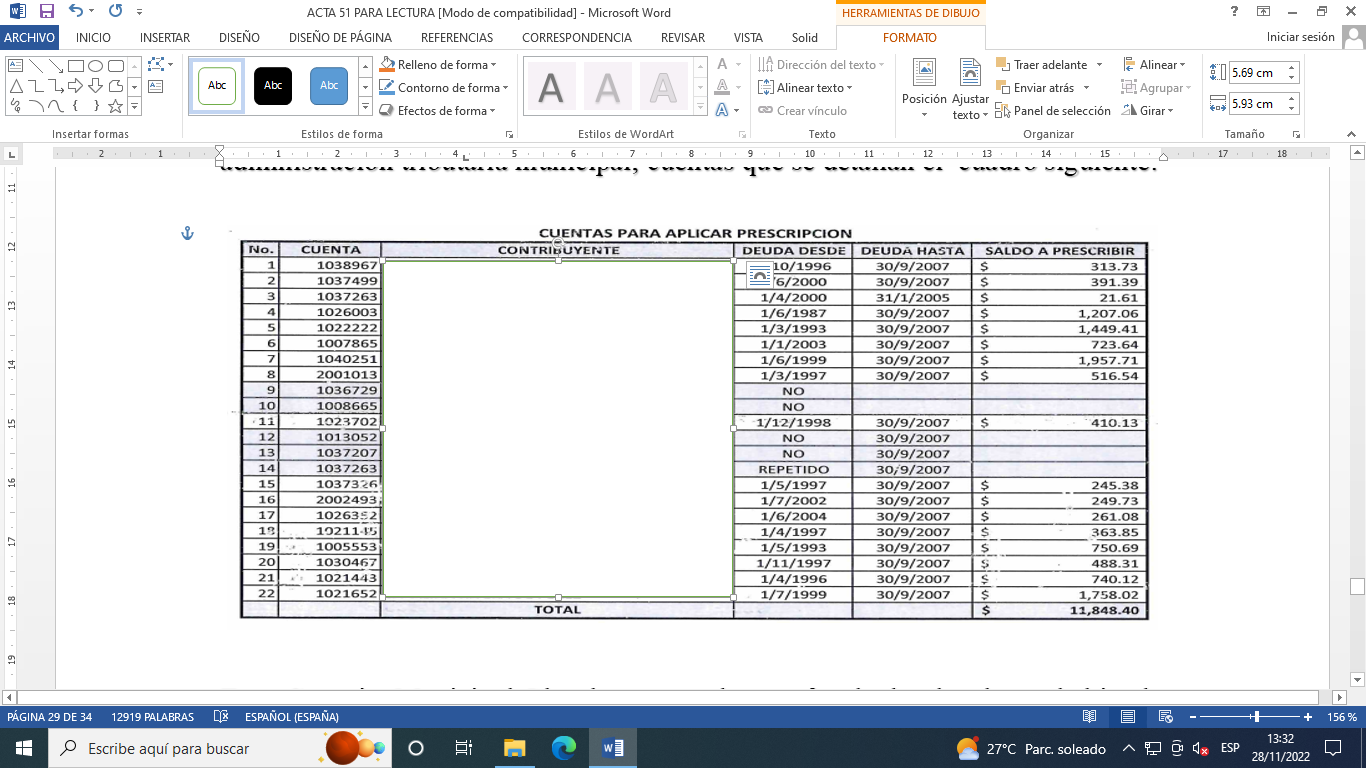 Este Concejo Municipal Plural, en uso de sus facultades legales y habiendo deliberado el punto. Por MAYORÍA DE ONCE VOTOS A FAVOR y TRES  AUSENCIAS al momento de esta votación por parte del Ing. Gilberto Antonio Amador Medrano, Decimo Regidor Propietario; Señor Bayron Eraldo Baltazar Martínez Barahona, Decimo Primer Regidor propietario y del señor Osmin de Jesús Menjivar González, Décimo Segundo Regidor Propietario. ACUERDA: REMÍTASE a la Unidad Jurídica de esta Municipalidad, el informe antes descrito, presentado por XXXXXXXXXX/Jefe de la Sección de Catastro y Registro Tributario, en relación a prescripción de las cuentas que se detallan a continuación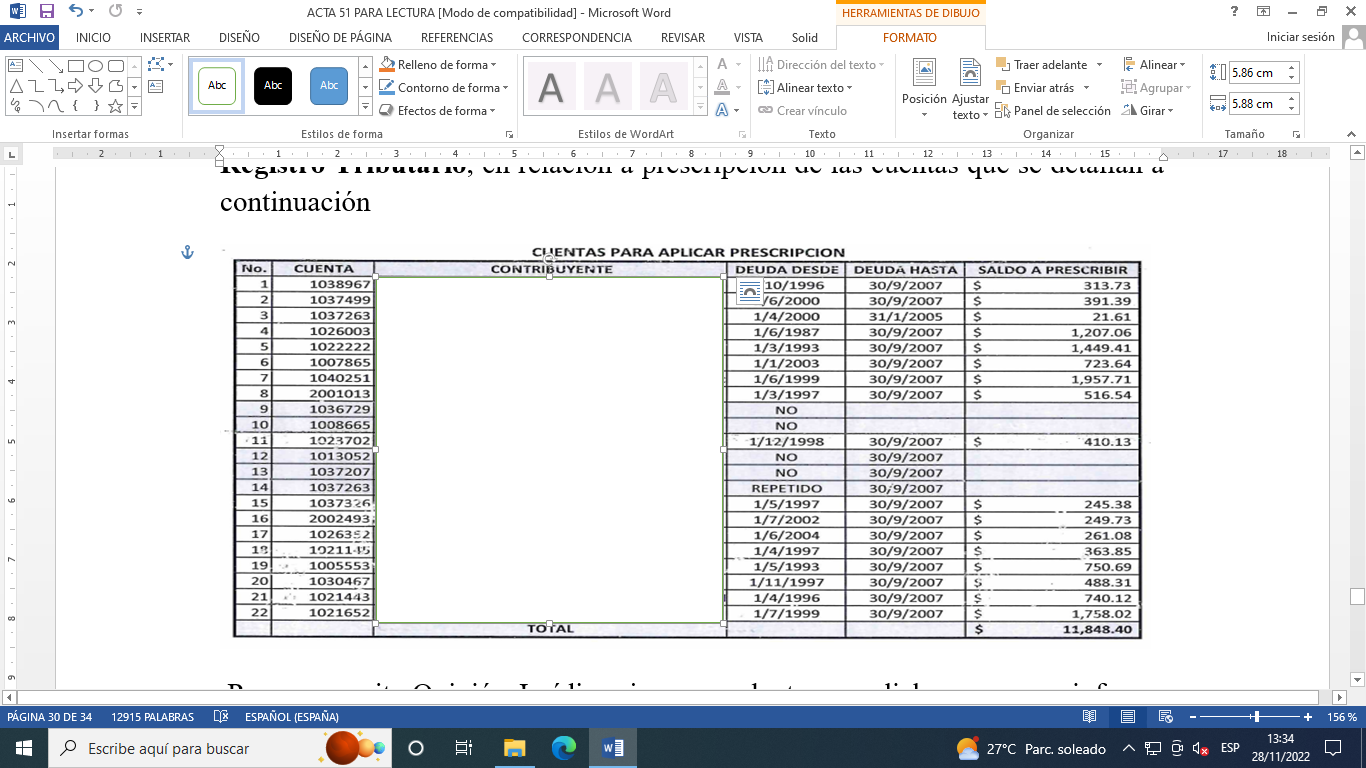  Para que emita Opinión Jurídica si es procedente o no dicho proceso e informe al Concejo.  CERTIFÍQUESE Y COMUNIQUESE.- “ACUERDO MUNICIPAL NUMERO VEINTIUNO”. El Concejo Municipal en uso de sus facultades legales, de conformidad al art. 203 y 204 de la Constitución de la República, art. 30 numeral 4) 14) art. 31 numeral 4) del Código Municipal. Expuesto en el punto número cinco de la agenda de esta sesión, que consiste en la Participación del Comité de Festejos. En el cual la presidenta del Comité de Festejos Patronales Apopa año 2022, Dra. Jennifer Esmeralda Juárez García, Alcaldesa Municipal, solicitando al Pleno, la ampliación al Acuerdo Municipal Numero Veintitrés del Acta Numero Cincuenta de fecha  veinticinco de octubre del año dos mil vendidos, EN EL SENTIDO DE: aumentarle al monto inicial que fue  de: $477,804.00;  la cantidad de: DIEZ MIL CINCUENTA DÓLARES CON VEINTICUATRO CENTAVOS DE LOS ESTADOS UNIDOS DE NORTEAMERICA, ($10,050.24); haciendo un monto total correcto de: CUATROCIENTOS OCHENTA Y SIETE MIL  OCHOCIENTOS CINCUENTA Y CUATRO DÓLARES CON VEINTICUATRO CENTAVOS DE LOS ESTADOS UNIDOS DE NORTEAMERICA ($487,854.24), y sea cargado a la partida presupuestaria del Concejo Municipal y con reprogramación presupuestaria. Este Concejo Municipal Plural, en uso de sus facultades legales y habiendo deliberado el punto; Por MAYORÍA de ONCE  VOTOS A FAVOR y TRES AUSENCIAS al momento de esta votación por parte del Ing. Gilberto Antonio Amador Medrano; Decimo Regidor Propietario, señor Bayron Eraldo Baltazar Martínez Barahona, Decimo Primer Regidor Propietario; y del señor Osmin de Jesús Menjivar González, Décimo Segundo Regidor Propietario. ACUERDA: Primero: AMPLIAR el Acuerdo Municipal Numero Veintitrés del Acta Numero Cincuenta de fecha  veinticinco de octubre del año dos mil vendidos; EN EL SENTIDO DE: aumentarle al monto inicial que fue  de: $477,804.00;  la cantidad de: DIEZ MIL CINCUENTA DÓLARES CON VEINTICUATRO CENTAVOS DE LOS ESTADOS UNIDOS DE NORTEAMERICA, ($10,050.24); siendo el monto total correcto de: CUATROCIENTOS OCHENTA Y SIETE MIL  OCHOCIENTOS CINCUENTA Y CUATRO DÓLARES CON VEINTICUATRO CENTAVOS DE LOS ESTADOS UNIDOS DE NORTEAMERICA ($487,854.24), que será cargado a la partida presupuestaria del Concejo Municipal. Segundo: Quedando autorizada la Jefa de Presupuesto de esta Municipalidad, para que realice la reprogramación presupuestaria, con el objeto de llevar a feliz término lo aprobado en el numeral primero de este Acuerdo. Tercero: RATIFICAR, el Acuerdo Municipal Numero Veintitrés del Acta Numero Cincuenta de fecha  veinticinco de octubre del año dos mil vendidos, en cada una de sus demás partes. Fondos con aplicación al específico y expresión Presupuestaria Municipal vigente, que se comprobara como lo establece el artículo 78 del Código Municipal. CERTIFÍQUESE Y COMUNÍQUESE. HAGO CONSTAR: I. Que se incorpora en el desarrollo de esta agenda el Señor Carlos Alberto Palma Fuentes, Sexto Regidor Propietario. II. Que la DRA. JENNIFER ESMERALDA JUÁREZ GARCÍA, ALCALDESA MUNICIPAL, manifiesta lo siguiente que literalmente dice: “Hago constar que en esta sesión (Actas 35), di de conocimiento y entregue hago constar relacionado a la contratación de abogados para revisión del proceso de la SEM” III. Que a las diecisiete horas se retiran de esta sesión los señores, Ing. Gilberto Antonio Amador Medrano, Decimo Regidor Propietario y el Sr. Bayron Eraldo Baltazar Martínez Barahona, Décimo Primer Regidor Propietario, sin justificar su ausencia. IV. Que por medio del punto número siete de la agenda de esa sesión, que corresponde a Notas a Conocimiento, se da lectura a lo siguiente: A) Memorándum suscrito por el XXXXXXX/ Jefe TIC, donde manifiesta lo siguiente: El trece de Octubre del corriente año recibió un acuerdo municipal en donde se le nombra administrador de contrato de requerimientos correspondientes al centro integral de atención municipal, por lo cual expresa que  en ningún momento  se le consultó si estaba de acuerdo en aceptar ser administrador de contrato de lo antes expuesto, por lo cual desiste de dicha adjudicación. Por lo tanto el Pleno, instruye a la Secretaria Municipal Ad Honorem notificar al interesado  nuevamente que su petición ha sido declarada NO HA LUGAR, por considerar que es la persona idónea y apta para desempeñar dicho cargo. B) Nota de fecha 25/10/2022, suscrita por miembros de la Junta Directiva de Barrio el Perdido, en la que solicitan ayuda de alumbrado eléctrico para la finca Leonardo Azcunaga. Por lo que solicitan apoyo para el cableado eléctrico y dos lámparas ya que la Directiva, tiene cuatro postes instalados y dos lámparas que les donaron  pero no estas instaladas. Por lo que este Pleno, instruye que se remita la nota a la Comisión de  Gestión de Desarrollo Territorial y Gestión de Riesgo; con el objeto de solventar lo solicitado  por la comunidad. C) Nota de fecha 27/09/2022, suscrita por la señora Juana Ángel de Peñate;  en la cual tiene como finalidad solicitar ante el Concejo Municipal, el permiso para utilización de zona verde de la casa ubicada en XXXXXXXXXXXXXXX, Apopa, San Salvador, ya que en dicho espacio de zona verde se hizo una construcción por factores de seguridad de su familia y también porque la casa está ubicada en una pendiente y se empezaba a lavar la tierra y no se realizó los trámites pertinentes, para la petición de permiso en su debido tiempo; ya que en las fechas que se realizó la construcción se estaba en tiempo de pandemia. Por lo que este Pleno, instruye a la Secretaria Municipal Ad Honorem para que notifique a la interesada que su petición ha sido declarada NO HA LUGAR, a lo solicitado por su persona. D) Nota de fecha 28/10/2022, suscrita por los señores propietarios de los establecimientos de los alrededores del paseo Santa Catarina del Municipio de Apopa; en la que solicita se les ayuden con la situación actual de reordenamiento que se ha presentado de forma escrita, el día  27/10/2022, por parte de la Alcaldía, en la que se les indica no poder sacar mercaderías, con el objetivo de terminar las ventas de la menor manera y aprovechar la temporada, se les permita tener exhibida sus mercaderías como  anteriormente o como solicitan en los apartados siguientes para no verse afectados en el cierre del año. 1. Se les brinde un metro de distancia a la salida de sus establecimientos para colocar la mercadería y poder mantener las ventas en cada local. 2. En el caso de continuar con el proceso de pago de los años anteriores en el cual pagaron los espacios, les permitan la misma dinámica con las mismas normas. 3. No obstaculizar las  fachadas de los negocios ajenos o de otros lugares, ya que depende la visualización de los clientes para que puedan vender. Por lo que este Pleno, instruye a la Secretaria municipal Ad Honorem para que  notifique a los interesados que la petición ha sido declarada NO HA LUGAR, a lo solicitado. Y no habiendo más que hacer constar se cierra la sesión a las diecinueve horas del día primero de noviembre del año dos mil veintidós. Y para constancia firmamos. Dra. Jennifer Esmeralda Juárez García,             Alcaldesa Municipal                                                Lic. Sergio Noel Monroy Martínez,                                                                                                          Síndico Municipal Sra. Carla María Navarro Franco,    Primera Regidora Propietaria                                              Sr. Damián Cristóbal Serrano Ortiz,                                                                                                     Segundo Regidor Propietario Sra. Lesby Sugey Miranda Portillo,  Tercera Regidora Propietaria                                                    Dra. Yany Xiomara Fuentes Rivas,  	                                                                Cuarta Regidora Propietaria Sr. Jonathan Bryan Gómez Cruz,  Quinto Regidor Propietario                                                         Sr. Carlos Alberto Palma Fuentes,                      	                                                                   Sexto Regidor Propietario Sra. Susana Yamileth Hernández Cardoza,      Séptima Regidora Propietario                                         Ing. Walter Arnoldo Ayala Rodríguez,           		     Octavo Regidor PropietarioSr. Rafael Antonio Ardon Jule, Noveno Regidor Propietario                                              Ing. Gilberto Antonio Amador Medrano,                                                                                                                 Décimo Regidor PropietarioSr. Bayron Eraldo Baltazar Martínez Barahona        Décimo Primer Regidor Propietario                             Sr. Osmin de Jesús Menjivar González,  	                                                        Décimo Segundo Regidor Propietario Lic. José Francisco Luna Vásquez,     Primer Regidor Suplente;                                                    Sr. José Mauricio López Rivas, 	Segundo Regidor SuplenteSra. Stephanny Elizabeth Márquez Borjas            Tercera Regidora Suplente                                             Sra. María del Carmen García, 	                                                              Cuarta Regidora Suplente  Sra. Stephanny Elizabeth Márquez Borjas Secretaria Municipal Ad HonoremREQUERIMIENTO: 10REQUERIMIENTO: 10REQUERIMIENTO: 10REQUERIMIENTO: 10REQUERIMIENTO: 10REQUERIMIENTO: 10REQUERIMIENTO: 10REQUERIMIENTO: 10REQUERIMIENTO: 10REQUERIMIENTO: 10REQUERIMIENTO: 10REQUERIMIENTO: 10CENTRO INTEGRAL DE ATENCIÓN MUNICIPALCENTRO INTEGRAL DE ATENCIÓN MUNICIPALCENTRO INTEGRAL DE ATENCIÓN MUNICIPALCENTRO INTEGRAL DE ATENCIÓN MUNICIPALCENTRO INTEGRAL DE ATENCIÓN MUNICIPALCENTRO INTEGRAL DE ATENCIÓN MUNICIPALCENTRO INTEGRAL DE ATENCIÓN MUNICIPALCENTRO INTEGRAL DE ATENCIÓN MUNICIPALCENTRO INTEGRAL DE ATENCIÓN MUNICIPALCENTRO INTEGRAL DE ATENCIÓN MUNICIPALCENTRO INTEGRAL DE ATENCIÓN MUNICIPALCENTRO INTEGRAL DE ATENCIÓN MUNICIPALFUENTE DE FINANCIAMIENTO: FONDOS PROPIOSFUENTE DE FINANCIAMIENTO: FONDOS PROPIOSFUENTE DE FINANCIAMIENTO: FONDOS PROPIOSFUENTE DE FINANCIAMIENTO: FONDOS PROPIOSFUENTE DE FINANCIAMIENTO: FONDOS PROPIOSFUENTE DE FINANCIAMIENTO: FONDOS PROPIOSFUENTE DE FINANCIAMIENTO: FONDOS PROPIOSFUENTE DE FINANCIAMIENTO: FONDOS PROPIOSFUENTE DE FINANCIAMIENTO: FONDOS PROPIOSFUENTE DE FINANCIAMIENTO: FONDOS PROPIOSFUENTE DE FINANCIAMIENTO: FONDOS PROPIOSFUENTE DE FINANCIAMIENTO: FONDOS PROPIOSCONTRATACIÓN DE SERVICIO DE INSTALACIÓN DE VINIL Y RÓTULOS PARA PRESENTACIÓN Y PUBLICIDAD EN EL CENTRO INTEGRAL DE ATENCIÓN MUNICIPALCONTRATACIÓN DE SERVICIO DE INSTALACIÓN DE VINIL Y RÓTULOS PARA PRESENTACIÓN Y PUBLICIDAD EN EL CENTRO INTEGRAL DE ATENCIÓN MUNICIPALCONTRATACIÓN DE SERVICIO DE INSTALACIÓN DE VINIL Y RÓTULOS PARA PRESENTACIÓN Y PUBLICIDAD EN EL CENTRO INTEGRAL DE ATENCIÓN MUNICIPALCONTRATACIÓN DE SERVICIO DE INSTALACIÓN DE VINIL Y RÓTULOS PARA PRESENTACIÓN Y PUBLICIDAD EN EL CENTRO INTEGRAL DE ATENCIÓN MUNICIPALCONTRATACIÓN DE SERVICIO DE INSTALACIÓN DE VINIL Y RÓTULOS PARA PRESENTACIÓN Y PUBLICIDAD EN EL CENTRO INTEGRAL DE ATENCIÓN MUNICIPALCONTRATACIÓN DE SERVICIO DE INSTALACIÓN DE VINIL Y RÓTULOS PARA PRESENTACIÓN Y PUBLICIDAD EN EL CENTRO INTEGRAL DE ATENCIÓN MUNICIPALCONTRATACIÓN DE SERVICIO DE INSTALACIÓN DE VINIL Y RÓTULOS PARA PRESENTACIÓN Y PUBLICIDAD EN EL CENTRO INTEGRAL DE ATENCIÓN MUNICIPALCONTRATACIÓN DE SERVICIO DE INSTALACIÓN DE VINIL Y RÓTULOS PARA PRESENTACIÓN Y PUBLICIDAD EN EL CENTRO INTEGRAL DE ATENCIÓN MUNICIPALCONTRATACIÓN DE SERVICIO DE INSTALACIÓN DE VINIL Y RÓTULOS PARA PRESENTACIÓN Y PUBLICIDAD EN EL CENTRO INTEGRAL DE ATENCIÓN MUNICIPALCONTRATACIÓN DE SERVICIO DE INSTALACIÓN DE VINIL Y RÓTULOS PARA PRESENTACIÓN Y PUBLICIDAD EN EL CENTRO INTEGRAL DE ATENCIÓN MUNICIPALCONTRATACIÓN DE SERVICIO DE INSTALACIÓN DE VINIL Y RÓTULOS PARA PRESENTACIÓN Y PUBLICIDAD EN EL CENTRO INTEGRAL DE ATENCIÓN MUNICIPALCONTRATACIÓN DE SERVICIO DE INSTALACIÓN DE VINIL Y RÓTULOS PARA PRESENTACIÓN Y PUBLICIDAD EN EL CENTRO INTEGRAL DE ATENCIÓN MUNICIPALADMINISTRADOR DE ORDEN DE COMPRA O CONTRATOITEMCANTIDADUNIDAD DE MEDIDADESCRIPCIÓN OFERTAS RECIBIDASOFERTAS RECIBIDASOFERTAS RECIBIDASOFERTA ECONOMICA RECOMENDADA POR LA UNIDAD SOLICITANTEJUSTIFICACION DE LA RECOMENDACIÓN PRESUPUESTADOFORMA DE PAGOADMINISTRADOR DE ORDEN DE COMPRA O CONTRATOITEMCANTIDADUNIDAD DE MEDIDADESCRIPCIÓN ELY RICCI IVETTE MOLINA DE MARTINEZ
(PUBLIBANNER JESHUA)ELY RICCI IVETTE MOLINA DE MARTINEZ
(PUBLIBANNER JESHUA)ELY RICCI IVETTE MOLINA DE MARTINEZ
(PUBLIBANNER JESHUA)OFERTA ECONOMICA RECOMENDADA POR LA UNIDAD SOLICITANTEJUSTIFICACION DE LA RECOMENDACIÓN PRESUPUESTADOFORMA DE PAGOADMINISTRADOR DE ORDEN DE COMPRA O CONTRATOITEMCANTIDADUNIDAD DE MEDIDADESCRIPCIÓN DESCRIPCIONPRECIO UNITARIOTOTALELY RICCI IVETTE MOLINA DE MARTINEZ
(PUBLIBANNER JESHUA)SE RECOMIENDA A ELY RICCI IVETTE MARTINEZ POR SER UNICA OFERTA RECIBIDA Y CUMPLE CON LO REQUERIDO.$450.00CONTADOXXXXXX11SERVICIOINSTALACIÓN DE VINIL TIPO 1 EN PARED DE 3.99 DE ANCHO X 1.20 DE ALTO VER ANEXOSSERVICIO DE INSTALACIÓN DE VINILES
DESCRIPCIÓN DE LAS INSTALACIONES:
RÓTULO NEVADO PARA PUERTA DE VIDRIO PRINCIPAL MEDIDAS: 10.2677" X 13.6929" VINIL ADHESIVO TIPO 1 EN PARED. MEDIDAS 3.99 MTS. X 1.20 MTS. DE ALTO. 
VINIL ADHESIVO TIPO 2 EN PARED. MEDIDAS 3.99 MTS. X 1.20 MTS DE ALTO. INSTALACIÓN DE ROTULOS IMPRESOS A FULL COLOR VINIL SOBRE PVC 3MM CON CINTA ADHESIVA DOBLE CARA 3M MEDIDAS 30 CM X 11.56 CM DE ALTO$380.00$380.00ELY RICCI IVETTE MOLINA DE MARTINEZ
(PUBLIBANNER JESHUA)SE RECOMIENDA A ELY RICCI IVETTE MARTINEZ POR SER UNICA OFERTA RECIBIDA Y CUMPLE CON LO REQUERIDO.$450.00CONTADOXXXXXX21SERVICIOINSTALACIÓN DE VINIL ADHESIVO TIPO 2 EN PARED DE 3.99 DE ANCHO X 1.20 DE ALTO VER ANEXOSERVICIO DE INSTALACIÓN DE VINILES
DESCRIPCIÓN DE LAS INSTALACIONES:
RÓTULO NEVADO PARA PUERTA DE VIDRIO PRINCIPAL MEDIDAS: 10.2677" X 13.6929" VINIL ADHESIVO TIPO 1 EN PARED. MEDIDAS 3.99 MTS. X 1.20 MTS. DE ALTO. 
VINIL ADHESIVO TIPO 2 EN PARED. MEDIDAS 3.99 MTS. X 1.20 MTS DE ALTO. INSTALACIÓN DE ROTULOS IMPRESOS A FULL COLOR VINIL SOBRE PVC 3MM CON CINTA ADHESIVA DOBLE CARA 3M MEDIDAS 30 CM X 11.56 CM DE ALTO$380.00$380.00ELY RICCI IVETTE MOLINA DE MARTINEZ
(PUBLIBANNER JESHUA)SE RECOMIENDA A ELY RICCI IVETTE MARTINEZ POR SER UNICA OFERTA RECIBIDA Y CUMPLE CON LO REQUERIDO.$450.00CONTADOXXXXXX31SERVICIOINSTALACIÓN DE ROTULOS IMPRESOS A FULL COLOR VINIL SOBRE PVC 3MM CON CINTA ADHESIVA DOBLE CARA 3M MEDIDAS 30 CM X 11.56 CM DE ALTO VER ANEXO.SERVICIO DE INSTALACIÓN DE VINILES
DESCRIPCIÓN DE LAS INSTALACIONES:
RÓTULO NEVADO PARA PUERTA DE VIDRIO PRINCIPAL MEDIDAS: 10.2677" X 13.6929" VINIL ADHESIVO TIPO 1 EN PARED. MEDIDAS 3.99 MTS. X 1.20 MTS. DE ALTO. 
VINIL ADHESIVO TIPO 2 EN PARED. MEDIDAS 3.99 MTS. X 1.20 MTS DE ALTO. INSTALACIÓN DE ROTULOS IMPRESOS A FULL COLOR VINIL SOBRE PVC 3MM CON CINTA ADHESIVA DOBLE CARA 3M MEDIDAS 30 CM X 11.56 CM DE ALTO$380.00$380.00ELY RICCI IVETTE MOLINA DE MARTINEZ
(PUBLIBANNER JESHUA)SE RECOMIENDA A ELY RICCI IVETTE MARTINEZ POR SER UNICA OFERTA RECIBIDA Y CUMPLE CON LO REQUERIDO.$450.00CONTADOTOTAL DE LA OFERTATOTAL DE LA OFERTATOTAL DE LA OFERTATOTAL DE LA OFERTATOTAL DE LA OFERTA$380.00$380.00$380.00ELY RICCI IVETTE MOLINA DE MARTINEZ
(PUBLIBANNER JESHUA)SE RECOMIENDA A ELY RICCI IVETTE MARTINEZ POR SER UNICA OFERTA RECIBIDA Y CUMPLE CON LO REQUERIDO.$450.00CONTADOTOTAL ADJUDICADO PARA CENTRO INTEGRAL DE ATENCIÓN MUNICIPAL $380.00TOTAL ADJUDICADO PARA CENTRO INTEGRAL DE ATENCIÓN MUNICIPAL $380.00TOTAL ADJUDICADO PARA CENTRO INTEGRAL DE ATENCIÓN MUNICIPAL $380.00TOTAL ADJUDICADO PARA CENTRO INTEGRAL DE ATENCIÓN MUNICIPAL $380.00REQUERIMIENTO: 10REQUERIMIENTO: 10REQUERIMIENTO: 10REQUERIMIENTO: 10REQUERIMIENTO: 10REQUERIMIENTO: 10REQUERIMIENTO: 10REQUERIMIENTO: 10REQUERIMIENTO: 10REQUERIMIENTO: 10REQUERIMIENTO: 10REQUERIMIENTO: 10REQUERIMIENTO: 10REQUERIMIENTO: 10REQUERIMIENTO: 10REQUERIMIENTO: 10REQUERIMIENTO: 10REQUERIMIENTO: 10DEPARTAMENTO DE ALUMBRADO PUBLICODEPARTAMENTO DE ALUMBRADO PUBLICODEPARTAMENTO DE ALUMBRADO PUBLICODEPARTAMENTO DE ALUMBRADO PUBLICODEPARTAMENTO DE ALUMBRADO PUBLICODEPARTAMENTO DE ALUMBRADO PUBLICODEPARTAMENTO DE ALUMBRADO PUBLICODEPARTAMENTO DE ALUMBRADO PUBLICODEPARTAMENTO DE ALUMBRADO PUBLICODEPARTAMENTO DE ALUMBRADO PUBLICODEPARTAMENTO DE ALUMBRADO PUBLICODEPARTAMENTO DE ALUMBRADO PUBLICODEPARTAMENTO DE ALUMBRADO PUBLICODEPARTAMENTO DE ALUMBRADO PUBLICODEPARTAMENTO DE ALUMBRADO PUBLICODEPARTAMENTO DE ALUMBRADO PUBLICODEPARTAMENTO DE ALUMBRADO PUBLICODEPARTAMENTO DE ALUMBRADO PUBLICOFUENTE DE FINANCIAMIENTO: FONDOS PROPIOSFUENTE DE FINANCIAMIENTO: FONDOS PROPIOSFUENTE DE FINANCIAMIENTO: FONDOS PROPIOSFUENTE DE FINANCIAMIENTO: FONDOS PROPIOSFUENTE DE FINANCIAMIENTO: FONDOS PROPIOSFUENTE DE FINANCIAMIENTO: FONDOS PROPIOSFUENTE DE FINANCIAMIENTO: FONDOS PROPIOSFUENTE DE FINANCIAMIENTO: FONDOS PROPIOSFUENTE DE FINANCIAMIENTO: FONDOS PROPIOSFUENTE DE FINANCIAMIENTO: FONDOS PROPIOSFUENTE DE FINANCIAMIENTO: FONDOS PROPIOSFUENTE DE FINANCIAMIENTO: FONDOS PROPIOSFUENTE DE FINANCIAMIENTO: FONDOS PROPIOSFUENTE DE FINANCIAMIENTO: FONDOS PROPIOSFUENTE DE FINANCIAMIENTO: FONDOS PROPIOSFUENTE DE FINANCIAMIENTO: FONDOS PROPIOSFUENTE DE FINANCIAMIENTO: FONDOS PROPIOSFUENTE DE FINANCIAMIENTO: FONDOS PROPIOSADQUISICIÓN DE MATERIAL PARA DAR RESPUESTA A PETICIÓN DE LA COMUNIDAD GOMEZ ANDERSON.ADQUISICIÓN DE MATERIAL PARA DAR RESPUESTA A PETICIÓN DE LA COMUNIDAD GOMEZ ANDERSON.ADQUISICIÓN DE MATERIAL PARA DAR RESPUESTA A PETICIÓN DE LA COMUNIDAD GOMEZ ANDERSON.ADQUISICIÓN DE MATERIAL PARA DAR RESPUESTA A PETICIÓN DE LA COMUNIDAD GOMEZ ANDERSON.ADQUISICIÓN DE MATERIAL PARA DAR RESPUESTA A PETICIÓN DE LA COMUNIDAD GOMEZ ANDERSON.ADQUISICIÓN DE MATERIAL PARA DAR RESPUESTA A PETICIÓN DE LA COMUNIDAD GOMEZ ANDERSON.ADQUISICIÓN DE MATERIAL PARA DAR RESPUESTA A PETICIÓN DE LA COMUNIDAD GOMEZ ANDERSON.ADQUISICIÓN DE MATERIAL PARA DAR RESPUESTA A PETICIÓN DE LA COMUNIDAD GOMEZ ANDERSON.ADQUISICIÓN DE MATERIAL PARA DAR RESPUESTA A PETICIÓN DE LA COMUNIDAD GOMEZ ANDERSON.ADQUISICIÓN DE MATERIAL PARA DAR RESPUESTA A PETICIÓN DE LA COMUNIDAD GOMEZ ANDERSON.ADQUISICIÓN DE MATERIAL PARA DAR RESPUESTA A PETICIÓN DE LA COMUNIDAD GOMEZ ANDERSON.ADQUISICIÓN DE MATERIAL PARA DAR RESPUESTA A PETICIÓN DE LA COMUNIDAD GOMEZ ANDERSON.ADQUISICIÓN DE MATERIAL PARA DAR RESPUESTA A PETICIÓN DE LA COMUNIDAD GOMEZ ANDERSON.ADQUISICIÓN DE MATERIAL PARA DAR RESPUESTA A PETICIÓN DE LA COMUNIDAD GOMEZ ANDERSON.ADQUISICIÓN DE MATERIAL PARA DAR RESPUESTA A PETICIÓN DE LA COMUNIDAD GOMEZ ANDERSON.ADQUISICIÓN DE MATERIAL PARA DAR RESPUESTA A PETICIÓN DE LA COMUNIDAD GOMEZ ANDERSON.ADQUISICIÓN DE MATERIAL PARA DAR RESPUESTA A PETICIÓN DE LA COMUNIDAD GOMEZ ANDERSON.ADQUISICIÓN DE MATERIAL PARA DAR RESPUESTA A PETICIÓN DE LA COMUNIDAD GOMEZ ANDERSON.ADMINISTRADOR DE ORDEN DE COMPRA O CONTRATOITEMCANTIDADUNIDAD DE MEDIDADESCRIPCIÓN OFERTAS RECIBIDASOFERTAS RECIBIDASOFERTAS RECIBIDASOFERTAS RECIBIDASOFERTAS RECIBIDASOFERTAS RECIBIDASOFERTAS RECIBIDASOFERTAS RECIBIDASOFERTAS RECIBIDASOFERTA ECONOMICA RECOMENDADA POR LA UNIDAD SOLICITANTEJUSTIFICACION DE LA RECOMENDACIÓN PRESUPUESTADOFORMA DE PAGOADMINISTRADOR DE ORDEN DE COMPRA O CONTRATOITEMCANTIDADUNIDAD DE MEDIDADESCRIPCIÓN PROVEEDORA DE BIENES Y SERVICIOS GENERALES, S.A. DE C.V.PROVEEDORA DE BIENES Y SERVICIOS GENERALES, S.A. DE C.V.PROVEEDORA DE BIENES Y SERVICIOS GENERALES, S.A. DE C.V.MARIA MAGDALENA AUCEDA DE LARA
(SUMINISTROS LARA)MARIA MAGDALENA AUCEDA DE LARA
(SUMINISTROS LARA)MARIA MAGDALENA AUCEDA DE LARA
(SUMINISTROS LARA)IRMA ELENA RODRIGUEZ
(AGRO SERVICIO EL SEMBRADOR)IRMA ELENA RODRIGUEZ
(AGRO SERVICIO EL SEMBRADOR)IRMA ELENA RODRIGUEZ
(AGRO SERVICIO EL SEMBRADOR)OFERTA ECONOMICA RECOMENDADA POR LA UNIDAD SOLICITANTEJUSTIFICACION DE LA RECOMENDACIÓN PRESUPUESTADOFORMA DE PAGOADMINISTRADOR DE ORDEN DE COMPRA O CONTRATOITEMCANTIDADUNIDAD DE MEDIDADESCRIPCIÓN DESCRIPCIONPRECIO UNITARIOTOTALDESCRIPCIONPRECIO UNITARIOTOTALDESCRIPCIONPRECIO UNITARIOTOTALIRMA ELENA RODRIGUEZ
(AGRO SERVICIO EL SEMBRADOR)SE RECOMIENDA ADJUDICAR A IRMA ELENA RODRIGUEZ PORCUMPLIR CON LO REQUERIDO Y POR TENER MENOR PRECIO.$720.00CONTADOXXXXXXX112UNIDADTUBOS GALVANIZADOS DE 4X6 METROS CHAPA 16 C/TAPÓNTUBOS GALVANIZADOS DE 4X6 METROS CON TAPÓN: LONGITUD DE PIEZAS 6 MT. DIÁMETRO 4 PULG. ESPESOR 1.5MM ACABADOS RESISTENTES ALA CORROSIÓN$60.67$728.04 TUBOS GALVANIZADOS DE 4X6 METROS CHAPA 16 C/ TAPÓN $63.90$766.80CAÑO REDONDO GALVANIZADOS DE 4" CHAPA #16 ORIGINAL+TAPON PVC DE 4"$47.15$565.80IRMA ELENA RODRIGUEZ
(AGRO SERVICIO EL SEMBRADOR)SE RECOMIENDA ADJUDICAR A IRMA ELENA RODRIGUEZ PORCUMPLIR CON LO REQUERIDO Y POR TENER MENOR PRECIO.$720.00CONTADOTOTAL DE LA OFERTATOTAL DE LA OFERTATOTAL DE LA OFERTATOTAL DE LA OFERTATOTAL DE LA OFERTA$728.04$728.04$728.04$766.80$766.80$766.80$565.80$565.80$565.80IRMA ELENA RODRIGUEZ
(AGRO SERVICIO EL SEMBRADOR)SE RECOMIENDA ADJUDICAR A IRMA ELENA RODRIGUEZ PORCUMPLIR CON LO REQUERIDO Y POR TENER MENOR PRECIO.$720.00CONTADOOBSERVACIÓN: EL PROVEEDOR  MARIA MAGDALENA AUCEDA DE LARA(SUMINISTROS LARA) NO CON CUMPLE CON LAS CONDICIONES ESTABLECIDAS EN CUANTO A: COPIA DE NRC Y DUI.OBSERVACIÓN: EL PROVEEDOR  MARIA MAGDALENA AUCEDA DE LARA(SUMINISTROS LARA) NO CON CUMPLE CON LAS CONDICIONES ESTABLECIDAS EN CUANTO A: COPIA DE NRC Y DUI.OBSERVACIÓN: EL PROVEEDOR  MARIA MAGDALENA AUCEDA DE LARA(SUMINISTROS LARA) NO CON CUMPLE CON LAS CONDICIONES ESTABLECIDAS EN CUANTO A: COPIA DE NRC Y DUI.OBSERVACIÓN: EL PROVEEDOR  MARIA MAGDALENA AUCEDA DE LARA(SUMINISTROS LARA) NO CON CUMPLE CON LAS CONDICIONES ESTABLECIDAS EN CUANTO A: COPIA DE NRC Y DUI.OBSERVACIÓN: EL PROVEEDOR  MARIA MAGDALENA AUCEDA DE LARA(SUMINISTROS LARA) NO CON CUMPLE CON LAS CONDICIONES ESTABLECIDAS EN CUANTO A: COPIA DE NRC Y DUI.OBSERVACIÓN: EL PROVEEDOR  MARIA MAGDALENA AUCEDA DE LARA(SUMINISTROS LARA) NO CON CUMPLE CON LAS CONDICIONES ESTABLECIDAS EN CUANTO A: COPIA DE NRC Y DUI.OBSERVACIÓN: EL PROVEEDOR  MARIA MAGDALENA AUCEDA DE LARA(SUMINISTROS LARA) NO CON CUMPLE CON LAS CONDICIONES ESTABLECIDAS EN CUANTO A: COPIA DE NRC Y DUI.OBSERVACIÓN: EL PROVEEDOR  MARIA MAGDALENA AUCEDA DE LARA(SUMINISTROS LARA) NO CON CUMPLE CON LAS CONDICIONES ESTABLECIDAS EN CUANTO A: COPIA DE NRC Y DUI.OBSERVACIÓN: EL PROVEEDOR  MARIA MAGDALENA AUCEDA DE LARA(SUMINISTROS LARA) NO CON CUMPLE CON LAS CONDICIONES ESTABLECIDAS EN CUANTO A: COPIA DE NRC Y DUI.OBSERVACIÓN: EL PROVEEDOR  MARIA MAGDALENA AUCEDA DE LARA(SUMINISTROS LARA) NO CON CUMPLE CON LAS CONDICIONES ESTABLECIDAS EN CUANTO A: COPIA DE NRC Y DUI.OBSERVACIÓN: EL PROVEEDOR  MARIA MAGDALENA AUCEDA DE LARA(SUMINISTROS LARA) NO CON CUMPLE CON LAS CONDICIONES ESTABLECIDAS EN CUANTO A: COPIA DE NRC Y DUI.OBSERVACIÓN: EL PROVEEDOR  MARIA MAGDALENA AUCEDA DE LARA(SUMINISTROS LARA) NO CON CUMPLE CON LAS CONDICIONES ESTABLECIDAS EN CUANTO A: COPIA DE NRC Y DUI.OBSERVACIÓN: EL PROVEEDOR  MARIA MAGDALENA AUCEDA DE LARA(SUMINISTROS LARA) NO CON CUMPLE CON LAS CONDICIONES ESTABLECIDAS EN CUANTO A: COPIA DE NRC Y DUI.OBSERVACIÓN: EL PROVEEDOR  MARIA MAGDALENA AUCEDA DE LARA(SUMINISTROS LARA) NO CON CUMPLE CON LAS CONDICIONES ESTABLECIDAS EN CUANTO A: COPIA DE NRC Y DUI.OBSERVACIÓN: EL PROVEEDOR  MARIA MAGDALENA AUCEDA DE LARA(SUMINISTROS LARA) NO CON CUMPLE CON LAS CONDICIONES ESTABLECIDAS EN CUANTO A: COPIA DE NRC Y DUI.OBSERVACIÓN: EL PROVEEDOR  MARIA MAGDALENA AUCEDA DE LARA(SUMINISTROS LARA) NO CON CUMPLE CON LAS CONDICIONES ESTABLECIDAS EN CUANTO A: COPIA DE NRC Y DUI.OBSERVACIÓN: EL PROVEEDOR  MARIA MAGDALENA AUCEDA DE LARA(SUMINISTROS LARA) NO CON CUMPLE CON LAS CONDICIONES ESTABLECIDAS EN CUANTO A: COPIA DE NRC Y DUI.OBSERVACIÓN: EL PROVEEDOR  MARIA MAGDALENA AUCEDA DE LARA(SUMINISTROS LARA) NO CON CUMPLE CON LAS CONDICIONES ESTABLECIDAS EN CUANTO A: COPIA DE NRC Y DUI.FUENTE DE FINANCIAMIENTO: FONDOS PROPIOSFUENTE DE FINANCIAMIENTO: FONDOS PROPIOSFUENTE DE FINANCIAMIENTO: FONDOS PROPIOSFUENTE DE FINANCIAMIENTO: FONDOS PROPIOSFUENTE DE FINANCIAMIENTO: FONDOS PROPIOSFUENTE DE FINANCIAMIENTO: FONDOS PROPIOSFUENTE DE FINANCIAMIENTO: FONDOS PROPIOSFUENTE DE FINANCIAMIENTO: FONDOS PROPIOSFUENTE DE FINANCIAMIENTO: FONDOS PROPIOSFUENTE DE FINANCIAMIENTO: FONDOS PROPIOSFUENTE DE FINANCIAMIENTO: FONDOS PROPIOSFUENTE DE FINANCIAMIENTO: FONDOS PROPIOSFUENTE DE FINANCIAMIENTO: FONDOS PROPIOSFUENTE DE FINANCIAMIENTO: FONDOS PROPIOSFUENTE DE FINANCIAMIENTO: FONDOS PROPIOSADQUISICIÓN DE HERRAMIENTAS PARA EL PERSONAL DE ALUMBRADO PÚBLCO, PARA USO DE MANTENIMIENTO.ADQUISICIÓN DE HERRAMIENTAS PARA EL PERSONAL DE ALUMBRADO PÚBLCO, PARA USO DE MANTENIMIENTO.ADQUISICIÓN DE HERRAMIENTAS PARA EL PERSONAL DE ALUMBRADO PÚBLCO, PARA USO DE MANTENIMIENTO.ADQUISICIÓN DE HERRAMIENTAS PARA EL PERSONAL DE ALUMBRADO PÚBLCO, PARA USO DE MANTENIMIENTO.ADQUISICIÓN DE HERRAMIENTAS PARA EL PERSONAL DE ALUMBRADO PÚBLCO, PARA USO DE MANTENIMIENTO.ADQUISICIÓN DE HERRAMIENTAS PARA EL PERSONAL DE ALUMBRADO PÚBLCO, PARA USO DE MANTENIMIENTO.ADQUISICIÓN DE HERRAMIENTAS PARA EL PERSONAL DE ALUMBRADO PÚBLCO, PARA USO DE MANTENIMIENTO.ADQUISICIÓN DE HERRAMIENTAS PARA EL PERSONAL DE ALUMBRADO PÚBLCO, PARA USO DE MANTENIMIENTO.ADQUISICIÓN DE HERRAMIENTAS PARA EL PERSONAL DE ALUMBRADO PÚBLCO, PARA USO DE MANTENIMIENTO.ADQUISICIÓN DE HERRAMIENTAS PARA EL PERSONAL DE ALUMBRADO PÚBLCO, PARA USO DE MANTENIMIENTO.ADQUISICIÓN DE HERRAMIENTAS PARA EL PERSONAL DE ALUMBRADO PÚBLCO, PARA USO DE MANTENIMIENTO.ADQUISICIÓN DE HERRAMIENTAS PARA EL PERSONAL DE ALUMBRADO PÚBLCO, PARA USO DE MANTENIMIENTO.ADQUISICIÓN DE HERRAMIENTAS PARA EL PERSONAL DE ALUMBRADO PÚBLCO, PARA USO DE MANTENIMIENTO.ADQUISICIÓN DE HERRAMIENTAS PARA EL PERSONAL DE ALUMBRADO PÚBLCO, PARA USO DE MANTENIMIENTO.ADQUISICIÓN DE HERRAMIENTAS PARA EL PERSONAL DE ALUMBRADO PÚBLCO, PARA USO DE MANTENIMIENTO.ADMINISTRADOR DE ORDEN DE COMPRA O CONTRATOITEMCANTIDADUNIDAD DE MEDIDADESCRIPCIÓN OFERTAS RECIBIDASOFERTAS RECIBIDASOFERTAS RECIBIDASOFERTAS RECIBIDASOFERTAS RECIBIDASOFERTAS RECIBIDASOFERTA ECONOMICA RECOMENDADA POR LA UNIDAD SOLICITANTEJUSTIFICACION DE LA RECOMENDACIÓN PRESUPUESTADOFORMA DE PAGOADMINISTRADOR DE ORDEN DE COMPRA O CONTRATOITEMCANTIDADUNIDAD DE MEDIDADESCRIPCIÓN PROVEEDORA DE BIENES Y SERVICIOS GENERALES, S.A. DE C.V.PROVEEDORA DE BIENES Y SERVICIOS GENERALES, S.A. DE C.V.PROVEEDORA DE BIENES Y SERVICIOS GENERALES, S.A. DE C.V.MARITZA CECILIA HERNANDEZ
(D&M SUMINISTROS)MARITZA CECILIA HERNANDEZ
(D&M SUMINISTROS)MARITZA CECILIA HERNANDEZ
(D&M SUMINISTROS)OFERTA ECONOMICA RECOMENDADA POR LA UNIDAD SOLICITANTEJUSTIFICACION DE LA RECOMENDACIÓN PRESUPUESTADOFORMA DE PAGOADMINISTRADOR DE ORDEN DE COMPRA O CONTRATOITEMCANTIDADUNIDAD DE MEDIDADESCRIPCIÓN DESCRIPCIONPRECIO UNITARIOTOTALDESCRIPCIONPRECIO UNITARIOTOTALPROVEEDORA DE BIENES Y SERVICIOS GENERALES, S.A. DE C.V.SE RECOMIENDA ADJUDICAR LOS ITEM: 1, 2, 3 Y 4 POR UN MONTO DE $561.13 A PROVEEDORA DE BIENES Y SERVICIOS GENERALES, S.A. DE C.V. POR CALIDAD Y BUEN PRECIO Y CUMPLE CON LO REQUERIDO.$1,195.00CONTADOXXXXXXX16UNIDADTENAZAS PARA ELECTRICISTA PARA CORTAR CABLE ACERADO, MANGO ROJOTENAZA PARA ELECTRICISTA 9 PLG MANGO ROJO KLEIN: CUCHILLAS DE CORTE ENDURECIDAS POR INDUCCION PARA UNA LARGA VIDA ÚTIL, DISEÑO DE ALTO APALANCAMIENTO, MANGOS BAÑADOS EN PLÁSTICO$62.64$375.84TENAZA PARA ELECTRICISTA 9 PLG MANGO ROJO MANGOS BAÑADOS EN PLÁSTICO PARA OFRECER MAYOR COMODIDA Y FACILIDAD DE IDENTIFICACIÓN CUCHILLAS DE CORTE ENDURECIDAS POR INDCCIÓN PARA UNA LARGA VIDA ÚTIL DISEÑO DE ALTO APALANCAMIENTO$77.14$462.84PROVEEDORA DE BIENES Y SERVICIOS GENERALES, S.A. DE C.V.SE RECOMIENDA ADJUDICAR LOS ITEM: 1, 2, 3 Y 4 POR UN MONTO DE $561.13 A PROVEEDORA DE BIENES Y SERVICIOS GENERALES, S.A. DE C.V. POR CALIDAD Y BUEN PRECIO Y CUMPLE CON LO REQUERIDO.$1,195.00CONTADOXXXXXXX25UNIDADCUCHILLA PARA ELECTRICISTACUCHILLA PARA ELECTRICISTA: PLEGABLE PARA ALMACENAR, HOJA EN ALEACIÓN DE ACERO, DE 7 PULG, MANGO DE MADERA DIELÉCTRICO, CON ARO PARA COLGAR, ALTA RESISTENCIA Y FILO$6.09$30.45CUCHILLA RETRÁCTIL LIVIANA STANLEY CUCHILLA DE USO GENERAL CUCHILLA DE HOJA ESTANDAR ESTRUCURA METÁLICA Y PLÁSTICO RESISTENTE CUERPO DE CUCHILLA SE ABRE FACILMENTE PARA REEMPLAZAR LA HOJA SIN NECESIDAD DE UN DESTORNILLADOR$4.64$23.20PROVEEDORA DE BIENES Y SERVICIOS GENERALES, S.A. DE C.V.SE RECOMIENDA ADJUDICAR LOS ITEM: 1, 2, 3 Y 4 POR UN MONTO DE $561.13 A PROVEEDORA DE BIENES Y SERVICIOS GENERALES, S.A. DE C.V. POR CALIDAD Y BUEN PRECIO Y CUMPLE CON LO REQUERIDO.$1,195.00CONTADOXXXXXXX35KIDSDESARMADORES PARA ELECTRICISTASET DESTORNILLADOR PHILLIPS-PLANO 1000V INGCO.$21.92$109.60SET DE DESTORNILLADOR PHILLIPS/PLANO AISLADO 1000 VOLTIOS MAXSTEEL CUMPLEN ESPECIFICACIONES DE NORMA: DIN EN60900 CERTIFICADOS A 1,000 VOLTIOS MANGOS ERGONOMICOS, NO SE RESBALAN Y RESISTEN A LOS IMPACTOS$42.79$213.95PROVEEDORA DE BIENES Y SERVICIOS GENERALES, S.A. DE C.V.SE RECOMIENDA ADJUDICAR LOS ITEM: 1, 2, 3 Y 4 POR UN MONTO DE $561.13 A PROVEEDORA DE BIENES Y SERVICIOS GENERALES, S.A. DE C.V. POR CALIDAD Y BUEN PRECIO Y CUMPLE CON LO REQUERIDO.$1,195.00CONTADOXXXXXXX46UNIDADCASCOS PARA ELECTRICISTACASCO PLÁSTICO BLANCO: IDEAL PARA TRABAJADORES EXPUESTOS A CABLES DE ALTA TENSIÓN ELÉCTRICA, MINERÍA, TRABAJOS A LAS INTERPERIE.$7.54$45.24CASCO DE PROTECCIÓN COLOR AMARILLO MATERIAL POLIPROPILENO DE ALTA DESIDAD HDPE ARNES DE NYLON CON SOPORTE EN 4 PUNTOS INCORPORA SOPORTE PARA QUIJADA BANDA FRONTAL DE POLIÉSTER RENURAS LATERALES PARA COLOCAR OBJETOS BAJO ESTANDARES CE EN397, ANSI289.I SOPORTE PARA QUIJADA BRINDA MAYOR ESTABILIDAD Y EVITA POSIBLES CAIDAS.$9.29$55.74PROVEEDORA DE BIENES Y SERVICIOS GENERALES, S.A. DE C.V.SE RECOMIENDA ADJUDICAR LOS ITEM: 1, 2, 3 Y 4 POR UN MONTO DE $561.13 A PROVEEDORA DE BIENES Y SERVICIOS GENERALES, S.A. DE C.V. POR CALIDAD Y BUEN PRECIO Y CUMPLE CON LO REQUERIDO.$1,195.00CONTADO$561.13$561.13$561.13$755.73$755.73$755.73PROVEEDORA DE BIENES Y SERVICIOS GENERALES, S.A. DE C.V.SE RECOMIENDA ADJUDICAR LOS ITEM: 1, 2, 3 Y 4 POR UN MONTO DE $561.13 A PROVEEDORA DE BIENES Y SERVICIOS GENERALES, S.A. DE C.V. POR CALIDAD Y BUEN PRECIO Y CUMPLE CON LO REQUERIDO.$1,195.00CONTADOOBSERVACIÓN: EL PROVEEDOR  MARITZA CECILIA HERNANDEZ (D&M SUMINISTROS) NO CON CUMPLE CON LAS CONDICIONES ESTABLECIDAS EN CUANTO A: TIEMPO DE ENTREGA. OBSERVACIÓN: EL PROVEEDOR  MARITZA CECILIA HERNANDEZ (D&M SUMINISTROS) NO CON CUMPLE CON LAS CONDICIONES ESTABLECIDAS EN CUANTO A: TIEMPO DE ENTREGA. OBSERVACIÓN: EL PROVEEDOR  MARITZA CECILIA HERNANDEZ (D&M SUMINISTROS) NO CON CUMPLE CON LAS CONDICIONES ESTABLECIDAS EN CUANTO A: TIEMPO DE ENTREGA. OBSERVACIÓN: EL PROVEEDOR  MARITZA CECILIA HERNANDEZ (D&M SUMINISTROS) NO CON CUMPLE CON LAS CONDICIONES ESTABLECIDAS EN CUANTO A: TIEMPO DE ENTREGA. OBSERVACIÓN: EL PROVEEDOR  MARITZA CECILIA HERNANDEZ (D&M SUMINISTROS) NO CON CUMPLE CON LAS CONDICIONES ESTABLECIDAS EN CUANTO A: TIEMPO DE ENTREGA. OBSERVACIÓN: EL PROVEEDOR  MARITZA CECILIA HERNANDEZ (D&M SUMINISTROS) NO CON CUMPLE CON LAS CONDICIONES ESTABLECIDAS EN CUANTO A: TIEMPO DE ENTREGA. OBSERVACIÓN: EL PROVEEDOR  MARITZA CECILIA HERNANDEZ (D&M SUMINISTROS) NO CON CUMPLE CON LAS CONDICIONES ESTABLECIDAS EN CUANTO A: TIEMPO DE ENTREGA. OBSERVACIÓN: EL PROVEEDOR  MARITZA CECILIA HERNANDEZ (D&M SUMINISTROS) NO CON CUMPLE CON LAS CONDICIONES ESTABLECIDAS EN CUANTO A: TIEMPO DE ENTREGA. OBSERVACIÓN: EL PROVEEDOR  MARITZA CECILIA HERNANDEZ (D&M SUMINISTROS) NO CON CUMPLE CON LAS CONDICIONES ESTABLECIDAS EN CUANTO A: TIEMPO DE ENTREGA. OBSERVACIÓN: EL PROVEEDOR  MARITZA CECILIA HERNANDEZ (D&M SUMINISTROS) NO CON CUMPLE CON LAS CONDICIONES ESTABLECIDAS EN CUANTO A: TIEMPO DE ENTREGA. OBSERVACIÓN: EL PROVEEDOR  MARITZA CECILIA HERNANDEZ (D&M SUMINISTROS) NO CON CUMPLE CON LAS CONDICIONES ESTABLECIDAS EN CUANTO A: TIEMPO DE ENTREGA. OBSERVACIÓN: EL PROVEEDOR  MARITZA CECILIA HERNANDEZ (D&M SUMINISTROS) NO CON CUMPLE CON LAS CONDICIONES ESTABLECIDAS EN CUANTO A: TIEMPO DE ENTREGA. OBSERVACIÓN: EL PROVEEDOR  MARITZA CECILIA HERNANDEZ (D&M SUMINISTROS) NO CON CUMPLE CON LAS CONDICIONES ESTABLECIDAS EN CUANTO A: TIEMPO DE ENTREGA. OBSERVACIÓN: EL PROVEEDOR  MARITZA CECILIA HERNANDEZ (D&M SUMINISTROS) NO CON CUMPLE CON LAS CONDICIONES ESTABLECIDAS EN CUANTO A: TIEMPO DE ENTREGA. OBSERVACIÓN: EL PROVEEDOR  MARITZA CECILIA HERNANDEZ (D&M SUMINISTROS) NO CON CUMPLE CON LAS CONDICIONES ESTABLECIDAS EN CUANTO A: TIEMPO DE ENTREGA. TOTAL ADJUDICADO PARA DEPARTAMENTO DE ALUMBRADO PUBLICO $1,126.93TOTAL ADJUDICADO PARA DEPARTAMENTO DE ALUMBRADO PUBLICO $1,126.93TOTAL ADJUDICADO PARA DEPARTAMENTO DE ALUMBRADO PUBLICO $1,126.93TOTAL ADJUDICADO PARA DEPARTAMENTO DE ALUMBRADO PUBLICO $1,126.93REQUERIMIENTO 34REQUERIMIENTO 34REQUERIMIENTO 34REQUERIMIENTO 34REQUERIMIENTO 34REQUERIMIENTO 34REQUERIMIENTO 34REQUERIMIENTO 34REQUERIMIENTO 34REQUERIMIENTO 34REQUERIMIENTO 34REQUERIMIENTO 34REQUERIMIENTO 34REQUERIMIENTO 34REQUERIMIENTO 34REQUERIMIENTO 34REQUERIMIENTO 34REQUERIMIENTO 34 DEPARTAMENTO DE LA NIÑEZ Y ADOLESCENCIA DEPARTAMENTO DE LA NIÑEZ Y ADOLESCENCIA DEPARTAMENTO DE LA NIÑEZ Y ADOLESCENCIA DEPARTAMENTO DE LA NIÑEZ Y ADOLESCENCIA DEPARTAMENTO DE LA NIÑEZ Y ADOLESCENCIA DEPARTAMENTO DE LA NIÑEZ Y ADOLESCENCIA DEPARTAMENTO DE LA NIÑEZ Y ADOLESCENCIA DEPARTAMENTO DE LA NIÑEZ Y ADOLESCENCIA DEPARTAMENTO DE LA NIÑEZ Y ADOLESCENCIA DEPARTAMENTO DE LA NIÑEZ Y ADOLESCENCIA DEPARTAMENTO DE LA NIÑEZ Y ADOLESCENCIA DEPARTAMENTO DE LA NIÑEZ Y ADOLESCENCIA DEPARTAMENTO DE LA NIÑEZ Y ADOLESCENCIA DEPARTAMENTO DE LA NIÑEZ Y ADOLESCENCIA DEPARTAMENTO DE LA NIÑEZ Y ADOLESCENCIA DEPARTAMENTO DE LA NIÑEZ Y ADOLESCENCIA DEPARTAMENTO DE LA NIÑEZ Y ADOLESCENCIA DEPARTAMENTO DE LA NIÑEZ Y ADOLESCENCIAFUENTE DE FINANCIAMIENTO: FONDOS PROPIOSFUENTE DE FINANCIAMIENTO: FONDOS PROPIOSFUENTE DE FINANCIAMIENTO: FONDOS PROPIOSFUENTE DE FINANCIAMIENTO: FONDOS PROPIOSFUENTE DE FINANCIAMIENTO: FONDOS PROPIOSFUENTE DE FINANCIAMIENTO: FONDOS PROPIOSFUENTE DE FINANCIAMIENTO: FONDOS PROPIOSFUENTE DE FINANCIAMIENTO: FONDOS PROPIOSFUENTE DE FINANCIAMIENTO: FONDOS PROPIOSFUENTE DE FINANCIAMIENTO: FONDOS PROPIOSFUENTE DE FINANCIAMIENTO: FONDOS PROPIOSFUENTE DE FINANCIAMIENTO: FONDOS PROPIOSFUENTE DE FINANCIAMIENTO: FONDOS PROPIOSFUENTE DE FINANCIAMIENTO: FONDOS PROPIOSFUENTE DE FINANCIAMIENTO: FONDOS PROPIOSFUENTE DE FINANCIAMIENTO: FONDOS PROPIOSFUENTE DE FINANCIAMIENTO: FONDOS PROPIOSFUENTE DE FINANCIAMIENTO: FONDOS PROPIOSSUMINISTRO DE INSUMOS A UTILIZAR PARA LA CELEBRACIÓN DEL DÍA DEL NIÑO EN LOS SIGUIENTES LUGARES: LOS 4 CDI, ESCUELAS ADFA Y MERCADO LOS DÍAS 7 AL 11 DE NOVIEMBRESUMINISTRO DE INSUMOS A UTILIZAR PARA LA CELEBRACIÓN DEL DÍA DEL NIÑO EN LOS SIGUIENTES LUGARES: LOS 4 CDI, ESCUELAS ADFA Y MERCADO LOS DÍAS 7 AL 11 DE NOVIEMBRESUMINISTRO DE INSUMOS A UTILIZAR PARA LA CELEBRACIÓN DEL DÍA DEL NIÑO EN LOS SIGUIENTES LUGARES: LOS 4 CDI, ESCUELAS ADFA Y MERCADO LOS DÍAS 7 AL 11 DE NOVIEMBRESUMINISTRO DE INSUMOS A UTILIZAR PARA LA CELEBRACIÓN DEL DÍA DEL NIÑO EN LOS SIGUIENTES LUGARES: LOS 4 CDI, ESCUELAS ADFA Y MERCADO LOS DÍAS 7 AL 11 DE NOVIEMBRESUMINISTRO DE INSUMOS A UTILIZAR PARA LA CELEBRACIÓN DEL DÍA DEL NIÑO EN LOS SIGUIENTES LUGARES: LOS 4 CDI, ESCUELAS ADFA Y MERCADO LOS DÍAS 7 AL 11 DE NOVIEMBRESUMINISTRO DE INSUMOS A UTILIZAR PARA LA CELEBRACIÓN DEL DÍA DEL NIÑO EN LOS SIGUIENTES LUGARES: LOS 4 CDI, ESCUELAS ADFA Y MERCADO LOS DÍAS 7 AL 11 DE NOVIEMBRESUMINISTRO DE INSUMOS A UTILIZAR PARA LA CELEBRACIÓN DEL DÍA DEL NIÑO EN LOS SIGUIENTES LUGARES: LOS 4 CDI, ESCUELAS ADFA Y MERCADO LOS DÍAS 7 AL 11 DE NOVIEMBRESUMINISTRO DE INSUMOS A UTILIZAR PARA LA CELEBRACIÓN DEL DÍA DEL NIÑO EN LOS SIGUIENTES LUGARES: LOS 4 CDI, ESCUELAS ADFA Y MERCADO LOS DÍAS 7 AL 11 DE NOVIEMBRESUMINISTRO DE INSUMOS A UTILIZAR PARA LA CELEBRACIÓN DEL DÍA DEL NIÑO EN LOS SIGUIENTES LUGARES: LOS 4 CDI, ESCUELAS ADFA Y MERCADO LOS DÍAS 7 AL 11 DE NOVIEMBRESUMINISTRO DE INSUMOS A UTILIZAR PARA LA CELEBRACIÓN DEL DÍA DEL NIÑO EN LOS SIGUIENTES LUGARES: LOS 4 CDI, ESCUELAS ADFA Y MERCADO LOS DÍAS 7 AL 11 DE NOVIEMBRESUMINISTRO DE INSUMOS A UTILIZAR PARA LA CELEBRACIÓN DEL DÍA DEL NIÑO EN LOS SIGUIENTES LUGARES: LOS 4 CDI, ESCUELAS ADFA Y MERCADO LOS DÍAS 7 AL 11 DE NOVIEMBRESUMINISTRO DE INSUMOS A UTILIZAR PARA LA CELEBRACIÓN DEL DÍA DEL NIÑO EN LOS SIGUIENTES LUGARES: LOS 4 CDI, ESCUELAS ADFA Y MERCADO LOS DÍAS 7 AL 11 DE NOVIEMBRESUMINISTRO DE INSUMOS A UTILIZAR PARA LA CELEBRACIÓN DEL DÍA DEL NIÑO EN LOS SIGUIENTES LUGARES: LOS 4 CDI, ESCUELAS ADFA Y MERCADO LOS DÍAS 7 AL 11 DE NOVIEMBRESUMINISTRO DE INSUMOS A UTILIZAR PARA LA CELEBRACIÓN DEL DÍA DEL NIÑO EN LOS SIGUIENTES LUGARES: LOS 4 CDI, ESCUELAS ADFA Y MERCADO LOS DÍAS 7 AL 11 DE NOVIEMBRESUMINISTRO DE INSUMOS A UTILIZAR PARA LA CELEBRACIÓN DEL DÍA DEL NIÑO EN LOS SIGUIENTES LUGARES: LOS 4 CDI, ESCUELAS ADFA Y MERCADO LOS DÍAS 7 AL 11 DE NOVIEMBRESUMINISTRO DE INSUMOS A UTILIZAR PARA LA CELEBRACIÓN DEL DÍA DEL NIÑO EN LOS SIGUIENTES LUGARES: LOS 4 CDI, ESCUELAS ADFA Y MERCADO LOS DÍAS 7 AL 11 DE NOVIEMBRESUMINISTRO DE INSUMOS A UTILIZAR PARA LA CELEBRACIÓN DEL DÍA DEL NIÑO EN LOS SIGUIENTES LUGARES: LOS 4 CDI, ESCUELAS ADFA Y MERCADO LOS DÍAS 7 AL 11 DE NOVIEMBRESUMINISTRO DE INSUMOS A UTILIZAR PARA LA CELEBRACIÓN DEL DÍA DEL NIÑO EN LOS SIGUIENTES LUGARES: LOS 4 CDI, ESCUELAS ADFA Y MERCADO LOS DÍAS 7 AL 11 DE NOVIEMBREADMINISTRADOR DE ORDEN DE COMPRA O CONTRATOITEMCANTIDADUNIDAD DE MEDIDADESCRIPCIÓN OFERTAS RECIBIDASOFERTAS RECIBIDASOFERTAS RECIBIDASOFERTAS RECIBIDASOFERTAS RECIBIDASOFERTAS RECIBIDASOFERTAS RECIBIDASOFERTAS RECIBIDASOFERTAS RECIBIDASOFERTA ECONOMICA RECOMENDADA POR LA UNIDAD SOLICITANTEJUSTIFICACION DE LA RECOMENDACIÓN PRESUPUESTADOFORMA DE PAGOADMINISTRADOR DE ORDEN DE COMPRA O CONTRATOITEMCANTIDADUNIDAD DE MEDIDADESCRIPCIÓN JOSE EDGARDO HERNANDEZ PINEDAJOSE EDGARDO HERNANDEZ PINEDAJOSE EDGARDO HERNANDEZ PINEDAINPRODI S.A DE C.V.INPRODI S.A DE C.V.INPRODI S.A DE C.V.CALLEJA S.A DE C.V.CALLEJA S.A DE C.V.CALLEJA S.A DE C.V.OFERTA ECONOMICA RECOMENDADA POR LA UNIDAD SOLICITANTEJUSTIFICACION DE LA RECOMENDACIÓN PRESUPUESTADOFORMA DE PAGOADMINISTRADOR DE ORDEN DE COMPRA O CONTRATOITEMCANTIDADUNIDAD DE MEDIDADESCRIPCIÓN DESCRIPCIONPRECIO UNITARIOTOTALDESCRIPCIONPRECIO UNITARIOTOTALDESCRIPCION PRECIO UNITARIO  TOTAL CALLEJA S.A DE C.V.SE RECOMIENDA EL ITEM 1 POR PRECIO $517.00CONTADOXXXXXX112ARROBAS DULCES PIÑATEROSARROBAS DUKCES PIÑATERTOS  MARCACONFITERIA AMERICANA/ OTROS$33.36$400.32SUMINISTRO DE ARROBA DE DULCE VARIADOS, CARAMELO DURO, CARAMELO BLANDO, PALETAS CHIQLIN,Y CARITAS  2,500 UNIDADES APROXIMADAMENTE 25 LBS. $44.00$528.00DULCES SURTIDOS SUPER PIÑATA MEGA 1000 CONFITERIA AMERICANA  10 LIBRAS$16.95$203.40CALLEJA S.A DE C.V.SE RECOMIENDA EL ITEM 1 POR PRECIO $517.00CONTADOXXXXXX248UNIDADESPIÑATAS GRANDES 24 DE NIÑAS Y 24 DE NIÑOS VARIEDAD DE DISEÑOSPIÑATAS GRANDEZ  24 DE NIÑAS Y 24 DENIÑOS VARIEDAD DE DISEÑOS$9.99$479.52SUMINISTRO DE PIÑATAS 24 DE NIÑAS Y 24 DE NIÑOS DE DIFERENTES PERSONAJES$14.00$672.00---JOSE EDGARDO HERNANDEZ PINEDASERECOMIENDA EL ITEM 2, POR CUMPLIR CON ELMPRECIO Y EL MONTO ESTIMADO $517.00EFECTIVO O TRASFERENCIA ELECTRONICATOTAL DE LA OFERTATOTAL DE LA OFERTATOTAL DE LA OFERTATOTAL DE LA OFERTATOTAL DE LA OFERTA$879.84$879.84$879.84$1,200.00$1,200.00$1,200.00$203.40$203.40$203.40JOSE EDGARDO HERNANDEZ PINEDASERECOMIENDA EL ITEM 2, POR CUMPLIR CON ELMPRECIO Y EL MONTO ESTIMADO $517.00EFECTIVO O TRASFERENCIA ELECTRONICATOTAL DEL REQUERIMIENTO $503.10TOTAL DEL REQUERIMIENTO $503.10TOTAL DEL REQUERIMIENTO $503.10TOTAL DEL REQUERIMIENTO $503.10TOTAL DEL REQUERIMIENTO $503.10TOTAL DEL REQUERIMIENTO $503.10TOTAL DEL REQUERIMIENTO $503.10TOTAL DEL REQUERIMIENTO $503.10TOTAL DEL REQUERIMIENTO $503.10TOTAL DEL REQUERIMIENTO $503.10TOTAL DEL REQUERIMIENTO $503.10TOTAL DEL REQUERIMIENTO $503.10TOTAL DEL REQUERIMIENTO $503.10TOTAL DEL REQUERIMIENTO $503.10TOTAL DEL REQUERIMIENTO $503.10TOTAL DEL REQUERIMIENTO $503.10TOTAL DEL REQUERIMIENTO $503.10TOTAL DEL REQUERIMIENTO $503.10PARA EL RENGLÓN 2 SE DISMINUYEN A 30 PIÑATASPARA EL RENGLÓN 2 SE DISMINUYEN A 30 PIÑATASPARA EL RENGLÓN 2 SE DISMINUYEN A 30 PIÑATASPARA EL RENGLÓN 2 SE DISMINUYEN A 30 PIÑATASPARA EL RENGLÓN 2 SE DISMINUYEN A 30 PIÑATASPARA EL RENGLÓN 2 SE DISMINUYEN A 30 PIÑATASPARA EL RENGLÓN 2 SE DISMINUYEN A 30 PIÑATASPARA EL RENGLÓN 2 SE DISMINUYEN A 30 PIÑATASPARA EL RENGLÓN 2 SE DISMINUYEN A 30 PIÑATASPARA EL RENGLÓN 2 SE DISMINUYEN A 30 PIÑATASPARA EL RENGLÓN 2 SE DISMINUYEN A 30 PIÑATASPARA EL RENGLÓN 2 SE DISMINUYEN A 30 PIÑATASPARA EL RENGLÓN 2 SE DISMINUYEN A 30 PIÑATASPARA EL RENGLÓN 2 SE DISMINUYEN A 30 PIÑATASPARA EL RENGLÓN 2 SE DISMINUYEN A 30 PIÑATASPARA EL RENGLÓN 2 SE DISMINUYEN A 30 PIÑATASPARA EL RENGLÓN 2 SE DISMINUYEN A 30 PIÑATASPARA EL RENGLÓN 2 SE DISMINUYEN A 30 PIÑATASOBSERVACION: LA EMPRESA CALLEJA S.A DE C.V.  NO CUMPLE CON  LAS CONDICIONES  REQUERIDAS EN LA OFERTA "ARROBA". QUEDA A CRITERIO DE LA UNIDAD SOLICITANTE LA ELECCION  DE ESTA Y CUALQUIER EVENTUALIDAD.OBSERVACION: LA EMPRESA CALLEJA S.A DE C.V.  NO CUMPLE CON  LAS CONDICIONES  REQUERIDAS EN LA OFERTA "ARROBA". QUEDA A CRITERIO DE LA UNIDAD SOLICITANTE LA ELECCION  DE ESTA Y CUALQUIER EVENTUALIDAD.OBSERVACION: LA EMPRESA CALLEJA S.A DE C.V.  NO CUMPLE CON  LAS CONDICIONES  REQUERIDAS EN LA OFERTA "ARROBA". QUEDA A CRITERIO DE LA UNIDAD SOLICITANTE LA ELECCION  DE ESTA Y CUALQUIER EVENTUALIDAD.OBSERVACION: LA EMPRESA CALLEJA S.A DE C.V.  NO CUMPLE CON  LAS CONDICIONES  REQUERIDAS EN LA OFERTA "ARROBA". QUEDA A CRITERIO DE LA UNIDAD SOLICITANTE LA ELECCION  DE ESTA Y CUALQUIER EVENTUALIDAD.OBSERVACION: LA EMPRESA CALLEJA S.A DE C.V.  NO CUMPLE CON  LAS CONDICIONES  REQUERIDAS EN LA OFERTA "ARROBA". QUEDA A CRITERIO DE LA UNIDAD SOLICITANTE LA ELECCION  DE ESTA Y CUALQUIER EVENTUALIDAD.OBSERVACION: LA EMPRESA CALLEJA S.A DE C.V.  NO CUMPLE CON  LAS CONDICIONES  REQUERIDAS EN LA OFERTA "ARROBA". QUEDA A CRITERIO DE LA UNIDAD SOLICITANTE LA ELECCION  DE ESTA Y CUALQUIER EVENTUALIDAD.OBSERVACION: LA EMPRESA CALLEJA S.A DE C.V.  NO CUMPLE CON  LAS CONDICIONES  REQUERIDAS EN LA OFERTA "ARROBA". QUEDA A CRITERIO DE LA UNIDAD SOLICITANTE LA ELECCION  DE ESTA Y CUALQUIER EVENTUALIDAD.OBSERVACION: LA EMPRESA CALLEJA S.A DE C.V.  NO CUMPLE CON  LAS CONDICIONES  REQUERIDAS EN LA OFERTA "ARROBA". QUEDA A CRITERIO DE LA UNIDAD SOLICITANTE LA ELECCION  DE ESTA Y CUALQUIER EVENTUALIDAD.OBSERVACION: LA EMPRESA CALLEJA S.A DE C.V.  NO CUMPLE CON  LAS CONDICIONES  REQUERIDAS EN LA OFERTA "ARROBA". QUEDA A CRITERIO DE LA UNIDAD SOLICITANTE LA ELECCION  DE ESTA Y CUALQUIER EVENTUALIDAD.OBSERVACION: LA EMPRESA CALLEJA S.A DE C.V.  NO CUMPLE CON  LAS CONDICIONES  REQUERIDAS EN LA OFERTA "ARROBA". QUEDA A CRITERIO DE LA UNIDAD SOLICITANTE LA ELECCION  DE ESTA Y CUALQUIER EVENTUALIDAD.OBSERVACION: LA EMPRESA CALLEJA S.A DE C.V.  NO CUMPLE CON  LAS CONDICIONES  REQUERIDAS EN LA OFERTA "ARROBA". QUEDA A CRITERIO DE LA UNIDAD SOLICITANTE LA ELECCION  DE ESTA Y CUALQUIER EVENTUALIDAD.OBSERVACION: LA EMPRESA CALLEJA S.A DE C.V.  NO CUMPLE CON  LAS CONDICIONES  REQUERIDAS EN LA OFERTA "ARROBA". QUEDA A CRITERIO DE LA UNIDAD SOLICITANTE LA ELECCION  DE ESTA Y CUALQUIER EVENTUALIDAD.OBSERVACION: LA EMPRESA CALLEJA S.A DE C.V.  NO CUMPLE CON  LAS CONDICIONES  REQUERIDAS EN LA OFERTA "ARROBA". QUEDA A CRITERIO DE LA UNIDAD SOLICITANTE LA ELECCION  DE ESTA Y CUALQUIER EVENTUALIDAD.OBSERVACION: LA EMPRESA CALLEJA S.A DE C.V.  NO CUMPLE CON  LAS CONDICIONES  REQUERIDAS EN LA OFERTA "ARROBA". QUEDA A CRITERIO DE LA UNIDAD SOLICITANTE LA ELECCION  DE ESTA Y CUALQUIER EVENTUALIDAD.OBSERVACION: LA EMPRESA CALLEJA S.A DE C.V.  NO CUMPLE CON  LAS CONDICIONES  REQUERIDAS EN LA OFERTA "ARROBA". QUEDA A CRITERIO DE LA UNIDAD SOLICITANTE LA ELECCION  DE ESTA Y CUALQUIER EVENTUALIDAD.OBSERVACION: LA EMPRESA CALLEJA S.A DE C.V.  NO CUMPLE CON  LAS CONDICIONES  REQUERIDAS EN LA OFERTA "ARROBA". QUEDA A CRITERIO DE LA UNIDAD SOLICITANTE LA ELECCION  DE ESTA Y CUALQUIER EVENTUALIDAD.OBSERVACION: LA EMPRESA CALLEJA S.A DE C.V.  NO CUMPLE CON  LAS CONDICIONES  REQUERIDAS EN LA OFERTA "ARROBA". QUEDA A CRITERIO DE LA UNIDAD SOLICITANTE LA ELECCION  DE ESTA Y CUALQUIER EVENTUALIDAD.OBSERVACION: LA EMPRESA CALLEJA S.A DE C.V.  NO CUMPLE CON  LAS CONDICIONES  REQUERIDAS EN LA OFERTA "ARROBA". QUEDA A CRITERIO DE LA UNIDAD SOLICITANTE LA ELECCION  DE ESTA Y CUALQUIER EVENTUALIDAD.REQUERIMIENTO 35REQUERIMIENTO 35REQUERIMIENTO 35REQUERIMIENTO 35REQUERIMIENTO 35REQUERIMIENTO 35REQUERIMIENTO 35REQUERIMIENTO 35REQUERIMIENTO 35REQUERIMIENTO 35REQUERIMIENTO 35REQUERIMIENTO 35REQUERIMIENTO 35REQUERIMIENTO 35REQUERIMIENTO 35REQUERIMIENTO 35REQUERIMIENTO 35REQUERIMIENTO 35REQUERIMIENTO 35REQUERIMIENTO 35REQUERIMIENTO 35 DEPARTAMENTO DE LA NIÑEZ Y ADOLESCENCIA DEPARTAMENTO DE LA NIÑEZ Y ADOLESCENCIA DEPARTAMENTO DE LA NIÑEZ Y ADOLESCENCIA DEPARTAMENTO DE LA NIÑEZ Y ADOLESCENCIA DEPARTAMENTO DE LA NIÑEZ Y ADOLESCENCIA DEPARTAMENTO DE LA NIÑEZ Y ADOLESCENCIA DEPARTAMENTO DE LA NIÑEZ Y ADOLESCENCIA DEPARTAMENTO DE LA NIÑEZ Y ADOLESCENCIA DEPARTAMENTO DE LA NIÑEZ Y ADOLESCENCIA DEPARTAMENTO DE LA NIÑEZ Y ADOLESCENCIA DEPARTAMENTO DE LA NIÑEZ Y ADOLESCENCIA DEPARTAMENTO DE LA NIÑEZ Y ADOLESCENCIA DEPARTAMENTO DE LA NIÑEZ Y ADOLESCENCIA DEPARTAMENTO DE LA NIÑEZ Y ADOLESCENCIA DEPARTAMENTO DE LA NIÑEZ Y ADOLESCENCIA DEPARTAMENTO DE LA NIÑEZ Y ADOLESCENCIA DEPARTAMENTO DE LA NIÑEZ Y ADOLESCENCIA DEPARTAMENTO DE LA NIÑEZ Y ADOLESCENCIA DEPARTAMENTO DE LA NIÑEZ Y ADOLESCENCIA DEPARTAMENTO DE LA NIÑEZ Y ADOLESCENCIA DEPARTAMENTO DE LA NIÑEZ Y ADOLESCENCIAFUENTE DE FINANCIAMIENTO: FONDOS PROPIOSFUENTE DE FINANCIAMIENTO: FONDOS PROPIOSFUENTE DE FINANCIAMIENTO: FONDOS PROPIOSFUENTE DE FINANCIAMIENTO: FONDOS PROPIOSFUENTE DE FINANCIAMIENTO: FONDOS PROPIOSFUENTE DE FINANCIAMIENTO: FONDOS PROPIOSFUENTE DE FINANCIAMIENTO: FONDOS PROPIOSFUENTE DE FINANCIAMIENTO: FONDOS PROPIOSFUENTE DE FINANCIAMIENTO: FONDOS PROPIOSFUENTE DE FINANCIAMIENTO: FONDOS PROPIOSFUENTE DE FINANCIAMIENTO: FONDOS PROPIOSFUENTE DE FINANCIAMIENTO: FONDOS PROPIOSFUENTE DE FINANCIAMIENTO: FONDOS PROPIOSFUENTE DE FINANCIAMIENTO: FONDOS PROPIOSFUENTE DE FINANCIAMIENTO: FONDOS PROPIOSFUENTE DE FINANCIAMIENTO: FONDOS PROPIOSFUENTE DE FINANCIAMIENTO: FONDOS PROPIOSFUENTE DE FINANCIAMIENTO: FONDOS PROPIOSFUENTE DE FINANCIAMIENTO: FONDOS PROPIOSFUENTE DE FINANCIAMIENTO: FONDOS PROPIOSFUENTE DE FINANCIAMIENTO: FONDOS PROPIOSSUMINISTRO DE INSUMOS A UTILIZAR PARA LA CELEBRACIÓN DEL DÍA DEL NIÑO EN LOS SIGUIENTES LUGARES: LOS 4 CDI, ESCUELAS ADFA Y MERCADO LOS DÍAS 7 AL 11 DE NOVIEMBRESUMINISTRO DE INSUMOS A UTILIZAR PARA LA CELEBRACIÓN DEL DÍA DEL NIÑO EN LOS SIGUIENTES LUGARES: LOS 4 CDI, ESCUELAS ADFA Y MERCADO LOS DÍAS 7 AL 11 DE NOVIEMBRESUMINISTRO DE INSUMOS A UTILIZAR PARA LA CELEBRACIÓN DEL DÍA DEL NIÑO EN LOS SIGUIENTES LUGARES: LOS 4 CDI, ESCUELAS ADFA Y MERCADO LOS DÍAS 7 AL 11 DE NOVIEMBRESUMINISTRO DE INSUMOS A UTILIZAR PARA LA CELEBRACIÓN DEL DÍA DEL NIÑO EN LOS SIGUIENTES LUGARES: LOS 4 CDI, ESCUELAS ADFA Y MERCADO LOS DÍAS 7 AL 11 DE NOVIEMBRESUMINISTRO DE INSUMOS A UTILIZAR PARA LA CELEBRACIÓN DEL DÍA DEL NIÑO EN LOS SIGUIENTES LUGARES: LOS 4 CDI, ESCUELAS ADFA Y MERCADO LOS DÍAS 7 AL 11 DE NOVIEMBRESUMINISTRO DE INSUMOS A UTILIZAR PARA LA CELEBRACIÓN DEL DÍA DEL NIÑO EN LOS SIGUIENTES LUGARES: LOS 4 CDI, ESCUELAS ADFA Y MERCADO LOS DÍAS 7 AL 11 DE NOVIEMBRESUMINISTRO DE INSUMOS A UTILIZAR PARA LA CELEBRACIÓN DEL DÍA DEL NIÑO EN LOS SIGUIENTES LUGARES: LOS 4 CDI, ESCUELAS ADFA Y MERCADO LOS DÍAS 7 AL 11 DE NOVIEMBRESUMINISTRO DE INSUMOS A UTILIZAR PARA LA CELEBRACIÓN DEL DÍA DEL NIÑO EN LOS SIGUIENTES LUGARES: LOS 4 CDI, ESCUELAS ADFA Y MERCADO LOS DÍAS 7 AL 11 DE NOVIEMBRESUMINISTRO DE INSUMOS A UTILIZAR PARA LA CELEBRACIÓN DEL DÍA DEL NIÑO EN LOS SIGUIENTES LUGARES: LOS 4 CDI, ESCUELAS ADFA Y MERCADO LOS DÍAS 7 AL 11 DE NOVIEMBRESUMINISTRO DE INSUMOS A UTILIZAR PARA LA CELEBRACIÓN DEL DÍA DEL NIÑO EN LOS SIGUIENTES LUGARES: LOS 4 CDI, ESCUELAS ADFA Y MERCADO LOS DÍAS 7 AL 11 DE NOVIEMBRESUMINISTRO DE INSUMOS A UTILIZAR PARA LA CELEBRACIÓN DEL DÍA DEL NIÑO EN LOS SIGUIENTES LUGARES: LOS 4 CDI, ESCUELAS ADFA Y MERCADO LOS DÍAS 7 AL 11 DE NOVIEMBRESUMINISTRO DE INSUMOS A UTILIZAR PARA LA CELEBRACIÓN DEL DÍA DEL NIÑO EN LOS SIGUIENTES LUGARES: LOS 4 CDI, ESCUELAS ADFA Y MERCADO LOS DÍAS 7 AL 11 DE NOVIEMBRESUMINISTRO DE INSUMOS A UTILIZAR PARA LA CELEBRACIÓN DEL DÍA DEL NIÑO EN LOS SIGUIENTES LUGARES: LOS 4 CDI, ESCUELAS ADFA Y MERCADO LOS DÍAS 7 AL 11 DE NOVIEMBRESUMINISTRO DE INSUMOS A UTILIZAR PARA LA CELEBRACIÓN DEL DÍA DEL NIÑO EN LOS SIGUIENTES LUGARES: LOS 4 CDI, ESCUELAS ADFA Y MERCADO LOS DÍAS 7 AL 11 DE NOVIEMBRESUMINISTRO DE INSUMOS A UTILIZAR PARA LA CELEBRACIÓN DEL DÍA DEL NIÑO EN LOS SIGUIENTES LUGARES: LOS 4 CDI, ESCUELAS ADFA Y MERCADO LOS DÍAS 7 AL 11 DE NOVIEMBRESUMINISTRO DE INSUMOS A UTILIZAR PARA LA CELEBRACIÓN DEL DÍA DEL NIÑO EN LOS SIGUIENTES LUGARES: LOS 4 CDI, ESCUELAS ADFA Y MERCADO LOS DÍAS 7 AL 11 DE NOVIEMBRESUMINISTRO DE INSUMOS A UTILIZAR PARA LA CELEBRACIÓN DEL DÍA DEL NIÑO EN LOS SIGUIENTES LUGARES: LOS 4 CDI, ESCUELAS ADFA Y MERCADO LOS DÍAS 7 AL 11 DE NOVIEMBRESUMINISTRO DE INSUMOS A UTILIZAR PARA LA CELEBRACIÓN DEL DÍA DEL NIÑO EN LOS SIGUIENTES LUGARES: LOS 4 CDI, ESCUELAS ADFA Y MERCADO LOS DÍAS 7 AL 11 DE NOVIEMBRESUMINISTRO DE INSUMOS A UTILIZAR PARA LA CELEBRACIÓN DEL DÍA DEL NIÑO EN LOS SIGUIENTES LUGARES: LOS 4 CDI, ESCUELAS ADFA Y MERCADO LOS DÍAS 7 AL 11 DE NOVIEMBRESUMINISTRO DE INSUMOS A UTILIZAR PARA LA CELEBRACIÓN DEL DÍA DEL NIÑO EN LOS SIGUIENTES LUGARES: LOS 4 CDI, ESCUELAS ADFA Y MERCADO LOS DÍAS 7 AL 11 DE NOVIEMBRESUMINISTRO DE INSUMOS A UTILIZAR PARA LA CELEBRACIÓN DEL DÍA DEL NIÑO EN LOS SIGUIENTES LUGARES: LOS 4 CDI, ESCUELAS ADFA Y MERCADO LOS DÍAS 7 AL 11 DE NOVIEMBREADMINISTRADOR DE ORDEN DE COMPRA O CONTRATOITEMCANTIDADUNIDAD DE MEDIDADESCRIPCIÓN OFERTAS RECIBIDASOFERTAS RECIBIDASOFERTAS RECIBIDASOFERTAS RECIBIDASOFERTAS RECIBIDASOFERTAS RECIBIDASOFERTAS RECIBIDASOFERTAS RECIBIDASOFERTAS RECIBIDASOFERTAS RECIBIDASOFERTAS RECIBIDASOFERTAS RECIBIDASOFERTA ECONOMICA RECOMENDADA POR LA UNIDAD SOLICITANTEJUSTIFICACION DE LA RECOMENDACIÓN PRESUPUESTADOFORMA DE PAGOADMINISTRADOR DE ORDEN DE COMPRA O CONTRATOITEMCANTIDADUNIDAD DE MEDIDADESCRIPCIÓN ROSA ISABEL RIVAS TREJO
(CONECTES)ROSA ISABEL RIVAS TREJO
(CONECTES)ROSA ISABEL RIVAS TREJO
(CONECTES)DAVID ERNESTO CANALES MEJIADAVID ERNESTO CANALES MEJIADAVID ERNESTO CANALES MEJIASEMAC, S.A DE C.V.SEMAC, S.A DE C.V.SEMAC, S.A DE C.V.CALLEJA, S.A DE C.V.CALLEJA, S.A DE C.V.CALLEJA, S.A DE C.V.OFERTA ECONOMICA RECOMENDADA POR LA UNIDAD SOLICITANTEJUSTIFICACION DE LA RECOMENDACIÓN PRESUPUESTADOFORMA DE PAGOADMINISTRADOR DE ORDEN DE COMPRA O CONTRATOITEMCANTIDADUNIDAD DE MEDIDADESCRIPCIÓN DESCRIPCIONPRECIO UNITARIOTOTALDESCRIPCIONPRECIO UNITARIOTOTALDESCRIPCION PRECIO UNITARIO  TOTAL DESCRIPCION PRECIO UNITARIO  TOTAL SEMAC, S.A DE C.V.POR TENER MEJOR PRECIO Y CUMPLIR CON LO REQUERIDO$1,644.00CREDITO 30 DIASXXXXXX11096UNIDADSANDWICH (POLLO O JAMON)SANDWICH DE JAMON Y POLLO $1.25$1,370.00 SANDWICH DE JAMON  $1.25$1,370.00SANDWICH DE "JAMON Y QUESO" $1.00$1,096.00---SEMAC, S.A DE C.V.POR TENER MEJOR PRECIO Y CUMPLIR CON LO REQUERIDO$1,644.00CREDITO 30 DIASXXXXXX21096UNIDADBEBIDAS NO ALCÓHOLICAS (SODAS MINI 6.5 ONZAS)SODAS$0.45$493.20 BEBIDA $0.27$295.92SODA MINI DE 6.5 ONZAS$0.25$274.00GASEOSA SALVACOLA O KOLASHANPAN MINI DE 12 PACK$2.19$201.48SEMAC, S.A DE C.V.POR TENER MEJOR PRECIO Y CUMPLIR CON LO REQUERIDO$1,644.00CREDITO 30 DIASTOTAL DE LA OFERTATOTAL DE LA OFERTATOTAL DE LA OFERTATOTAL DE LA OFERTATOTAL DE LA OFERTA$1,863.20$1,863.20$1,863.20$1,665.92$1,665.92$1,665.92$1,370.00$1,370.00$1,370.00$201.48$201.48$201.48SEMAC, S.A DE C.V.POR TENER MEJOR PRECIO Y CUMPLIR CON LO REQUERIDO$1,644.00CREDITO 30 DIASREQUERIMIENTO 36REQUERIMIENTO 36REQUERIMIENTO 36REQUERIMIENTO 36REQUERIMIENTO 36REQUERIMIENTO 36REQUERIMIENTO 36REQUERIMIENTO 36REQUERIMIENTO 36REQUERIMIENTO 36REQUERIMIENTO 36REQUERIMIENTO 36REQUERIMIENTO 36REQUERIMIENTO 36REQUERIMIENTO 36 DEPARTAMENTO DE LA NIÑEZ Y ADOLESCENCIA DEPARTAMENTO DE LA NIÑEZ Y ADOLESCENCIA DEPARTAMENTO DE LA NIÑEZ Y ADOLESCENCIA DEPARTAMENTO DE LA NIÑEZ Y ADOLESCENCIA DEPARTAMENTO DE LA NIÑEZ Y ADOLESCENCIA DEPARTAMENTO DE LA NIÑEZ Y ADOLESCENCIA DEPARTAMENTO DE LA NIÑEZ Y ADOLESCENCIA DEPARTAMENTO DE LA NIÑEZ Y ADOLESCENCIA DEPARTAMENTO DE LA NIÑEZ Y ADOLESCENCIA DEPARTAMENTO DE LA NIÑEZ Y ADOLESCENCIA DEPARTAMENTO DE LA NIÑEZ Y ADOLESCENCIA DEPARTAMENTO DE LA NIÑEZ Y ADOLESCENCIA DEPARTAMENTO DE LA NIÑEZ Y ADOLESCENCIA DEPARTAMENTO DE LA NIÑEZ Y ADOLESCENCIA DEPARTAMENTO DE LA NIÑEZ Y ADOLESCENCIAFUENTE DE FINANCIAMIENTO: FONDOS PROPIOSFUENTE DE FINANCIAMIENTO: FONDOS PROPIOSFUENTE DE FINANCIAMIENTO: FONDOS PROPIOSFUENTE DE FINANCIAMIENTO: FONDOS PROPIOSFUENTE DE FINANCIAMIENTO: FONDOS PROPIOSFUENTE DE FINANCIAMIENTO: FONDOS PROPIOSFUENTE DE FINANCIAMIENTO: FONDOS PROPIOSFUENTE DE FINANCIAMIENTO: FONDOS PROPIOSFUENTE DE FINANCIAMIENTO: FONDOS PROPIOSFUENTE DE FINANCIAMIENTO: FONDOS PROPIOSFUENTE DE FINANCIAMIENTO: FONDOS PROPIOSFUENTE DE FINANCIAMIENTO: FONDOS PROPIOSFUENTE DE FINANCIAMIENTO: FONDOS PROPIOSFUENTE DE FINANCIAMIENTO: FONDOS PROPIOSFUENTE DE FINANCIAMIENTO: FONDOS PROPIOSSUMINISTRO DE INSUMOS A UTILIZAR PARA LA CELEBRACIÓN DEL DÍA DEL NIÑO EN LOS SIGUIENTES LUGARES: LOS 4 CDI, ESCUELAS ADFA Y MERCADO LOS DÍAS 7 AL 11 DE NOVIEMBRESUMINISTRO DE INSUMOS A UTILIZAR PARA LA CELEBRACIÓN DEL DÍA DEL NIÑO EN LOS SIGUIENTES LUGARES: LOS 4 CDI, ESCUELAS ADFA Y MERCADO LOS DÍAS 7 AL 11 DE NOVIEMBRESUMINISTRO DE INSUMOS A UTILIZAR PARA LA CELEBRACIÓN DEL DÍA DEL NIÑO EN LOS SIGUIENTES LUGARES: LOS 4 CDI, ESCUELAS ADFA Y MERCADO LOS DÍAS 7 AL 11 DE NOVIEMBRESUMINISTRO DE INSUMOS A UTILIZAR PARA LA CELEBRACIÓN DEL DÍA DEL NIÑO EN LOS SIGUIENTES LUGARES: LOS 4 CDI, ESCUELAS ADFA Y MERCADO LOS DÍAS 7 AL 11 DE NOVIEMBRESUMINISTRO DE INSUMOS A UTILIZAR PARA LA CELEBRACIÓN DEL DÍA DEL NIÑO EN LOS SIGUIENTES LUGARES: LOS 4 CDI, ESCUELAS ADFA Y MERCADO LOS DÍAS 7 AL 11 DE NOVIEMBRESUMINISTRO DE INSUMOS A UTILIZAR PARA LA CELEBRACIÓN DEL DÍA DEL NIÑO EN LOS SIGUIENTES LUGARES: LOS 4 CDI, ESCUELAS ADFA Y MERCADO LOS DÍAS 7 AL 11 DE NOVIEMBRESUMINISTRO DE INSUMOS A UTILIZAR PARA LA CELEBRACIÓN DEL DÍA DEL NIÑO EN LOS SIGUIENTES LUGARES: LOS 4 CDI, ESCUELAS ADFA Y MERCADO LOS DÍAS 7 AL 11 DE NOVIEMBRESUMINISTRO DE INSUMOS A UTILIZAR PARA LA CELEBRACIÓN DEL DÍA DEL NIÑO EN LOS SIGUIENTES LUGARES: LOS 4 CDI, ESCUELAS ADFA Y MERCADO LOS DÍAS 7 AL 11 DE NOVIEMBRESUMINISTRO DE INSUMOS A UTILIZAR PARA LA CELEBRACIÓN DEL DÍA DEL NIÑO EN LOS SIGUIENTES LUGARES: LOS 4 CDI, ESCUELAS ADFA Y MERCADO LOS DÍAS 7 AL 11 DE NOVIEMBRESUMINISTRO DE INSUMOS A UTILIZAR PARA LA CELEBRACIÓN DEL DÍA DEL NIÑO EN LOS SIGUIENTES LUGARES: LOS 4 CDI, ESCUELAS ADFA Y MERCADO LOS DÍAS 7 AL 11 DE NOVIEMBRESUMINISTRO DE INSUMOS A UTILIZAR PARA LA CELEBRACIÓN DEL DÍA DEL NIÑO EN LOS SIGUIENTES LUGARES: LOS 4 CDI, ESCUELAS ADFA Y MERCADO LOS DÍAS 7 AL 11 DE NOVIEMBRESUMINISTRO DE INSUMOS A UTILIZAR PARA LA CELEBRACIÓN DEL DÍA DEL NIÑO EN LOS SIGUIENTES LUGARES: LOS 4 CDI, ESCUELAS ADFA Y MERCADO LOS DÍAS 7 AL 11 DE NOVIEMBRESUMINISTRO DE INSUMOS A UTILIZAR PARA LA CELEBRACIÓN DEL DÍA DEL NIÑO EN LOS SIGUIENTES LUGARES: LOS 4 CDI, ESCUELAS ADFA Y MERCADO LOS DÍAS 7 AL 11 DE NOVIEMBRESUMINISTRO DE INSUMOS A UTILIZAR PARA LA CELEBRACIÓN DEL DÍA DEL NIÑO EN LOS SIGUIENTES LUGARES: LOS 4 CDI, ESCUELAS ADFA Y MERCADO LOS DÍAS 7 AL 11 DE NOVIEMBRESUMINISTRO DE INSUMOS A UTILIZAR PARA LA CELEBRACIÓN DEL DÍA DEL NIÑO EN LOS SIGUIENTES LUGARES: LOS 4 CDI, ESCUELAS ADFA Y MERCADO LOS DÍAS 7 AL 11 DE NOVIEMBREADMINISTRADOR DE ORDEN DE COMPRA O CONTRATOITEMCANTIDADUNIDAD DE MEDIDADESCRIPCIÓN OFERTAS RECIBIDASOFERTAS RECIBIDASOFERTAS RECIBIDASOFERTAS RECIBIDASOFERTAS RECIBIDASOFERTAS RECIBIDASOFERTA ECONOMICA RECOMENDADA POR LA UNIDAD SOLICITANTEJUSTIFICACION DE LA RECOMENDACIÓN PRESUPUESTADOFORMA DE PAGOADMINISTRADOR DE ORDEN DE COMPRA O CONTRATOITEMCANTIDADUNIDAD DE MEDIDADESCRIPCIÓN REINA ELIZABETH MEDRANO VÁSQUEZREINA ELIZABETH MEDRANO VÁSQUEZREINA ELIZABETH MEDRANO VÁSQUEZCALLEJA, S.A DE C.V.CALLEJA, S.A DE C.V.CALLEJA, S.A DE C.V.OFERTA ECONOMICA RECOMENDADA POR LA UNIDAD SOLICITANTEJUSTIFICACION DE LA RECOMENDACIÓN PRESUPUESTADOFORMA DE PAGOADMINISTRADOR DE ORDEN DE COMPRA O CONTRATOITEMCANTIDADUNIDAD DE MEDIDADESCRIPCIÓN DESCRIPCIONPRECIO UNITARIOTOTALDESCRIPCIONPRECIO UNITARIOTOTALREINA ELIZABETH MEDRANO VÁSQUEZSE RECOMIENDA POR CUMPLIR CON LO REQUERIDO$870.75CREDITO  30 DIAS CALENDARIO XXXXXXXX119UNIDADPASTEL DE FRUTAS 50 PORCIONES CADA UNOPASTEL DE ROSARIO TRADICIONAL DE 50 PORCIONES DE FRUTAS$40.96$778.24PASTELES DE FRUTA 1/2 LATA  50 A 60 PORCIONES $39.00$741.00REINA ELIZABETH MEDRANO VÁSQUEZSE RECOMIENDA POR CUMPLIR CON LO REQUERIDO$870.75CREDITO  30 DIAS CALENDARIO XXXXXXXX27PAQUETES TENEDORES CADA PAQUETE DE 25 UNIDADES PEQUEÑOS PAQUETES DE TENEDORES PEQUEÑOS CADA PAQUETE DE 25 UNIDADES$0.45$3.15TENEDORES DESECHABLES  DANY  25 UND$0.45$3.15REINA ELIZABETH MEDRANO VÁSQUEZSE RECOMIENDA POR CUMPLIR CON LO REQUERIDO$870.75CREDITO  30 DIAS CALENDARIO XXXXXXXX37PAQUETES PLATOS  PASTELEROS CADA PAQUETE DE 25 UNIDADES PEQUEÑOS PAQUETES  DE PLATOS PASTELEROS PAQUEÑOS CADA PAQUETE  DE 25 UNIDADES$0.50$3.50PLATO DESECHABLE DANY # 6 25 UND PARA PASTEL $0.47$3.29REINA ELIZABETH MEDRANO VÁSQUEZSE RECOMIENDA POR CUMPLIR CON LO REQUERIDO$870.75CREDITO  30 DIAS CALENDARIO TOTAL DE LA OFERTATOTAL DE LA OFERTATOTAL DE LA OFERTATOTAL DE LA OFERTATOTAL DE LA OFERTA$784.89$784.89$784.89$747.44$747.44$747.44REINA ELIZABETH MEDRANO VÁSQUEZSE RECOMIENDA POR CUMPLIR CON LO REQUERIDO$870.75CREDITO  30 DIAS CALENDARIO REQUERIMIENTO 37REQUERIMIENTO 37REQUERIMIENTO 37REQUERIMIENTO 37REQUERIMIENTO 37REQUERIMIENTO 37REQUERIMIENTO 37REQUERIMIENTO 37REQUERIMIENTO 37REQUERIMIENTO 37REQUERIMIENTO 37REQUERIMIENTO 37REQUERIMIENTO 37 DEPARTAMENTO DE LA NIÑEZ Y ADOLESCENCIA DEPARTAMENTO DE LA NIÑEZ Y ADOLESCENCIA DEPARTAMENTO DE LA NIÑEZ Y ADOLESCENCIA DEPARTAMENTO DE LA NIÑEZ Y ADOLESCENCIA DEPARTAMENTO DE LA NIÑEZ Y ADOLESCENCIA DEPARTAMENTO DE LA NIÑEZ Y ADOLESCENCIA DEPARTAMENTO DE LA NIÑEZ Y ADOLESCENCIA DEPARTAMENTO DE LA NIÑEZ Y ADOLESCENCIA DEPARTAMENTO DE LA NIÑEZ Y ADOLESCENCIA DEPARTAMENTO DE LA NIÑEZ Y ADOLESCENCIA DEPARTAMENTO DE LA NIÑEZ Y ADOLESCENCIA DEPARTAMENTO DE LA NIÑEZ Y ADOLESCENCIA DEPARTAMENTO DE LA NIÑEZ Y ADOLESCENCIAFUENTE DE FINANCIAMIENTO: FONDOS PROPIOSFUENTE DE FINANCIAMIENTO: FONDOS PROPIOSFUENTE DE FINANCIAMIENTO: FONDOS PROPIOSFUENTE DE FINANCIAMIENTO: FONDOS PROPIOSFUENTE DE FINANCIAMIENTO: FONDOS PROPIOSFUENTE DE FINANCIAMIENTO: FONDOS PROPIOSFUENTE DE FINANCIAMIENTO: FONDOS PROPIOSFUENTE DE FINANCIAMIENTO: FONDOS PROPIOSFUENTE DE FINANCIAMIENTO: FONDOS PROPIOSFUENTE DE FINANCIAMIENTO: FONDOS PROPIOSFUENTE DE FINANCIAMIENTO: FONDOS PROPIOSFUENTE DE FINANCIAMIENTO: FONDOS PROPIOSFUENTE DE FINANCIAMIENTO: FONDOS PROPIOSSUMINISTRO DE INSUMOS A UTILIZAR PARA LA CELEBRACIÓN DEL DÍA DEL NIÑO EN LOS SIGUIENTES LUGARES: LOS 4 CDI, ESCUELAS ADFA Y MERCADO LOS DÍAS 7 AL 11 DE NOVIEMBRESUMINISTRO DE INSUMOS A UTILIZAR PARA LA CELEBRACIÓN DEL DÍA DEL NIÑO EN LOS SIGUIENTES LUGARES: LOS 4 CDI, ESCUELAS ADFA Y MERCADO LOS DÍAS 7 AL 11 DE NOVIEMBRESUMINISTRO DE INSUMOS A UTILIZAR PARA LA CELEBRACIÓN DEL DÍA DEL NIÑO EN LOS SIGUIENTES LUGARES: LOS 4 CDI, ESCUELAS ADFA Y MERCADO LOS DÍAS 7 AL 11 DE NOVIEMBRESUMINISTRO DE INSUMOS A UTILIZAR PARA LA CELEBRACIÓN DEL DÍA DEL NIÑO EN LOS SIGUIENTES LUGARES: LOS 4 CDI, ESCUELAS ADFA Y MERCADO LOS DÍAS 7 AL 11 DE NOVIEMBRESUMINISTRO DE INSUMOS A UTILIZAR PARA LA CELEBRACIÓN DEL DÍA DEL NIÑO EN LOS SIGUIENTES LUGARES: LOS 4 CDI, ESCUELAS ADFA Y MERCADO LOS DÍAS 7 AL 11 DE NOVIEMBRESUMINISTRO DE INSUMOS A UTILIZAR PARA LA CELEBRACIÓN DEL DÍA DEL NIÑO EN LOS SIGUIENTES LUGARES: LOS 4 CDI, ESCUELAS ADFA Y MERCADO LOS DÍAS 7 AL 11 DE NOVIEMBRESUMINISTRO DE INSUMOS A UTILIZAR PARA LA CELEBRACIÓN DEL DÍA DEL NIÑO EN LOS SIGUIENTES LUGARES: LOS 4 CDI, ESCUELAS ADFA Y MERCADO LOS DÍAS 7 AL 11 DE NOVIEMBRESUMINISTRO DE INSUMOS A UTILIZAR PARA LA CELEBRACIÓN DEL DÍA DEL NIÑO EN LOS SIGUIENTES LUGARES: LOS 4 CDI, ESCUELAS ADFA Y MERCADO LOS DÍAS 7 AL 11 DE NOVIEMBRESUMINISTRO DE INSUMOS A UTILIZAR PARA LA CELEBRACIÓN DEL DÍA DEL NIÑO EN LOS SIGUIENTES LUGARES: LOS 4 CDI, ESCUELAS ADFA Y MERCADO LOS DÍAS 7 AL 11 DE NOVIEMBRESUMINISTRO DE INSUMOS A UTILIZAR PARA LA CELEBRACIÓN DEL DÍA DEL NIÑO EN LOS SIGUIENTES LUGARES: LOS 4 CDI, ESCUELAS ADFA Y MERCADO LOS DÍAS 7 AL 11 DE NOVIEMBRESUMINISTRO DE INSUMOS A UTILIZAR PARA LA CELEBRACIÓN DEL DÍA DEL NIÑO EN LOS SIGUIENTES LUGARES: LOS 4 CDI, ESCUELAS ADFA Y MERCADO LOS DÍAS 7 AL 11 DE NOVIEMBRESUMINISTRO DE INSUMOS A UTILIZAR PARA LA CELEBRACIÓN DEL DÍA DEL NIÑO EN LOS SIGUIENTES LUGARES: LOS 4 CDI, ESCUELAS ADFA Y MERCADO LOS DÍAS 7 AL 11 DE NOVIEMBRESUMINISTRO DE INSUMOS A UTILIZAR PARA LA CELEBRACIÓN DEL DÍA DEL NIÑO EN LOS SIGUIENTES LUGARES: LOS 4 CDI, ESCUELAS ADFA Y MERCADO LOS DÍAS 7 AL 11 DE NOVIEMBREADMINISTRADOR DE ORDEN DE COMPRA O CONTRATOITEMCANTIDADUNIDAD DE MEDIDADESCRIPCIÓN OFERTAS RECIBIDASOFERTAS RECIBIDASOFERTAS RECIBIDASOFERTA ECONOMICA RECOMENDADA POR LA UNIDAD SOLICITANTEJUSTIFICACION DE LA RECOMENDACIÓN PRESUPUESTADOFORMA DE PAGOADMINISTRADOR DE ORDEN DE COMPRA O CONTRATOITEMCANTIDADUNIDAD DE MEDIDADESCRIPCIÓN GERARDO ADONAY SANCHEZ TORRES
(SONIC PARTY SV)GERARDO ADONAY SANCHEZ TORRES
(SONIC PARTY SV)GERARDO ADONAY SANCHEZ TORRES
(SONIC PARTY SV)OFERTA ECONOMICA RECOMENDADA POR LA UNIDAD SOLICITANTEJUSTIFICACION DE LA RECOMENDACIÓN PRESUPUESTADOFORMA DE PAGOADMINISTRADOR DE ORDEN DE COMPRA O CONTRATOITEMCANTIDADUNIDAD DE MEDIDADESCRIPCIÓN DESCRIPCIONPRECIO UNITARIOTOTALGERARDO ADONAY SANCHEZ TORRES
(SONIC PARTY SV)SE RECOMIENDA POR SER UNICA OFERTA  $300.00CONTADOXXXXXXX11SERVICIO CONTRATACIÓN DE PAYASO ANIMADOR PARA LA REALIZACIÓN DE TRES EVENTOS DE CELEBRACIÓN DEL  DÍA DEL NIÑO, DURACIÓN DEL SHOW: 2 HORAS CADA EVENTO3 EVENTOS DE 2 HORAS CADA UNO, PAYASITA MAS GLOBOFLEXIA $100.00$300.00GERARDO ADONAY SANCHEZ TORRES
(SONIC PARTY SV)SE RECOMIENDA POR SER UNICA OFERTA  $300.00CONTADOTOTAL DE LA OFERTATOTAL DE LA OFERTATOTAL DE LA OFERTATOTAL DE LA OFERTATOTAL DE LA OFERTA$300.00$300.00$300.00GERARDO ADONAY SANCHEZ TORRES
(SONIC PARTY SV)SE RECOMIENDA POR SER UNICA OFERTA  $300.00CONTADOREQUERIMIENTO 01REQUERIMIENTO 01REQUERIMIENTO 01REQUERIMIENTO 01REQUERIMIENTO 01REQUERIMIENTO 01REQUERIMIENTO 01REQUERIMIENTO 01REQUERIMIENTO 01REQUERIMIENTO 01REQUERIMIENTO 01REQUERIMIENTO 01REQUERIMIENTO 01REQUERIMIENTO 01REQUERIMIENTO 01UNIDAD MUNICIPAL DE TEJIDO SOCIAL UNIDAD MUNICIPAL DE TEJIDO SOCIAL UNIDAD MUNICIPAL DE TEJIDO SOCIAL UNIDAD MUNICIPAL DE TEJIDO SOCIAL UNIDAD MUNICIPAL DE TEJIDO SOCIAL UNIDAD MUNICIPAL DE TEJIDO SOCIAL UNIDAD MUNICIPAL DE TEJIDO SOCIAL UNIDAD MUNICIPAL DE TEJIDO SOCIAL UNIDAD MUNICIPAL DE TEJIDO SOCIAL UNIDAD MUNICIPAL DE TEJIDO SOCIAL UNIDAD MUNICIPAL DE TEJIDO SOCIAL UNIDAD MUNICIPAL DE TEJIDO SOCIAL UNIDAD MUNICIPAL DE TEJIDO SOCIAL UNIDAD MUNICIPAL DE TEJIDO SOCIAL UNIDAD MUNICIPAL DE TEJIDO SOCIAL FUENTE DE FINANCIAMIENTO: FONDOS PROPIOSFUENTE DE FINANCIAMIENTO: FONDOS PROPIOSFUENTE DE FINANCIAMIENTO: FONDOS PROPIOSFUENTE DE FINANCIAMIENTO: FONDOS PROPIOSFUENTE DE FINANCIAMIENTO: FONDOS PROPIOSFUENTE DE FINANCIAMIENTO: FONDOS PROPIOSFUENTE DE FINANCIAMIENTO: FONDOS PROPIOSFUENTE DE FINANCIAMIENTO: FONDOS PROPIOSFUENTE DE FINANCIAMIENTO: FONDOS PROPIOSFUENTE DE FINANCIAMIENTO: FONDOS PROPIOSFUENTE DE FINANCIAMIENTO: FONDOS PROPIOSFUENTE DE FINANCIAMIENTO: FONDOS PROPIOSFUENTE DE FINANCIAMIENTO: FONDOS PROPIOSFUENTE DE FINANCIAMIENTO: FONDOS PROPIOSFUENTE DE FINANCIAMIENTO: FONDOS PROPIOSINSUMOS QUE SERÁN UTILIZADOS EN ACTIVIDADES CON LOS GESTORES JUVENILES EN CUARTO TRIMESTREINSUMOS QUE SERÁN UTILIZADOS EN ACTIVIDADES CON LOS GESTORES JUVENILES EN CUARTO TRIMESTREINSUMOS QUE SERÁN UTILIZADOS EN ACTIVIDADES CON LOS GESTORES JUVENILES EN CUARTO TRIMESTREINSUMOS QUE SERÁN UTILIZADOS EN ACTIVIDADES CON LOS GESTORES JUVENILES EN CUARTO TRIMESTREINSUMOS QUE SERÁN UTILIZADOS EN ACTIVIDADES CON LOS GESTORES JUVENILES EN CUARTO TRIMESTREINSUMOS QUE SERÁN UTILIZADOS EN ACTIVIDADES CON LOS GESTORES JUVENILES EN CUARTO TRIMESTREINSUMOS QUE SERÁN UTILIZADOS EN ACTIVIDADES CON LOS GESTORES JUVENILES EN CUARTO TRIMESTREINSUMOS QUE SERÁN UTILIZADOS EN ACTIVIDADES CON LOS GESTORES JUVENILES EN CUARTO TRIMESTREINSUMOS QUE SERÁN UTILIZADOS EN ACTIVIDADES CON LOS GESTORES JUVENILES EN CUARTO TRIMESTREINSUMOS QUE SERÁN UTILIZADOS EN ACTIVIDADES CON LOS GESTORES JUVENILES EN CUARTO TRIMESTREINSUMOS QUE SERÁN UTILIZADOS EN ACTIVIDADES CON LOS GESTORES JUVENILES EN CUARTO TRIMESTREINSUMOS QUE SERÁN UTILIZADOS EN ACTIVIDADES CON LOS GESTORES JUVENILES EN CUARTO TRIMESTREINSUMOS QUE SERÁN UTILIZADOS EN ACTIVIDADES CON LOS GESTORES JUVENILES EN CUARTO TRIMESTREINSUMOS QUE SERÁN UTILIZADOS EN ACTIVIDADES CON LOS GESTORES JUVENILES EN CUARTO TRIMESTREINSUMOS QUE SERÁN UTILIZADOS EN ACTIVIDADES CON LOS GESTORES JUVENILES EN CUARTO TRIMESTREADMINISTRADOR DE ORDEN DE COMPRA O CONTRATOITEMCANTIDADUNIDAD DE MEDIDADESCRIPCIÓN OFERTAS RECIBIDASOFERTAS RECIBIDASOFERTAS RECIBIDASOFERTAS RECIBIDASOFERTAS RECIBIDASOFERTAS RECIBIDASOFERTA ECONOMICA RECOMENDADA POR LA UNIDAD SOLICITANTEJUSTIFICACION DE LA RECOMENDACIÓN PRESUPUESTADOFORMA DE PAGOADMINISTRADOR DE ORDEN DE COMPRA O CONTRATOITEMCANTIDADUNIDAD DE MEDIDADESCRIPCIÓN CALLEJA S.A DE C.V.CALLEJA S.A DE C.V.CALLEJA S.A DE C.V.DAVID ERNESTO  CANALES MEJÍA DAVID ERNESTO  CANALES MEJÍA DAVID ERNESTO  CANALES MEJÍA OFERTA ECONOMICA RECOMENDADA POR LA UNIDAD SOLICITANTEJUSTIFICACION DE LA RECOMENDACIÓN PRESUPUESTADOFORMA DE PAGOADMINISTRADOR DE ORDEN DE COMPRA O CONTRATOITEMCANTIDADUNIDAD DE MEDIDADESCRIPCIÓN DESCRIPCIONPRECIO UNITARIOTOTALDESCRIPCIONPRECIO UNITARIOTOTALDAVID ERNESTO  CANALES MEJÍA POR CUMPLIR CON LO REQUERIDO$268.00CONTADOXXXXXXX18ARROBADULCESDULCES SURTIDOS SUPER PIÑATA  MEGA 1000 CONFITERIA AMERICANA 10 LIBRAS$16.95$135.60DULCES VARIEDAD DE SABORES$33.00$264.00DAVID ERNESTO  CANALES MEJÍA POR CUMPLIR CON LO REQUERIDO$268.00CONTADOTOTAL DE LA OFERTATOTAL DE LA OFERTATOTAL DE LA OFERTATOTAL DE LA OFERTATOTAL DE LA OFERTA$135.60$135.60$135.60$264.00$264.00$264.00DAVID ERNESTO  CANALES MEJÍA POR CUMPLIR CON LO REQUERIDO$268.00CONTADO LA EMPRESA CALLEJA S.A DE C.V.  NO CUMPLE CON  LAS CONDICIONES  REQUERIDAS EN LA OFERTA "ARROBA". QUEDA A CRITERIO DE LA UNIDAD SOLICITANTE LA ELECCION  DE ESTA Y CUALQUIER EVENTUALIDAD. LA EMPRESA CALLEJA S.A DE C.V.  NO CUMPLE CON  LAS CONDICIONES  REQUERIDAS EN LA OFERTA "ARROBA". QUEDA A CRITERIO DE LA UNIDAD SOLICITANTE LA ELECCION  DE ESTA Y CUALQUIER EVENTUALIDAD. LA EMPRESA CALLEJA S.A DE C.V.  NO CUMPLE CON  LAS CONDICIONES  REQUERIDAS EN LA OFERTA "ARROBA". QUEDA A CRITERIO DE LA UNIDAD SOLICITANTE LA ELECCION  DE ESTA Y CUALQUIER EVENTUALIDAD. LA EMPRESA CALLEJA S.A DE C.V.  NO CUMPLE CON  LAS CONDICIONES  REQUERIDAS EN LA OFERTA "ARROBA". QUEDA A CRITERIO DE LA UNIDAD SOLICITANTE LA ELECCION  DE ESTA Y CUALQUIER EVENTUALIDAD. LA EMPRESA CALLEJA S.A DE C.V.  NO CUMPLE CON  LAS CONDICIONES  REQUERIDAS EN LA OFERTA "ARROBA". QUEDA A CRITERIO DE LA UNIDAD SOLICITANTE LA ELECCION  DE ESTA Y CUALQUIER EVENTUALIDAD. LA EMPRESA CALLEJA S.A DE C.V.  NO CUMPLE CON  LAS CONDICIONES  REQUERIDAS EN LA OFERTA "ARROBA". QUEDA A CRITERIO DE LA UNIDAD SOLICITANTE LA ELECCION  DE ESTA Y CUALQUIER EVENTUALIDAD. LA EMPRESA CALLEJA S.A DE C.V.  NO CUMPLE CON  LAS CONDICIONES  REQUERIDAS EN LA OFERTA "ARROBA". QUEDA A CRITERIO DE LA UNIDAD SOLICITANTE LA ELECCION  DE ESTA Y CUALQUIER EVENTUALIDAD. LA EMPRESA CALLEJA S.A DE C.V.  NO CUMPLE CON  LAS CONDICIONES  REQUERIDAS EN LA OFERTA "ARROBA". QUEDA A CRITERIO DE LA UNIDAD SOLICITANTE LA ELECCION  DE ESTA Y CUALQUIER EVENTUALIDAD. LA EMPRESA CALLEJA S.A DE C.V.  NO CUMPLE CON  LAS CONDICIONES  REQUERIDAS EN LA OFERTA "ARROBA". QUEDA A CRITERIO DE LA UNIDAD SOLICITANTE LA ELECCION  DE ESTA Y CUALQUIER EVENTUALIDAD. LA EMPRESA CALLEJA S.A DE C.V.  NO CUMPLE CON  LAS CONDICIONES  REQUERIDAS EN LA OFERTA "ARROBA". QUEDA A CRITERIO DE LA UNIDAD SOLICITANTE LA ELECCION  DE ESTA Y CUALQUIER EVENTUALIDAD. LA EMPRESA CALLEJA S.A DE C.V.  NO CUMPLE CON  LAS CONDICIONES  REQUERIDAS EN LA OFERTA "ARROBA". QUEDA A CRITERIO DE LA UNIDAD SOLICITANTE LA ELECCION  DE ESTA Y CUALQUIER EVENTUALIDAD. LA EMPRESA CALLEJA S.A DE C.V.  NO CUMPLE CON  LAS CONDICIONES  REQUERIDAS EN LA OFERTA "ARROBA". QUEDA A CRITERIO DE LA UNIDAD SOLICITANTE LA ELECCION  DE ESTA Y CUALQUIER EVENTUALIDAD. LA EMPRESA CALLEJA S.A DE C.V.  NO CUMPLE CON  LAS CONDICIONES  REQUERIDAS EN LA OFERTA "ARROBA". QUEDA A CRITERIO DE LA UNIDAD SOLICITANTE LA ELECCION  DE ESTA Y CUALQUIER EVENTUALIDAD. LA EMPRESA CALLEJA S.A DE C.V.  NO CUMPLE CON  LAS CONDICIONES  REQUERIDAS EN LA OFERTA "ARROBA". QUEDA A CRITERIO DE LA UNIDAD SOLICITANTE LA ELECCION  DE ESTA Y CUALQUIER EVENTUALIDAD. LA EMPRESA CALLEJA S.A DE C.V.  NO CUMPLE CON  LAS CONDICIONES  REQUERIDAS EN LA OFERTA "ARROBA". QUEDA A CRITERIO DE LA UNIDAD SOLICITANTE LA ELECCION  DE ESTA Y CUALQUIER EVENTUALIDAD.REQUERIMIENTO  02REQUERIMIENTO  02REQUERIMIENTO  02REQUERIMIENTO  02REQUERIMIENTO  02REQUERIMIENTO  02REQUERIMIENTO  02REQUERIMIENTO  02REQUERIMIENTO  02REQUERIMIENTO  02REQUERIMIENTO  02REQUERIMIENTO  02REQUERIMIENTO  02REQUERIMIENTO  02REQUERIMIENTO  02UNIDAD MUNICIPAL DE TEJIDO SOCIALUNIDAD MUNICIPAL DE TEJIDO SOCIALUNIDAD MUNICIPAL DE TEJIDO SOCIALUNIDAD MUNICIPAL DE TEJIDO SOCIALUNIDAD MUNICIPAL DE TEJIDO SOCIALUNIDAD MUNICIPAL DE TEJIDO SOCIALUNIDAD MUNICIPAL DE TEJIDO SOCIALUNIDAD MUNICIPAL DE TEJIDO SOCIALUNIDAD MUNICIPAL DE TEJIDO SOCIALUNIDAD MUNICIPAL DE TEJIDO SOCIALUNIDAD MUNICIPAL DE TEJIDO SOCIALUNIDAD MUNICIPAL DE TEJIDO SOCIALUNIDAD MUNICIPAL DE TEJIDO SOCIALUNIDAD MUNICIPAL DE TEJIDO SOCIALUNIDAD MUNICIPAL DE TEJIDO SOCIALFUENTE DE FINANCIAMIENTO: FONDOS PROPIOSFUENTE DE FINANCIAMIENTO: FONDOS PROPIOSFUENTE DE FINANCIAMIENTO: FONDOS PROPIOSFUENTE DE FINANCIAMIENTO: FONDOS PROPIOSFUENTE DE FINANCIAMIENTO: FONDOS PROPIOSFUENTE DE FINANCIAMIENTO: FONDOS PROPIOSFUENTE DE FINANCIAMIENTO: FONDOS PROPIOSFUENTE DE FINANCIAMIENTO: FONDOS PROPIOSFUENTE DE FINANCIAMIENTO: FONDOS PROPIOSFUENTE DE FINANCIAMIENTO: FONDOS PROPIOSFUENTE DE FINANCIAMIENTO: FONDOS PROPIOSFUENTE DE FINANCIAMIENTO: FONDOS PROPIOSFUENTE DE FINANCIAMIENTO: FONDOS PROPIOSFUENTE DE FINANCIAMIENTO: FONDOS PROPIOSFUENTE DE FINANCIAMIENTO: FONDOS PROPIOSPAPELERIA PARA FUNCIONAMIENTO DE LA UNIDAD PARA  CUARTO TRIMESTRE 2022PAPELERIA PARA FUNCIONAMIENTO DE LA UNIDAD PARA  CUARTO TRIMESTRE 2022PAPELERIA PARA FUNCIONAMIENTO DE LA UNIDAD PARA  CUARTO TRIMESTRE 2022PAPELERIA PARA FUNCIONAMIENTO DE LA UNIDAD PARA  CUARTO TRIMESTRE 2022PAPELERIA PARA FUNCIONAMIENTO DE LA UNIDAD PARA  CUARTO TRIMESTRE 2022PAPELERIA PARA FUNCIONAMIENTO DE LA UNIDAD PARA  CUARTO TRIMESTRE 2022PAPELERIA PARA FUNCIONAMIENTO DE LA UNIDAD PARA  CUARTO TRIMESTRE 2022PAPELERIA PARA FUNCIONAMIENTO DE LA UNIDAD PARA  CUARTO TRIMESTRE 2022PAPELERIA PARA FUNCIONAMIENTO DE LA UNIDAD PARA  CUARTO TRIMESTRE 2022PAPELERIA PARA FUNCIONAMIENTO DE LA UNIDAD PARA  CUARTO TRIMESTRE 2022PAPELERIA PARA FUNCIONAMIENTO DE LA UNIDAD PARA  CUARTO TRIMESTRE 2022PAPELERIA PARA FUNCIONAMIENTO DE LA UNIDAD PARA  CUARTO TRIMESTRE 2022PAPELERIA PARA FUNCIONAMIENTO DE LA UNIDAD PARA  CUARTO TRIMESTRE 2022PAPELERIA PARA FUNCIONAMIENTO DE LA UNIDAD PARA  CUARTO TRIMESTRE 2022PAPELERIA PARA FUNCIONAMIENTO DE LA UNIDAD PARA  CUARTO TRIMESTRE 2022ADMINISTRADOR DE ORDEN DE COMPRA O CONTRATOITEMCANTIDADUNIDAD DE MEDIDADESCRIPCIÓN OFERTAS RECIBIDASOFERTAS RECIBIDASOFERTAS RECIBIDASOFERTAS RECIBIDASOFERTAS RECIBIDASOFERTAS RECIBIDASOFERTA ECONOMICA RECOMENDADA POR LA UNIDAD SOLICITANTEJUSTIFICACION DE LA RECOMENDACIÓN PRESUPUESTADOFORMA DE PAGOADMINISTRADOR DE ORDEN DE COMPRA O CONTRATOITEMCANTIDADUNIDAD DE MEDIDADESCRIPCIÓN RZ, S.A. DE C.V.RZ, S.A. DE C.V.RZ, S.A. DE C.V.BLANCA ELIZABETH MOLINA FLORESBLANCA ELIZABETH MOLINA FLORESBLANCA ELIZABETH MOLINA FLORESOFERTA ECONOMICA RECOMENDADA POR LA UNIDAD SOLICITANTEJUSTIFICACION DE LA RECOMENDACIÓN PRESUPUESTADOFORMA DE PAGOADMINISTRADOR DE ORDEN DE COMPRA O CONTRATOITEMCANTIDADUNIDAD DE MEDIDADESCRIPCIÓN DESCRIPCIONPRECIO UNITARIOTOTALDESCRIPCIONPRECIO UNITARIOTOTALRZ, S.A DE C.V.SE RECOMIENDA LA COMPRA DE LOS ITEMS 1,2,3,5,6,7,8,9,10,12,14 Y 16 POR OFRECER MEJOR PRECIO, POR UN MONTO DE $600.15$721.30CONTADOXXXXXXXX19UNIDADESARCHIVADOR DE PALANCA TAMAÑO CARTA, CON INDICEARCHIVADOR DE PALANCA T/CARTA $2.55$22.95ARCHIVADOR DE PALANCA TAMAÑO CARTA$3.69$33.21RZ, S.A DE C.V.SE RECOMIENDA LA COMPRA DE LOS ITEMS 1,2,3,5,6,7,8,9,10,12,14 Y 16 POR OFRECER MEJOR PRECIO, POR UN MONTO DE $600.15$721.30CONTADOXXXXXXXX19UNIDADESARCHIVADOR DE PALANCA TAMAÑO CARTA, CON INDICEINDICES PARA AMPO.$0.70$6.30ARCHIVADOR DE PALANCA TAMAÑO CARTA$3.69$33.21RZ, S.A DE C.V.SE RECOMIENDA LA COMPRA DE LOS ITEMS 1,2,3,5,6,7,8,9,10,12,14 Y 16 POR OFRECER MEJOR PRECIO, POR UN MONTO DE $600.15$721.30CONTADOXXXXXXXX210UNIDADESBOLSA MANILA TAMAÑO CARTA (9X12)BOLSAS MANILATA MAÑO CARTA (9X12)$0.07$0.70BOLSA MANILA TAMAÑO CARTA 9X12$0.15$1.50RZ, S.A DE C.V.SE RECOMIENDA LA COMPRA DE LOS ITEMS 1,2,3,5,6,7,8,9,10,12,14 Y 16 POR OFRECER MEJOR PRECIO, POR UN MONTO DE $600.15$721.30CONTADOXXXXXXXX310UNIDADESBOLSA MANILA TAMAÑO OFICIO (10X13)BOLSAS MANILA TAMAÑO OFICIO (10X13)$0.08$0.80BOLSA MANILA TAMAÑO OFICIO (10X13)$0.16$1.60RZ, S.A DE C.V.SE RECOMIENDA LA COMPRA DE LOS ITEMS 1,2,3,5,6,7,8,9,10,12,14 Y 16 POR OFRECER MEJOR PRECIO, POR UN MONTO DE $600.15$721.30CONTADOXXXXXXXX430PLIEGOFOAMY ADHESIVO CON BRILLANTINAFOAMY ADHESIVO CON BRILLANTINANO OFERTONO OFERTOFOAMY ADHESIVO CON BRILLANTINA$3.38$101.40RZ, S.A DE C.V.SE RECOMIENDA LA COMPRA DE LOS ITEMS 1,2,3,5,6,7,8,9,10,12,14 Y 16 POR OFRECER MEJOR PRECIO, POR UN MONTO DE $600.15$721.30CONTADOXXXXXXXX5300UNIDADESFOLDER MANILA TAMAÑO CARTAFOLDER MANILA TAMAÑO CARTA$0.07$21.00FOLDER MANILA TAMAÑO CARTA (3 PAQ.)$9.42$28.26RZ, S.A DE C.V.SE RECOMIENDA LA COMPRA DE LOS ITEMS 1,2,3,5,6,7,8,9,10,12,14 Y 16 POR OFRECER MEJOR PRECIO, POR UN MONTO DE $600.15$721.30CONTADOXXXXXXXX675UNIDADESFOLDER MANILA TAMAÑO CARTA COLRES: AZUL, VERDE, ROJOFOLDER MANILA TAMAÑO CARTA COLORES: AZUL, VERDE Y ROJO$0.14$10.50FOLDER MANILA TAMAÑO CARTA COLRES: AZUL, VERDE, ROJO$0.16$12.00RZ, S.A DE C.V.SE RECOMIENDA LA COMPRA DE LOS ITEMS 1,2,3,5,6,7,8,9,10,12,14 Y 16 POR OFRECER MEJOR PRECIO, POR UN MONTO DE $600.15$721.30CONTADOXXXXXXXX710UNIDADESFOLDER MANILA TAMAÑO OFICIOFOLDER MANILA TAMAÑO OFICIO$0.08$0.80FOLDER MANILA TAMAÑO OFICIO$0.15$1.50RZ, S.A DE C.V.SE RECOMIENDA LA COMPRA DE LOS ITEMS 1,2,3,5,6,7,8,9,10,12,14 Y 16 POR OFRECER MEJOR PRECIO, POR UN MONTO DE $600.15$721.30CONTADOXXXXXXXX812UNIDADESLIBRETA RAYADA AMARILLA, TAMAÑO CARTALIBRETAS RAYADAS AMARILLAS T/CARTA$1.25$15.00LIBRETA RAYADA AMARILLA, TAMAÑO CARTA$1.85$22.20BLANCA ELIZABETH MOLINA FLORESITEM 4 Y 17, POR UN MONTO DE $119.10$721.30CONTADOXXXXXXXX912UNIDADESLIBRETA RAYADA BLANCA, TAMAÑO CARTALIBRETAS RAYADAS BLANCAS T/CARTA$1.25$15.00LIBRETA RAYADA BLANCA, TAMAÑO CARTA$1.09$13.08BLANCA ELIZABETH MOLINA FLORESITEM 4 Y 17, POR UN MONTO DE $119.10$721.30CONTADOXXXXXXXX1016UNIDADESLIBRETA DE TAQUIGRAFIALIBRETAS DE TAQUIGRAFÍA$0.60$9.60LIBRETA DE TAQUIGRAFIA$0.60$9.60BLANCA ELIZABETH MOLINA FLORESITEM 4 Y 17, POR UN MONTO DE $119.10$721.30CONTADOXXXXXXXX1130UNIDADESLIBRO DE ACTASLIBROS DE ACTAS DE 120 GRAFIC$1.95$58.50LIBRO DE ACTAS$7.95$238.50BLANCA ELIZABETH MOLINA FLORESITEM 4 Y 17, POR UN MONTO DE $119.10$721.30CONTADOXXXXXXXX1220UNIDADESLIBRO ORDER BOOK, SIN INDICELIBROS ORDER BOOK SIN INDICE 144$1.25$25.00LIBRO ORDER BOOK, SIN INDICE$1.26$25.20BLANCA ELIZABETH MOLINA FLORESITEM 4 Y 17, POR UN MONTO DE $119.10$721.30CONTADOXXXXXXXX1320UNIDADESLIBRO ORDER BOOK, CON INDICELIBROS ORDER BOOK CON INDICE NO OFERTO  NO OFERTO LIBRO ORDER BOOK, CON INDICE$3.62$72.40BLANCA ELIZABETH MOLINA FLORESITEM 4 Y 17, POR UN MONTO DE $119.10$721.30CONTADOXXXXXXXX1460RESMASPAPEL BOND BASE 20 TAMAÑO CARTAPAPEL BOND BASE 20 T/CARTA PAPER LINE$6.40$384.00PAPEL BOND BASE 20 TAMAÑO CARTA (6 CAJAS)$69.50$417.00BLANCA ELIZABETH MOLINA FLORESITEM 4 Y 17, POR UN MONTO DE $119.10$721.30CONTADOXXXXXXXX1515RESMASPAPEL BOND DE COLORES, TAMAÑO CARTA NO OFERTO  NO OFERTO  NO OFERTO PAPEL BOND DE COLORES, TAMAÑO CARTA$12.62$189.30BLANCA ELIZABETH MOLINA FLORESITEM 4 Y 17, POR UN MONTO DE $119.10$721.30CONTADOXXXXXXXX16100UNIDADESPAPEL CRESPON DE COLORES, CELÑESTE,BLANCO,ROJOPAPEL CRESPÓN  COLORES: CELESTE, BLANCO Y ROJO.$0.30$30.00PAPEL CRESPON DE COLORES, CELESTE,BLANCO,ROJO$0.53$53.00BLANCA ELIZABETH MOLINA FLORESITEM 4 Y 17, POR UN MONTO DE $119.10$721.30CONTADOXXXXXXXX1730UNIDADESNOTAS ADHESIVAS 6”X4”NOTAS ADHESIVAS 6"X 4" NO OFERTO  NO OFERTO NOTAS ADHESIVAS 6”X4” (8 UND)$2.95$23.60BLANCA ELIZABETH MOLINA FLORESITEM 4 Y 17, POR UN MONTO DE $119.10$721.30CONTADOTOTAL DE LA OFERTATOTAL DE LA OFERTATOTAL DE LA OFERTATOTAL DE LA OFERTATOTAL DE LA OFERTA$600.15$600.15$600.15$1,243.35$1,243.35$1,243.35BLANCA ELIZABETH MOLINA FLORESITEM 4 Y 17, POR UN MONTO DE $119.10$721.30CONTADOTOTAL DEL REQUERIMIENTO $719.25TOTAL DEL REQUERIMIENTO $719.25TOTAL DEL REQUERIMIENTO $719.25TOTAL DEL REQUERIMIENTO $719.25TOTAL DEL REQUERIMIENTO $719.25TOTAL DEL REQUERIMIENTO $719.25TOTAL DEL REQUERIMIENTO $719.25TOTAL DEL REQUERIMIENTO $719.25TOTAL DEL REQUERIMIENTO $719.25TOTAL DEL REQUERIMIENTO $719.25TOTAL DEL REQUERIMIENTO $719.25TOTAL DEL REQUERIMIENTO $719.25TOTAL DEL REQUERIMIENTO $719.25TOTAL DEL REQUERIMIENTO $719.25TOTAL DEL REQUERIMIENTO $719.25OBSERVACIONES: EL ÍTEM 17 SE DISMINUYE A 6 UNIDADES DE PAQUETES DE NOTAS ADHESIVASOBSERVACIONES: EL ÍTEM 17 SE DISMINUYE A 6 UNIDADES DE PAQUETES DE NOTAS ADHESIVASOBSERVACIONES: EL ÍTEM 17 SE DISMINUYE A 6 UNIDADES DE PAQUETES DE NOTAS ADHESIVASOBSERVACIONES: EL ÍTEM 17 SE DISMINUYE A 6 UNIDADES DE PAQUETES DE NOTAS ADHESIVASOBSERVACIONES: EL ÍTEM 17 SE DISMINUYE A 6 UNIDADES DE PAQUETES DE NOTAS ADHESIVASOBSERVACIONES: EL ÍTEM 17 SE DISMINUYE A 6 UNIDADES DE PAQUETES DE NOTAS ADHESIVASOBSERVACIONES: EL ÍTEM 17 SE DISMINUYE A 6 UNIDADES DE PAQUETES DE NOTAS ADHESIVASOBSERVACIONES: EL ÍTEM 17 SE DISMINUYE A 6 UNIDADES DE PAQUETES DE NOTAS ADHESIVASOBSERVACIONES: EL ÍTEM 17 SE DISMINUYE A 6 UNIDADES DE PAQUETES DE NOTAS ADHESIVASOBSERVACIONES: EL ÍTEM 17 SE DISMINUYE A 6 UNIDADES DE PAQUETES DE NOTAS ADHESIVASOBSERVACIONES: EL ÍTEM 17 SE DISMINUYE A 6 UNIDADES DE PAQUETES DE NOTAS ADHESIVASOBSERVACIONES: EL ÍTEM 17 SE DISMINUYE A 6 UNIDADES DE PAQUETES DE NOTAS ADHESIVASOBSERVACIONES: EL ÍTEM 17 SE DISMINUYE A 6 UNIDADES DE PAQUETES DE NOTAS ADHESIVASOBSERVACIONES: EL ÍTEM 17 SE DISMINUYE A 6 UNIDADES DE PAQUETES DE NOTAS ADHESIVASOBSERVACIONES: EL ÍTEM 17 SE DISMINUYE A 6 UNIDADES DE PAQUETES DE NOTAS ADHESIVASOBSERVACIONES: ITEM #15 SIN EFECTO, POR DISPONIBILIDAD ESTIMADA PARA ESTE REQUERIMIENTOOBSERVACIONES: ITEM #15 SIN EFECTO, POR DISPONIBILIDAD ESTIMADA PARA ESTE REQUERIMIENTOOBSERVACIONES: ITEM #15 SIN EFECTO, POR DISPONIBILIDAD ESTIMADA PARA ESTE REQUERIMIENTOOBSERVACIONES: ITEM #15 SIN EFECTO, POR DISPONIBILIDAD ESTIMADA PARA ESTE REQUERIMIENTOOBSERVACIONES: ITEM #15 SIN EFECTO, POR DISPONIBILIDAD ESTIMADA PARA ESTE REQUERIMIENTOOBSERVACIONES: ITEM #15 SIN EFECTO, POR DISPONIBILIDAD ESTIMADA PARA ESTE REQUERIMIENTOOBSERVACIONES: ITEM #15 SIN EFECTO, POR DISPONIBILIDAD ESTIMADA PARA ESTE REQUERIMIENTOOBSERVACIONES: ITEM #15 SIN EFECTO, POR DISPONIBILIDAD ESTIMADA PARA ESTE REQUERIMIENTOOBSERVACIONES: ITEM #15 SIN EFECTO, POR DISPONIBILIDAD ESTIMADA PARA ESTE REQUERIMIENTOOBSERVACIONES: ITEM #15 SIN EFECTO, POR DISPONIBILIDAD ESTIMADA PARA ESTE REQUERIMIENTOOBSERVACIONES: ITEM #15 SIN EFECTO, POR DISPONIBILIDAD ESTIMADA PARA ESTE REQUERIMIENTOOBSERVACIONES: ITEM #15 SIN EFECTO, POR DISPONIBILIDAD ESTIMADA PARA ESTE REQUERIMIENTOOBSERVACIONES: ITEM #15 SIN EFECTO, POR DISPONIBILIDAD ESTIMADA PARA ESTE REQUERIMIENTOOBSERVACIONES: ITEM #15 SIN EFECTO, POR DISPONIBILIDAD ESTIMADA PARA ESTE REQUERIMIENTOOBSERVACIONES: ITEM #15 SIN EFECTO, POR DISPONIBILIDAD ESTIMADA PARA ESTE REQUERIMIENTOREQUERIMIENTO 03REQUERIMIENTO 03REQUERIMIENTO 03REQUERIMIENTO 03REQUERIMIENTO 03REQUERIMIENTO 03REQUERIMIENTO 03REQUERIMIENTO 03REQUERIMIENTO 03REQUERIMIENTO 03REQUERIMIENTO 03REQUERIMIENTO 03REQUERIMIENTO 03UNIDAD MUNICIPAL DE TEJIDO SOCIALUNIDAD MUNICIPAL DE TEJIDO SOCIALUNIDAD MUNICIPAL DE TEJIDO SOCIALUNIDAD MUNICIPAL DE TEJIDO SOCIALUNIDAD MUNICIPAL DE TEJIDO SOCIALUNIDAD MUNICIPAL DE TEJIDO SOCIALUNIDAD MUNICIPAL DE TEJIDO SOCIALUNIDAD MUNICIPAL DE TEJIDO SOCIALUNIDAD MUNICIPAL DE TEJIDO SOCIALUNIDAD MUNICIPAL DE TEJIDO SOCIALUNIDAD MUNICIPAL DE TEJIDO SOCIALUNIDAD MUNICIPAL DE TEJIDO SOCIALUNIDAD MUNICIPAL DE TEJIDO SOCIALFUENTE DE FINANCIAMIENTO: FONDOS PROPIOSFUENTE DE FINANCIAMIENTO: FONDOS PROPIOSFUENTE DE FINANCIAMIENTO: FONDOS PROPIOSFUENTE DE FINANCIAMIENTO: FONDOS PROPIOSFUENTE DE FINANCIAMIENTO: FONDOS PROPIOSFUENTE DE FINANCIAMIENTO: FONDOS PROPIOSFUENTE DE FINANCIAMIENTO: FONDOS PROPIOSFUENTE DE FINANCIAMIENTO: FONDOS PROPIOSFUENTE DE FINANCIAMIENTO: FONDOS PROPIOSFUENTE DE FINANCIAMIENTO: FONDOS PROPIOSFUENTE DE FINANCIAMIENTO: FONDOS PROPIOSFUENTE DE FINANCIAMIENTO: FONDOS PROPIOSFUENTE DE FINANCIAMIENTO: FONDOS PROPIOSINSUMOS QUE SERAN UTILIZADOS PARA REALIZAR ACTIVIDADES CON GESTORESINSUMOS QUE SERAN UTILIZADOS PARA REALIZAR ACTIVIDADES CON GESTORESINSUMOS QUE SERAN UTILIZADOS PARA REALIZAR ACTIVIDADES CON GESTORESINSUMOS QUE SERAN UTILIZADOS PARA REALIZAR ACTIVIDADES CON GESTORESINSUMOS QUE SERAN UTILIZADOS PARA REALIZAR ACTIVIDADES CON GESTORESINSUMOS QUE SERAN UTILIZADOS PARA REALIZAR ACTIVIDADES CON GESTORESINSUMOS QUE SERAN UTILIZADOS PARA REALIZAR ACTIVIDADES CON GESTORESINSUMOS QUE SERAN UTILIZADOS PARA REALIZAR ACTIVIDADES CON GESTORESINSUMOS QUE SERAN UTILIZADOS PARA REALIZAR ACTIVIDADES CON GESTORESINSUMOS QUE SERAN UTILIZADOS PARA REALIZAR ACTIVIDADES CON GESTORESINSUMOS QUE SERAN UTILIZADOS PARA REALIZAR ACTIVIDADES CON GESTORESINSUMOS QUE SERAN UTILIZADOS PARA REALIZAR ACTIVIDADES CON GESTORESINSUMOS QUE SERAN UTILIZADOS PARA REALIZAR ACTIVIDADES CON GESTORESADMINISTRADOR DE ORDEN DE COMPRA O CONTRATOITEMCANTIDADUNIDAD DE MEDIDADESCRIPCIÓN OFERTAS RECIBIDASOFERTAS RECIBIDASOFERTAS RECIBIDASOFERTA ECONOMICA RECOMENDADA POR LA UNIDAD SOLICITANTEJUSTIFICACION DE LA RECOMENDACIÓN PRESUPUESTADOFORMA DE PAGOADMINISTRADOR DE ORDEN DE COMPRA O CONTRATOITEMCANTIDADUNIDAD DE MEDIDADESCRIPCIÓN BLANCA ELIZABETH MOLINA FLORESBLANCA ELIZABETH MOLINA FLORESBLANCA ELIZABETH MOLINA FLORESOFERTA ECONOMICA RECOMENDADA POR LA UNIDAD SOLICITANTEJUSTIFICACION DE LA RECOMENDACIÓN PRESUPUESTADOFORMA DE PAGOADMINISTRADOR DE ORDEN DE COMPRA O CONTRATOITEMCANTIDADUNIDAD DE MEDIDADESCRIPCIÓN DESCRIPCION PRECIO UNITARIO  TOTAL BLANCA ELIZABETH MOLINA FLORESSE RECOMIENDA ITEMS 1,2,3,4,5 Y 7  POR SER UNICA OFERTA RECIBIDA, POR UN MONTO DE $247.86$250.25CONTADOXXXXXX12GALONPEGAMENTO BLANCOPEGAMENTO BLANCO$12.98$25.96BLANCA ELIZABETH MOLINA FLORESSE RECOMIENDA ITEMS 1,2,3,4,5 Y 7  POR SER UNICA OFERTA RECIBIDA, POR UN MONTO DE $247.86$250.25CONTADOXXXXXX25PAQUETEBOLSAS PLASTICAS PARA BASURA TAMAÑO MEDIANO(19X27)BOLSAS PLASTICAS PARA BASURA T/MEDIANO(19X27)$0.65$3.25BLANCA ELIZABETH MOLINA FLORESSE RECOMIENDA ITEMS 1,2,3,4,5 Y 7  POR SER UNICA OFERTA RECIBIDA, POR UN MONTO DE $247.86$250.25CONTADOXXXXXX310PAQUETEBOLSAS PLASTICAS PARA BASURA TAMAÑO PEQUEÑO(16X19)BOLSAS PLASTICAS PARA BASURA T/PEQUEÑO(16X19)$0.55$5.50BLANCA ELIZABETH MOLINA FLORESSE RECOMIENDA ITEMS 1,2,3,4,5 Y 7  POR SER UNICA OFERTA RECIBIDA, POR UN MONTO DE $247.86$250.25CONTADOXXXXXX45PAQUETEBOLSAS PLASTICAS PARA BASURA TAMAÑO EXTRA GRANDE (34X52)BOLSAS PLASTICAS PARA BASURA T/ EXTRA GRANDE (34X52)$0.90$4.50BLANCA ELIZABETH MOLINA FLORESSE RECOMIENDA ITEMS 1,2,3,4,5 Y 7  POR SER UNICA OFERTA RECIBIDA, POR UN MONTO DE $247.86$250.25CONTADOXXXXXX55PAQUETEBOLSAS PLASTICAS PARA BASURA TAMAÑO GRANDE (24X32)BOLSAS PLASTICAS PARA BASURA T/ GRANDE (24X32)$0.75$3.75BLANCA ELIZABETH MOLINA FLORESSE RECOMIENDA ITEMS 1,2,3,4,5 Y 7  POR SER UNICA OFERTA RECIBIDA, POR UN MONTO DE $247.86$250.25CONTADOXXXXXX630BOLSASVEJIGA #9VEJIGA #9 SURTIDA DE COLORES$4.68$140.40BLANCA ELIZABETH MOLINA FLORESSE RECOMIENDA ITEMS 1,2,3,4,5 Y 7  POR SER UNICA OFERTA RECIBIDA, POR UN MONTO DE $247.86$250.25CONTADOXXXXXX730BOLSASVEJIGA #12VEJIGA #12 SURTIDA DE COLORES$6.83$204.90BLANCA ELIZABETH MOLINA FLORESSE RECOMIENDA ITEMS 1,2,3,4,5 Y 7  POR SER UNICA OFERTA RECIBIDA, POR UN MONTO DE $247.86$250.25CONTADOTOTAL DE LA OFERTATOTAL DE LA OFERTATOTAL DE LA OFERTATOTAL DE LA OFERTATOTAL DE LA OFERTA$388.26$388.26$388.26BLANCA ELIZABETH MOLINA FLORESSE RECOMIENDA ITEMS 1,2,3,4,5 Y 7  POR SER UNICA OFERTA RECIBIDA, POR UN MONTO DE $247.86$250.25CONTADOTOTAL DEL REQUERIMIENTO $247.86TOTAL DEL REQUERIMIENTO $247.86TOTAL DEL REQUERIMIENTO $247.86TOTAL DEL REQUERIMIENTO $247.86TOTAL DEL REQUERIMIENTO $247.86TOTAL DEL REQUERIMIENTO $247.86TOTAL DEL REQUERIMIENTO $247.86TOTAL DEL REQUERIMIENTO $247.86TOTAL DEL REQUERIMIENTO $247.86TOTAL DEL REQUERIMIENTO $247.86TOTAL DEL REQUERIMIENTO $247.86TOTAL DEL REQUERIMIENTO $247.86TOTAL DEL REQUERIMIENTO $247.86OBSERVACIONES: ITEM 6 SIN EFECTO POR DISPONIBILIDAD ESTIMADA PARA ESTE REQUERIMIENTOOBSERVACIONES: ITEM 6 SIN EFECTO POR DISPONIBILIDAD ESTIMADA PARA ESTE REQUERIMIENTOOBSERVACIONES: ITEM 6 SIN EFECTO POR DISPONIBILIDAD ESTIMADA PARA ESTE REQUERIMIENTOOBSERVACIONES: ITEM 6 SIN EFECTO POR DISPONIBILIDAD ESTIMADA PARA ESTE REQUERIMIENTOOBSERVACIONES: ITEM 6 SIN EFECTO POR DISPONIBILIDAD ESTIMADA PARA ESTE REQUERIMIENTOOBSERVACIONES: ITEM 6 SIN EFECTO POR DISPONIBILIDAD ESTIMADA PARA ESTE REQUERIMIENTOOBSERVACIONES: ITEM 6 SIN EFECTO POR DISPONIBILIDAD ESTIMADA PARA ESTE REQUERIMIENTOOBSERVACIONES: ITEM 6 SIN EFECTO POR DISPONIBILIDAD ESTIMADA PARA ESTE REQUERIMIENTOOBSERVACIONES: ITEM 6 SIN EFECTO POR DISPONIBILIDAD ESTIMADA PARA ESTE REQUERIMIENTOOBSERVACIONES: ITEM 6 SIN EFECTO POR DISPONIBILIDAD ESTIMADA PARA ESTE REQUERIMIENTOOBSERVACIONES: ITEM 6 SIN EFECTO POR DISPONIBILIDAD ESTIMADA PARA ESTE REQUERIMIENTOOBSERVACIONES: ITEM 6 SIN EFECTO POR DISPONIBILIDAD ESTIMADA PARA ESTE REQUERIMIENTOOBSERVACIONES: ITEM 6 SIN EFECTO POR DISPONIBILIDAD ESTIMADA PARA ESTE REQUERIMIENTOREQUERIMIENTO  04REQUERIMIENTO  04REQUERIMIENTO  04REQUERIMIENTO  04REQUERIMIENTO  04REQUERIMIENTO  04REQUERIMIENTO  04REQUERIMIENTO  04REQUERIMIENTO  04REQUERIMIENTO  04REQUERIMIENTO  04REQUERIMIENTO  04REQUERIMIENTO  04REQUERIMIENTO  04REQUERIMIENTO  04UNIDAD MUNICIPAL DE TEJIDO SOCIALUNIDAD MUNICIPAL DE TEJIDO SOCIALUNIDAD MUNICIPAL DE TEJIDO SOCIALUNIDAD MUNICIPAL DE TEJIDO SOCIALUNIDAD MUNICIPAL DE TEJIDO SOCIALUNIDAD MUNICIPAL DE TEJIDO SOCIALUNIDAD MUNICIPAL DE TEJIDO SOCIALUNIDAD MUNICIPAL DE TEJIDO SOCIALUNIDAD MUNICIPAL DE TEJIDO SOCIALUNIDAD MUNICIPAL DE TEJIDO SOCIALUNIDAD MUNICIPAL DE TEJIDO SOCIALUNIDAD MUNICIPAL DE TEJIDO SOCIALUNIDAD MUNICIPAL DE TEJIDO SOCIALUNIDAD MUNICIPAL DE TEJIDO SOCIALUNIDAD MUNICIPAL DE TEJIDO SOCIALFUENTE DE FINANCIAMIENTO: FONDOS PROPIOSFUENTE DE FINANCIAMIENTO: FONDOS PROPIOSFUENTE DE FINANCIAMIENTO: FONDOS PROPIOSFUENTE DE FINANCIAMIENTO: FONDOS PROPIOSFUENTE DE FINANCIAMIENTO: FONDOS PROPIOSFUENTE DE FINANCIAMIENTO: FONDOS PROPIOSFUENTE DE FINANCIAMIENTO: FONDOS PROPIOSFUENTE DE FINANCIAMIENTO: FONDOS PROPIOSFUENTE DE FINANCIAMIENTO: FONDOS PROPIOSFUENTE DE FINANCIAMIENTO: FONDOS PROPIOSFUENTE DE FINANCIAMIENTO: FONDOS PROPIOSFUENTE DE FINANCIAMIENTO: FONDOS PROPIOSFUENTE DE FINANCIAMIENTO: FONDOS PROPIOSFUENTE DE FINANCIAMIENTO: FONDOS PROPIOSFUENTE DE FINANCIAMIENTO: FONDOS PROPIOSMATERIALES DE OFICINA PARA FUNCIONAMIENTO DE LA UNIDAD PARA CUARTO TRIMESTRE 2022MATERIALES DE OFICINA PARA FUNCIONAMIENTO DE LA UNIDAD PARA CUARTO TRIMESTRE 2022MATERIALES DE OFICINA PARA FUNCIONAMIENTO DE LA UNIDAD PARA CUARTO TRIMESTRE 2022MATERIALES DE OFICINA PARA FUNCIONAMIENTO DE LA UNIDAD PARA CUARTO TRIMESTRE 2022MATERIALES DE OFICINA PARA FUNCIONAMIENTO DE LA UNIDAD PARA CUARTO TRIMESTRE 2022MATERIALES DE OFICINA PARA FUNCIONAMIENTO DE LA UNIDAD PARA CUARTO TRIMESTRE 2022MATERIALES DE OFICINA PARA FUNCIONAMIENTO DE LA UNIDAD PARA CUARTO TRIMESTRE 2022MATERIALES DE OFICINA PARA FUNCIONAMIENTO DE LA UNIDAD PARA CUARTO TRIMESTRE 2022MATERIALES DE OFICINA PARA FUNCIONAMIENTO DE LA UNIDAD PARA CUARTO TRIMESTRE 2022MATERIALES DE OFICINA PARA FUNCIONAMIENTO DE LA UNIDAD PARA CUARTO TRIMESTRE 2022MATERIALES DE OFICINA PARA FUNCIONAMIENTO DE LA UNIDAD PARA CUARTO TRIMESTRE 2022MATERIALES DE OFICINA PARA FUNCIONAMIENTO DE LA UNIDAD PARA CUARTO TRIMESTRE 2022MATERIALES DE OFICINA PARA FUNCIONAMIENTO DE LA UNIDAD PARA CUARTO TRIMESTRE 2022MATERIALES DE OFICINA PARA FUNCIONAMIENTO DE LA UNIDAD PARA CUARTO TRIMESTRE 2022MATERIALES DE OFICINA PARA FUNCIONAMIENTO DE LA UNIDAD PARA CUARTO TRIMESTRE 2022ADMINISTRADOR DE ORDEN DE COMPRA O CONTRATOITEMCANTIDADUNIDAD DE MEDIDADESCRIPCIÓN OFERTAS RECIBIDASOFERTAS RECIBIDASOFERTAS RECIBIDASOFERTAS RECIBIDASOFERTAS RECIBIDASOFERTAS RECIBIDASOFERTA ECONOMICA RECOMENDADA POR LA UNIDAD SOLICITANTEJUSTIFICACION DE LA RECOMENDACIÓN PRESUPUESTADOFORMA DE PAGOADMINISTRADOR DE ORDEN DE COMPRA O CONTRATOITEMCANTIDADUNIDAD DE MEDIDADESCRIPCIÓN RZ, S.A. DE C.V.RZ, S.A. DE C.V.RZ, S.A. DE C.V.BLANCA ELIZABETH MOLINA FLORESBLANCA ELIZABETH MOLINA FLORESBLANCA ELIZABETH MOLINA FLORESOFERTA ECONOMICA RECOMENDADA POR LA UNIDAD SOLICITANTEJUSTIFICACION DE LA RECOMENDACIÓN PRESUPUESTADOFORMA DE PAGOADMINISTRADOR DE ORDEN DE COMPRA O CONTRATOITEMCANTIDADUNIDAD DE MEDIDADESCRIPCIÓN DESCRIPCIONPRECIO UNITARIOTOTALDESCRIPCIONPRECIO UNITARIOTOTALRZ, S.A DE C.V.POR MEJORES PRECIOS.$199.30CONTADOXXXXXX15UNIDADESALMOHADILLA MEDIANA COLOR AZULALMOHADILLAS MEDIANAS #1 ARTLINE AZUL$3.00$15.00ALMOHADILLA #0 COLOR AZUL$2.73$13.65RZ, S.A DE C.V.POR MEJORES PRECIOS.$199.30CONTADOXXXXXX215CAJASBOLIGRAFOS CORRIENTES COLOR AZULBOLIGRAFOS CORRIENTES BIC AZUL (12 UND)$2.05$30.75BOLIGRAFO CORRIENTE CLOR AZUL MARCA MAE$3.36$50.40RZ, S.A DE C.V.POR MEJORES PRECIOS.$199.30CONTADOXXXXXX33CAJASBOLIGRAFO FINO, 1  NEGROS, 2 AZULESBOLIGRAFOS FINOS BOOLIK (NEGROS Y AZUL 12 UND)$2.35$7.05BOLIGRAFO PUNTO FINO 0.7 MARCA ZEBRA 1 NEGRO, 2 AZUL$10.05$30.15RZ, S.A DE C.V.POR MEJORES PRECIOS.$199.30CONTADOXXXXXX415CAJASCLIPS DE 33MMCLIPS JUMBO$0.67$10.05CLIP #1 33MM$0.31$4.65RZ, S.A DE C.V.POR MEJORES PRECIOS.$199.30CONTADOXXXXXX59UNIDADESCORRECTOR LIQUIDO TIPO LAPIZCORRECTOR LIQUIDO TIPO LAPIZ STUDMARK$0.65$5.85CORRECTOR LIQUIDO TIPO LAPIZ MARCA ARTLINE$0.95$8.55RZ, S.A DE C.V.POR MEJORES PRECIOS.$199.30CONTADOXXXXXX66UNIDADESENGRAPADORA ESTANDARENGRAPADORAS BOSTITCH B440 TIRA COMPLETA$7.95$47.70ENGRAPADORA TIRA COMPLETA MARCA BOSTICH B-515$7.60$45.60RZ, S.A DE C.V.POR MEJORES PRECIOS.$199.30CONTADOXXXXXX715CAJASFASTENERSNO OFERTONO OFERTONO OFERTOFASTENER$1.46$21.90RZ, S.A DE C.V.POR MEJORES PRECIOS.$199.30CONTADOXXXXXX830CAJASGRAPAS ESTANDARNO OFERTONO OFERTONO OFERTOGRAPAS MEDIDA ESTANDAR MARCA SRY$0.94$28.20RZ, S.A DE C.V.POR MEJORES PRECIOS.$199.30CONTADOXXXXXX93UNIDADESPERFORADOR DE 2 AGUJEROSPERFORADOR DE 2 AGUJEROS$3.30$9.90PERFORADOR DE 2 AGUJEROS P9830$3.25$9.75RZ, S.A DE C.V.POR MEJORES PRECIOS.$199.30CONTADOXXXXXX106UNIDADESSACAGRAPASSACAGRAPAS$0.57$3.42SACAGRAPAS$0.65$3.90RZ, S.A DE C.V.POR MEJORES PRECIOS.$199.30CONTADOXXXXXX1120UNIDADESSACAPUNTA DE METAL TIPO ESCOLARSACAPUNTA METALICA$0.20$4.00SACAPUNRA METALICA$0.20$4.00RZ, S.A DE C.V.POR MEJORES PRECIOS.$199.30CONTADOXXXXXX128UNIDADESTIJERA METAL MEDIANA, MANGO PLASTICO, ACERO INOXIDABLETIJERA DE 7" PULG. 3M$2.65$21.20TIJERA 7"$0.80$6.40RZ, S.A DE C.V.POR MEJORES PRECIOS.$199.30CONTADOXXXXXX1312UNIDADESTIRRO 2”TIRRO DE 2" PINT TAPE$1.15$13.80TIRRO DE 2" AMERICA TAPE$1.65$19.80RZ, S.A DE C.V.POR MEJORES PRECIOS.$199.30CONTADOTOTAL DE LA OFERTATOTAL DE LA OFERTATOTAL DE LA OFERTATOTAL DE LA OFERTATOTAL DE LA OFERTA$168.72$168.72$168.72$246.95$246.95$246.95RZ, S.A DE C.V.POR MEJORES PRECIOS.$199.30CONTADOTOTAL DEL REQUERIMIENTO $ 721.30TOTAL DEL REQUERIMIENTO $ 721.30TOTAL DEL REQUERIMIENTO $ 721.30TOTAL DEL REQUERIMIENTO $ 721.30TOTAL DEL REQUERIMIENTO $ 721.30TOTAL DEL REQUERIMIENTO $ 721.30TOTAL DEL REQUERIMIENTO $ 721.30TOTAL DEL REQUERIMIENTO $ 721.30TOTAL DEL REQUERIMIENTO $ 721.30TOTAL DEL REQUERIMIENTO $ 721.30TOTAL DEL REQUERIMIENTO $ 721.30TOTAL DEL REQUERIMIENTO $ 721.30TOTAL DEL REQUERIMIENTO $ 721.30TOTAL DEL REQUERIMIENTO $ 721.30TOTAL DEL REQUERIMIENTO $ 721.30OBSERVACIONES: ITEM #7 Y 8 SIN EFECTOOBSERVACIONES: ITEM #7 Y 8 SIN EFECTOOBSERVACIONES: ITEM #7 Y 8 SIN EFECTOOBSERVACIONES: ITEM #7 Y 8 SIN EFECTOOBSERVACIONES: ITEM #7 Y 8 SIN EFECTOOBSERVACIONES: ITEM #7 Y 8 SIN EFECTOOBSERVACIONES: ITEM #7 Y 8 SIN EFECTOOBSERVACIONES: ITEM #7 Y 8 SIN EFECTOOBSERVACIONES: ITEM #7 Y 8 SIN EFECTOOBSERVACIONES: ITEM #7 Y 8 SIN EFECTOOBSERVACIONES: ITEM #7 Y 8 SIN EFECTOOBSERVACIONES: ITEM #7 Y 8 SIN EFECTOOBSERVACIONES: ITEM #7 Y 8 SIN EFECTOOBSERVACIONES: ITEM #7 Y 8 SIN EFECTOOBSERVACIONES: ITEM #7 Y 8 SIN EFECTOREQUERIMIENTO 05REQUERIMIENTO 05REQUERIMIENTO 05REQUERIMIENTO 05REQUERIMIENTO 05REQUERIMIENTO 05REQUERIMIENTO 05REQUERIMIENTO 05REQUERIMIENTO 05REQUERIMIENTO 05REQUERIMIENTO 05REQUERIMIENTO 05REQUERIMIENTO 05REQUERIMIENTO 05REQUERIMIENTO 05DEPARTAMENTO MUNICIPAL DE LOS DEPORTESDEPARTAMENTO MUNICIPAL DE LOS DEPORTESDEPARTAMENTO MUNICIPAL DE LOS DEPORTESDEPARTAMENTO MUNICIPAL DE LOS DEPORTESDEPARTAMENTO MUNICIPAL DE LOS DEPORTESDEPARTAMENTO MUNICIPAL DE LOS DEPORTESDEPARTAMENTO MUNICIPAL DE LOS DEPORTESDEPARTAMENTO MUNICIPAL DE LOS DEPORTESDEPARTAMENTO MUNICIPAL DE LOS DEPORTESDEPARTAMENTO MUNICIPAL DE LOS DEPORTESDEPARTAMENTO MUNICIPAL DE LOS DEPORTESDEPARTAMENTO MUNICIPAL DE LOS DEPORTESDEPARTAMENTO MUNICIPAL DE LOS DEPORTESDEPARTAMENTO MUNICIPAL DE LOS DEPORTESDEPARTAMENTO MUNICIPAL DE LOS DEPORTESFUENTE DE FINANCIAMIENTO: FONDOS PROPIOSFUENTE DE FINANCIAMIENTO: FONDOS PROPIOSFUENTE DE FINANCIAMIENTO: FONDOS PROPIOSFUENTE DE FINANCIAMIENTO: FONDOS PROPIOSFUENTE DE FINANCIAMIENTO: FONDOS PROPIOSFUENTE DE FINANCIAMIENTO: FONDOS PROPIOSFUENTE DE FINANCIAMIENTO: FONDOS PROPIOSFUENTE DE FINANCIAMIENTO: FONDOS PROPIOSFUENTE DE FINANCIAMIENTO: FONDOS PROPIOSFUENTE DE FINANCIAMIENTO: FONDOS PROPIOSFUENTE DE FINANCIAMIENTO: FONDOS PROPIOSFUENTE DE FINANCIAMIENTO: FONDOS PROPIOSFUENTE DE FINANCIAMIENTO: FONDOS PROPIOSFUENTE DE FINANCIAMIENTO: FONDOS PROPIOSFUENTE DE FINANCIAMIENTO: FONDOS PROPIOSADQUISICIÓN DE TROFEOS QUE SERÁN UTILIZADOS PARA FORTALECER EL DEPORTE COMUNITARIO Y CUBRIR LOS DIFERENTES TORNEOS  QUE SE REALIZARAN EN LAS COMUNIDADES DE NUESTRO MUNICIPIO.ADQUISICIÓN DE TROFEOS QUE SERÁN UTILIZADOS PARA FORTALECER EL DEPORTE COMUNITARIO Y CUBRIR LOS DIFERENTES TORNEOS  QUE SE REALIZARAN EN LAS COMUNIDADES DE NUESTRO MUNICIPIO.ADQUISICIÓN DE TROFEOS QUE SERÁN UTILIZADOS PARA FORTALECER EL DEPORTE COMUNITARIO Y CUBRIR LOS DIFERENTES TORNEOS  QUE SE REALIZARAN EN LAS COMUNIDADES DE NUESTRO MUNICIPIO.ADQUISICIÓN DE TROFEOS QUE SERÁN UTILIZADOS PARA FORTALECER EL DEPORTE COMUNITARIO Y CUBRIR LOS DIFERENTES TORNEOS  QUE SE REALIZARAN EN LAS COMUNIDADES DE NUESTRO MUNICIPIO.ADQUISICIÓN DE TROFEOS QUE SERÁN UTILIZADOS PARA FORTALECER EL DEPORTE COMUNITARIO Y CUBRIR LOS DIFERENTES TORNEOS  QUE SE REALIZARAN EN LAS COMUNIDADES DE NUESTRO MUNICIPIO.ADQUISICIÓN DE TROFEOS QUE SERÁN UTILIZADOS PARA FORTALECER EL DEPORTE COMUNITARIO Y CUBRIR LOS DIFERENTES TORNEOS  QUE SE REALIZARAN EN LAS COMUNIDADES DE NUESTRO MUNICIPIO.ADQUISICIÓN DE TROFEOS QUE SERÁN UTILIZADOS PARA FORTALECER EL DEPORTE COMUNITARIO Y CUBRIR LOS DIFERENTES TORNEOS  QUE SE REALIZARAN EN LAS COMUNIDADES DE NUESTRO MUNICIPIO.ADQUISICIÓN DE TROFEOS QUE SERÁN UTILIZADOS PARA FORTALECER EL DEPORTE COMUNITARIO Y CUBRIR LOS DIFERENTES TORNEOS  QUE SE REALIZARAN EN LAS COMUNIDADES DE NUESTRO MUNICIPIO.ADQUISICIÓN DE TROFEOS QUE SERÁN UTILIZADOS PARA FORTALECER EL DEPORTE COMUNITARIO Y CUBRIR LOS DIFERENTES TORNEOS  QUE SE REALIZARAN EN LAS COMUNIDADES DE NUESTRO MUNICIPIO.ADQUISICIÓN DE TROFEOS QUE SERÁN UTILIZADOS PARA FORTALECER EL DEPORTE COMUNITARIO Y CUBRIR LOS DIFERENTES TORNEOS  QUE SE REALIZARAN EN LAS COMUNIDADES DE NUESTRO MUNICIPIO.ADQUISICIÓN DE TROFEOS QUE SERÁN UTILIZADOS PARA FORTALECER EL DEPORTE COMUNITARIO Y CUBRIR LOS DIFERENTES TORNEOS  QUE SE REALIZARAN EN LAS COMUNIDADES DE NUESTRO MUNICIPIO.ADQUISICIÓN DE TROFEOS QUE SERÁN UTILIZADOS PARA FORTALECER EL DEPORTE COMUNITARIO Y CUBRIR LOS DIFERENTES TORNEOS  QUE SE REALIZARAN EN LAS COMUNIDADES DE NUESTRO MUNICIPIO.ADQUISICIÓN DE TROFEOS QUE SERÁN UTILIZADOS PARA FORTALECER EL DEPORTE COMUNITARIO Y CUBRIR LOS DIFERENTES TORNEOS  QUE SE REALIZARAN EN LAS COMUNIDADES DE NUESTRO MUNICIPIO.ADQUISICIÓN DE TROFEOS QUE SERÁN UTILIZADOS PARA FORTALECER EL DEPORTE COMUNITARIO Y CUBRIR LOS DIFERENTES TORNEOS  QUE SE REALIZARAN EN LAS COMUNIDADES DE NUESTRO MUNICIPIO.ADQUISICIÓN DE TROFEOS QUE SERÁN UTILIZADOS PARA FORTALECER EL DEPORTE COMUNITARIO Y CUBRIR LOS DIFERENTES TORNEOS  QUE SE REALIZARAN EN LAS COMUNIDADES DE NUESTRO MUNICIPIO.ADMINISTRADOR DE ORDEN DE COMPRA O CONTRATOITEMCANTIDADUNIDAD DE MEDIDADESCRIPCIÓN OFERTAS RECIBIDASOFERTAS RECIBIDASOFERTAS RECIBIDASOFERTAS RECIBIDASOFERTAS RECIBIDASOFERTAS RECIBIDASOFERTA ECONOMICA RECOMENDADA POR LA UNIDAD SOLICITANTEJUSTIFICACION DE LA RECOMENDACIÓN PRESUPUESTADOFORMA DE PAGOADMINISTRADOR DE ORDEN DE COMPRA O CONTRATOITEMCANTIDADUNIDAD DE MEDIDADESCRIPCIÓN SILVIA ELENA COLINDRES MARROQUN
(RUNNER SPORT)SILVIA ELENA COLINDRES MARROQUN
(RUNNER SPORT)SILVIA ELENA COLINDRES MARROQUN
(RUNNER SPORT)PREMIA, S.A. DE C.VPREMIA, S.A. DE C.VPREMIA, S.A. DE C.VOFERTA ECONOMICA RECOMENDADA POR LA UNIDAD SOLICITANTEJUSTIFICACION DE LA RECOMENDACIÓN PRESUPUESTADOFORMA DE PAGOADMINISTRADOR DE ORDEN DE COMPRA O CONTRATOITEMCANTIDADUNIDAD DE MEDIDADESCRIPCIÓN DESCRIPCIONPRECIO UNITARIOTOTALDESCRIPCIONPRECIO UNITARIOTOTALPREMIA, S.A. DE C.VSE RECOMIENDA A PREMIA, S.A. DE C.V. POR CUMPLIR CON LO REQUERIDO Y MENOR PRECIO.$10,650.00CONTADOXXXXXXXXX150UNIDADESTROFEOS DE PRIMER LUGAR (METALICOS) 65 CM APROX. BASE DE 15 CM X 15CMTROFEO DE PRIMER LUGAR TOROGOZ$70.00$3,500.00TROFEOS DE PRIMER LUGAR (METALICOS) 65 CM APROX. BASE DE 15 CM X 15CM$45.00$2,250.00PREMIA, S.A. DE C.VSE RECOMIENDA A PREMIA, S.A. DE C.V. POR CUMPLIR CON LO REQUERIDO Y MENOR PRECIO.$10,650.00CONTADOXXXXXXXXX250UNIDADESTROFEO DE SEGUNDO LUGAR (METALICOS) 50 CM APROX. BASE 15 CM X 15 CMTROFEO DE SEGUNDO LUGAR TOROGOZ$65.00$3,250.00TROFEO DE SEGUNDO LUGAR (METALICOS) 50 CM APROX. BASE 15 CM X 15 CM$43.00$2,150.00PREMIA, S.A. DE C.VSE RECOMIENDA A PREMIA, S.A. DE C.V. POR CUMPLIR CON LO REQUERIDO Y MENOR PRECIO.$10,650.00CONTADOXXXXXXXXX350UNIDADESTROFEOS DE TERCER LUGAR ( METALICOS) 40 CM APROX. BASE DE 15 CM X 15 CMTROFEOS DE TERCER LUGAR TOROGOZ$58.00$2,900.00TROFEOS DE TERCER LUGAR ( METALICOS) 40 CM APROX. BASE DE 15 CM X 15 CM$41.00$2,050.00PREMIA, S.A. DE C.VSE RECOMIENDA A PREMIA, S.A. DE C.V. POR CUMPLIR CON LO REQUERIDO Y MENOR PRECIO.$10,650.00CONTADOXXXXXXXXX420UNIDADESTROFEOS DE CAMPEON GOLEADOR (METALICOS) DE 25 CM  TIPO PRESEA O TACOTROFEOS DE CAMPEON GOLEADOR TOROGOZ$54.50$1,090.00TROFEOS DE CAMPEON GOLEADOR (METALICOS) DE 25 CM  TIPO PRESEA O TACO$26.15$523.00PREMIA, S.A. DE C.VSE RECOMIENDA A PREMIA, S.A. DE C.V. POR CUMPLIR CON LO REQUERIDO Y MENOR PRECIO.$10,650.00CONTADOXXXXXXXXX510UNIDADESTROFEO DE PORTERO MENOS VENCIDO DE COPA (METALICOS) DE 25 CM TIPO PRESEA O MUÑECO SEMIACOSTADO CON BALONTROFEOS DE PORTERO MENOS VENCIDO BASE DE MARMOL FIGURA DE BRONCE TOROGOZ$49.50$495.00TROFEO DE PORTERO MENOS VENCIDO DE COPA (METALICOS) DE 25 CM TIPO PRESEA O MUÑECO SEMIACOSTADO CON BALON$26.15$261.50PREMIA, S.A. DE C.VSE RECOMIENDA A PREMIA, S.A. DE C.V. POR CUMPLIR CON LO REQUERIDO Y MENOR PRECIO.$10,650.00CONTADOXXXXXXXXX620UNIDADESTROFEO DE CAMPEON DE COPA (METALICOS) DE 60 CM APROX. BASE DE PLASTICO DE 15 CM X 15 CMTROFEOS DE CAMPEON DE COPA TOROGOZ$46.50$930.00TROFEO DE CAMPEON DE COPA (METALICOS) DE 60 CM APROX. BASE DE PLASTICO DE 15 CM X 15 CM$42.00$840.00PREMIA, S.A. DE C.VSE RECOMIENDA A PREMIA, S.A. DE C.V. POR CUMPLIR CON LO REQUERIDO Y MENOR PRECIO.$10,650.00CONTADOXXXXXXXXX760UNIDADESMEDALLAS PARA COLGAR (METALICAS DE ACUERDO A DISEÑO ADJUNTO)MEDALLA PARA COLGAR (METALICAS DE ACUERDO A DISEÑO ADJUNTO)$3.75$225.00MEDALLAS PARA COLGAR (METALICAS DE ACUERDO A DISEÑO ADJUNTO)$4.00$240.00PREMIA, S.A. DE C.VSE RECOMIENDA A PREMIA, S.A. DE C.V. POR CUMPLIR CON LO REQUERIDO Y MENOR PRECIO.$10,650.00CONTADO$12,390.00$12,390.00$12,390.00$8,314.50$8,314.50$8,314.50PREMIA, S.A. DE C.VSE RECOMIENDA A PREMIA, S.A. DE C.V. POR CUMPLIR CON LO REQUERIDO Y MENOR PRECIO.$10,650.00CONTADOOBSERVACIÓN 1: EN CUMPLIMIENTO DE LO ESTABLECIDO EN EL ART. 40, LITERAL B DE LA LACAP, SE INVITARON A PARTICIPAR A LAS EMPRESAS: INDUSTRIAS VIKTOR, S.A DE C.V., PREMIA, S.A. DE C.V.,TROFEOS VICTORIA, S.A DE C.V.,TOROGOZ, S.A. DE C.V.OBSERVACIÓN 1: EN CUMPLIMIENTO DE LO ESTABLECIDO EN EL ART. 40, LITERAL B DE LA LACAP, SE INVITARON A PARTICIPAR A LAS EMPRESAS: INDUSTRIAS VIKTOR, S.A DE C.V., PREMIA, S.A. DE C.V.,TROFEOS VICTORIA, S.A DE C.V.,TOROGOZ, S.A. DE C.V.OBSERVACIÓN 1: EN CUMPLIMIENTO DE LO ESTABLECIDO EN EL ART. 40, LITERAL B DE LA LACAP, SE INVITARON A PARTICIPAR A LAS EMPRESAS: INDUSTRIAS VIKTOR, S.A DE C.V., PREMIA, S.A. DE C.V.,TROFEOS VICTORIA, S.A DE C.V.,TOROGOZ, S.A. DE C.V.OBSERVACIÓN 1: EN CUMPLIMIENTO DE LO ESTABLECIDO EN EL ART. 40, LITERAL B DE LA LACAP, SE INVITARON A PARTICIPAR A LAS EMPRESAS: INDUSTRIAS VIKTOR, S.A DE C.V., PREMIA, S.A. DE C.V.,TROFEOS VICTORIA, S.A DE C.V.,TOROGOZ, S.A. DE C.V.OBSERVACIÓN 1: EN CUMPLIMIENTO DE LO ESTABLECIDO EN EL ART. 40, LITERAL B DE LA LACAP, SE INVITARON A PARTICIPAR A LAS EMPRESAS: INDUSTRIAS VIKTOR, S.A DE C.V., PREMIA, S.A. DE C.V.,TROFEOS VICTORIA, S.A DE C.V.,TOROGOZ, S.A. DE C.V.OBSERVACIÓN 1: EN CUMPLIMIENTO DE LO ESTABLECIDO EN EL ART. 40, LITERAL B DE LA LACAP, SE INVITARON A PARTICIPAR A LAS EMPRESAS: INDUSTRIAS VIKTOR, S.A DE C.V., PREMIA, S.A. DE C.V.,TROFEOS VICTORIA, S.A DE C.V.,TOROGOZ, S.A. DE C.V.OBSERVACIÓN 1: EN CUMPLIMIENTO DE LO ESTABLECIDO EN EL ART. 40, LITERAL B DE LA LACAP, SE INVITARON A PARTICIPAR A LAS EMPRESAS: INDUSTRIAS VIKTOR, S.A DE C.V., PREMIA, S.A. DE C.V.,TROFEOS VICTORIA, S.A DE C.V.,TOROGOZ, S.A. DE C.V.OBSERVACIÓN 1: EN CUMPLIMIENTO DE LO ESTABLECIDO EN EL ART. 40, LITERAL B DE LA LACAP, SE INVITARON A PARTICIPAR A LAS EMPRESAS: INDUSTRIAS VIKTOR, S.A DE C.V., PREMIA, S.A. DE C.V.,TROFEOS VICTORIA, S.A DE C.V.,TOROGOZ, S.A. DE C.V.OBSERVACIÓN 1: EN CUMPLIMIENTO DE LO ESTABLECIDO EN EL ART. 40, LITERAL B DE LA LACAP, SE INVITARON A PARTICIPAR A LAS EMPRESAS: INDUSTRIAS VIKTOR, S.A DE C.V., PREMIA, S.A. DE C.V.,TROFEOS VICTORIA, S.A DE C.V.,TOROGOZ, S.A. DE C.V.OBSERVACIÓN 1: EN CUMPLIMIENTO DE LO ESTABLECIDO EN EL ART. 40, LITERAL B DE LA LACAP, SE INVITARON A PARTICIPAR A LAS EMPRESAS: INDUSTRIAS VIKTOR, S.A DE C.V., PREMIA, S.A. DE C.V.,TROFEOS VICTORIA, S.A DE C.V.,TOROGOZ, S.A. DE C.V.OBSERVACIÓN 1: EN CUMPLIMIENTO DE LO ESTABLECIDO EN EL ART. 40, LITERAL B DE LA LACAP, SE INVITARON A PARTICIPAR A LAS EMPRESAS: INDUSTRIAS VIKTOR, S.A DE C.V., PREMIA, S.A. DE C.V.,TROFEOS VICTORIA, S.A DE C.V.,TOROGOZ, S.A. DE C.V.OBSERVACIÓN 1: EN CUMPLIMIENTO DE LO ESTABLECIDO EN EL ART. 40, LITERAL B DE LA LACAP, SE INVITARON A PARTICIPAR A LAS EMPRESAS: INDUSTRIAS VIKTOR, S.A DE C.V., PREMIA, S.A. DE C.V.,TROFEOS VICTORIA, S.A DE C.V.,TOROGOZ, S.A. DE C.V.OBSERVACIÓN 1: EN CUMPLIMIENTO DE LO ESTABLECIDO EN EL ART. 40, LITERAL B DE LA LACAP, SE INVITARON A PARTICIPAR A LAS EMPRESAS: INDUSTRIAS VIKTOR, S.A DE C.V., PREMIA, S.A. DE C.V.,TROFEOS VICTORIA, S.A DE C.V.,TOROGOZ, S.A. DE C.V.OBSERVACIÓN 1: EN CUMPLIMIENTO DE LO ESTABLECIDO EN EL ART. 40, LITERAL B DE LA LACAP, SE INVITARON A PARTICIPAR A LAS EMPRESAS: INDUSTRIAS VIKTOR, S.A DE C.V., PREMIA, S.A. DE C.V.,TROFEOS VICTORIA, S.A DE C.V.,TOROGOZ, S.A. DE C.V.OBSERVACIÓN 1: EN CUMPLIMIENTO DE LO ESTABLECIDO EN EL ART. 40, LITERAL B DE LA LACAP, SE INVITARON A PARTICIPAR A LAS EMPRESAS: INDUSTRIAS VIKTOR, S.A DE C.V., PREMIA, S.A. DE C.V.,TROFEOS VICTORIA, S.A DE C.V.,TOROGOZ, S.A. DE C.V.OBSERVACIÓN 2: EL PROVEERDOR SILVIA ELENA COLINDRES MARROQUN(RUNNER SPORT) NO CUMPLE CON LAS CONDICIONES ESTABLECIDAS EN CUANTO A: FORMA DE PAGO, DECLARACIÓN JURADA, COPIA DE NRC Y DUI. ASIMISMO LA COTIZACIÓN ENVIADA TIENE UN ERROR EN LA OPERACIÓN MATEMATICA EN EL ITEM 5 Y 7 POR LO QUE EL TOTAL SE ENCUENTRA ERRONEO.OBSERVACIÓN 2: EL PROVEERDOR SILVIA ELENA COLINDRES MARROQUN(RUNNER SPORT) NO CUMPLE CON LAS CONDICIONES ESTABLECIDAS EN CUANTO A: FORMA DE PAGO, DECLARACIÓN JURADA, COPIA DE NRC Y DUI. ASIMISMO LA COTIZACIÓN ENVIADA TIENE UN ERROR EN LA OPERACIÓN MATEMATICA EN EL ITEM 5 Y 7 POR LO QUE EL TOTAL SE ENCUENTRA ERRONEO.OBSERVACIÓN 2: EL PROVEERDOR SILVIA ELENA COLINDRES MARROQUN(RUNNER SPORT) NO CUMPLE CON LAS CONDICIONES ESTABLECIDAS EN CUANTO A: FORMA DE PAGO, DECLARACIÓN JURADA, COPIA DE NRC Y DUI. ASIMISMO LA COTIZACIÓN ENVIADA TIENE UN ERROR EN LA OPERACIÓN MATEMATICA EN EL ITEM 5 Y 7 POR LO QUE EL TOTAL SE ENCUENTRA ERRONEO.OBSERVACIÓN 2: EL PROVEERDOR SILVIA ELENA COLINDRES MARROQUN(RUNNER SPORT) NO CUMPLE CON LAS CONDICIONES ESTABLECIDAS EN CUANTO A: FORMA DE PAGO, DECLARACIÓN JURADA, COPIA DE NRC Y DUI. ASIMISMO LA COTIZACIÓN ENVIADA TIENE UN ERROR EN LA OPERACIÓN MATEMATICA EN EL ITEM 5 Y 7 POR LO QUE EL TOTAL SE ENCUENTRA ERRONEO.OBSERVACIÓN 2: EL PROVEERDOR SILVIA ELENA COLINDRES MARROQUN(RUNNER SPORT) NO CUMPLE CON LAS CONDICIONES ESTABLECIDAS EN CUANTO A: FORMA DE PAGO, DECLARACIÓN JURADA, COPIA DE NRC Y DUI. ASIMISMO LA COTIZACIÓN ENVIADA TIENE UN ERROR EN LA OPERACIÓN MATEMATICA EN EL ITEM 5 Y 7 POR LO QUE EL TOTAL SE ENCUENTRA ERRONEO.OBSERVACIÓN 2: EL PROVEERDOR SILVIA ELENA COLINDRES MARROQUN(RUNNER SPORT) NO CUMPLE CON LAS CONDICIONES ESTABLECIDAS EN CUANTO A: FORMA DE PAGO, DECLARACIÓN JURADA, COPIA DE NRC Y DUI. ASIMISMO LA COTIZACIÓN ENVIADA TIENE UN ERROR EN LA OPERACIÓN MATEMATICA EN EL ITEM 5 Y 7 POR LO QUE EL TOTAL SE ENCUENTRA ERRONEO.OBSERVACIÓN 2: EL PROVEERDOR SILVIA ELENA COLINDRES MARROQUN(RUNNER SPORT) NO CUMPLE CON LAS CONDICIONES ESTABLECIDAS EN CUANTO A: FORMA DE PAGO, DECLARACIÓN JURADA, COPIA DE NRC Y DUI. ASIMISMO LA COTIZACIÓN ENVIADA TIENE UN ERROR EN LA OPERACIÓN MATEMATICA EN EL ITEM 5 Y 7 POR LO QUE EL TOTAL SE ENCUENTRA ERRONEO.OBSERVACIÓN 2: EL PROVEERDOR SILVIA ELENA COLINDRES MARROQUN(RUNNER SPORT) NO CUMPLE CON LAS CONDICIONES ESTABLECIDAS EN CUANTO A: FORMA DE PAGO, DECLARACIÓN JURADA, COPIA DE NRC Y DUI. ASIMISMO LA COTIZACIÓN ENVIADA TIENE UN ERROR EN LA OPERACIÓN MATEMATICA EN EL ITEM 5 Y 7 POR LO QUE EL TOTAL SE ENCUENTRA ERRONEO.OBSERVACIÓN 2: EL PROVEERDOR SILVIA ELENA COLINDRES MARROQUN(RUNNER SPORT) NO CUMPLE CON LAS CONDICIONES ESTABLECIDAS EN CUANTO A: FORMA DE PAGO, DECLARACIÓN JURADA, COPIA DE NRC Y DUI. ASIMISMO LA COTIZACIÓN ENVIADA TIENE UN ERROR EN LA OPERACIÓN MATEMATICA EN EL ITEM 5 Y 7 POR LO QUE EL TOTAL SE ENCUENTRA ERRONEO.OBSERVACIÓN 2: EL PROVEERDOR SILVIA ELENA COLINDRES MARROQUN(RUNNER SPORT) NO CUMPLE CON LAS CONDICIONES ESTABLECIDAS EN CUANTO A: FORMA DE PAGO, DECLARACIÓN JURADA, COPIA DE NRC Y DUI. ASIMISMO LA COTIZACIÓN ENVIADA TIENE UN ERROR EN LA OPERACIÓN MATEMATICA EN EL ITEM 5 Y 7 POR LO QUE EL TOTAL SE ENCUENTRA ERRONEO.OBSERVACIÓN 2: EL PROVEERDOR SILVIA ELENA COLINDRES MARROQUN(RUNNER SPORT) NO CUMPLE CON LAS CONDICIONES ESTABLECIDAS EN CUANTO A: FORMA DE PAGO, DECLARACIÓN JURADA, COPIA DE NRC Y DUI. ASIMISMO LA COTIZACIÓN ENVIADA TIENE UN ERROR EN LA OPERACIÓN MATEMATICA EN EL ITEM 5 Y 7 POR LO QUE EL TOTAL SE ENCUENTRA ERRONEO.OBSERVACIÓN 2: EL PROVEERDOR SILVIA ELENA COLINDRES MARROQUN(RUNNER SPORT) NO CUMPLE CON LAS CONDICIONES ESTABLECIDAS EN CUANTO A: FORMA DE PAGO, DECLARACIÓN JURADA, COPIA DE NRC Y DUI. ASIMISMO LA COTIZACIÓN ENVIADA TIENE UN ERROR EN LA OPERACIÓN MATEMATICA EN EL ITEM 5 Y 7 POR LO QUE EL TOTAL SE ENCUENTRA ERRONEO.OBSERVACIÓN 2: EL PROVEERDOR SILVIA ELENA COLINDRES MARROQUN(RUNNER SPORT) NO CUMPLE CON LAS CONDICIONES ESTABLECIDAS EN CUANTO A: FORMA DE PAGO, DECLARACIÓN JURADA, COPIA DE NRC Y DUI. ASIMISMO LA COTIZACIÓN ENVIADA TIENE UN ERROR EN LA OPERACIÓN MATEMATICA EN EL ITEM 5 Y 7 POR LO QUE EL TOTAL SE ENCUENTRA ERRONEO.OBSERVACIÓN 2: EL PROVEERDOR SILVIA ELENA COLINDRES MARROQUN(RUNNER SPORT) NO CUMPLE CON LAS CONDICIONES ESTABLECIDAS EN CUANTO A: FORMA DE PAGO, DECLARACIÓN JURADA, COPIA DE NRC Y DUI. ASIMISMO LA COTIZACIÓN ENVIADA TIENE UN ERROR EN LA OPERACIÓN MATEMATICA EN EL ITEM 5 Y 7 POR LO QUE EL TOTAL SE ENCUENTRA ERRONEO.OBSERVACIÓN 2: EL PROVEERDOR SILVIA ELENA COLINDRES MARROQUN(RUNNER SPORT) NO CUMPLE CON LAS CONDICIONES ESTABLECIDAS EN CUANTO A: FORMA DE PAGO, DECLARACIÓN JURADA, COPIA DE NRC Y DUI. ASIMISMO LA COTIZACIÓN ENVIADA TIENE UN ERROR EN LA OPERACIÓN MATEMATICA EN EL ITEM 5 Y 7 POR LO QUE EL TOTAL SE ENCUENTRA ERRONEO.REQUERIMIENTO 04REQUERIMIENTO 04REQUERIMIENTO 04REQUERIMIENTO 04REQUERIMIENTO 04REQUERIMIENTO 04REQUERIMIENTO 04REQUERIMIENTO 04REQUERIMIENTO 04REQUERIMIENTO 04REQUERIMIENTO 04REQUERIMIENTO 04DESPACHO MUNICIPALDESPACHO MUNICIPALDESPACHO MUNICIPALDESPACHO MUNICIPALDESPACHO MUNICIPALDESPACHO MUNICIPALDESPACHO MUNICIPALDESPACHO MUNICIPALDESPACHO MUNICIPALDESPACHO MUNICIPALDESPACHO MUNICIPALDESPACHO MUNICIPALFUENTE DE FINANCIAMIENTO: FONDOS PROPIOSFUENTE DE FINANCIAMIENTO: FONDOS PROPIOSFUENTE DE FINANCIAMIENTO: FONDOS PROPIOSFUENTE DE FINANCIAMIENTO: FONDOS PROPIOSFUENTE DE FINANCIAMIENTO: FONDOS PROPIOSFUENTE DE FINANCIAMIENTO: FONDOS PROPIOSFUENTE DE FINANCIAMIENTO: FONDOS PROPIOSFUENTE DE FINANCIAMIENTO: FONDOS PROPIOSFUENTE DE FINANCIAMIENTO: FONDOS PROPIOSFUENTE DE FINANCIAMIENTO: FONDOS PROPIOSFUENTE DE FINANCIAMIENTO: FONDOS PROPIOSFUENTE DE FINANCIAMIENTO: FONDOS PROPIOSMEGA CAMPAÑA DE LIMPIEZA” CERO BASURA” IMPULSADA POR EL GOBIERNO CENTRAL DURANTE EL MES DE NOVIEMBRE DEL 2022, A REALIZARSE EN LA URBANIZACIÓN TIKALES Y LOS NARANJOS DEL MUNICIPIO DE APOPA, SOBRE LA CUENTA DE LOS RÍOS TOMAYATE Y ACELHUATEMEGA CAMPAÑA DE LIMPIEZA” CERO BASURA” IMPULSADA POR EL GOBIERNO CENTRAL DURANTE EL MES DE NOVIEMBRE DEL 2022, A REALIZARSE EN LA URBANIZACIÓN TIKALES Y LOS NARANJOS DEL MUNICIPIO DE APOPA, SOBRE LA CUENTA DE LOS RÍOS TOMAYATE Y ACELHUATEMEGA CAMPAÑA DE LIMPIEZA” CERO BASURA” IMPULSADA POR EL GOBIERNO CENTRAL DURANTE EL MES DE NOVIEMBRE DEL 2022, A REALIZARSE EN LA URBANIZACIÓN TIKALES Y LOS NARANJOS DEL MUNICIPIO DE APOPA, SOBRE LA CUENTA DE LOS RÍOS TOMAYATE Y ACELHUATEMEGA CAMPAÑA DE LIMPIEZA” CERO BASURA” IMPULSADA POR EL GOBIERNO CENTRAL DURANTE EL MES DE NOVIEMBRE DEL 2022, A REALIZARSE EN LA URBANIZACIÓN TIKALES Y LOS NARANJOS DEL MUNICIPIO DE APOPA, SOBRE LA CUENTA DE LOS RÍOS TOMAYATE Y ACELHUATEMEGA CAMPAÑA DE LIMPIEZA” CERO BASURA” IMPULSADA POR EL GOBIERNO CENTRAL DURANTE EL MES DE NOVIEMBRE DEL 2022, A REALIZARSE EN LA URBANIZACIÓN TIKALES Y LOS NARANJOS DEL MUNICIPIO DE APOPA, SOBRE LA CUENTA DE LOS RÍOS TOMAYATE Y ACELHUATEMEGA CAMPAÑA DE LIMPIEZA” CERO BASURA” IMPULSADA POR EL GOBIERNO CENTRAL DURANTE EL MES DE NOVIEMBRE DEL 2022, A REALIZARSE EN LA URBANIZACIÓN TIKALES Y LOS NARANJOS DEL MUNICIPIO DE APOPA, SOBRE LA CUENTA DE LOS RÍOS TOMAYATE Y ACELHUATEMEGA CAMPAÑA DE LIMPIEZA” CERO BASURA” IMPULSADA POR EL GOBIERNO CENTRAL DURANTE EL MES DE NOVIEMBRE DEL 2022, A REALIZARSE EN LA URBANIZACIÓN TIKALES Y LOS NARANJOS DEL MUNICIPIO DE APOPA, SOBRE LA CUENTA DE LOS RÍOS TOMAYATE Y ACELHUATEMEGA CAMPAÑA DE LIMPIEZA” CERO BASURA” IMPULSADA POR EL GOBIERNO CENTRAL DURANTE EL MES DE NOVIEMBRE DEL 2022, A REALIZARSE EN LA URBANIZACIÓN TIKALES Y LOS NARANJOS DEL MUNICIPIO DE APOPA, SOBRE LA CUENTA DE LOS RÍOS TOMAYATE Y ACELHUATEMEGA CAMPAÑA DE LIMPIEZA” CERO BASURA” IMPULSADA POR EL GOBIERNO CENTRAL DURANTE EL MES DE NOVIEMBRE DEL 2022, A REALIZARSE EN LA URBANIZACIÓN TIKALES Y LOS NARANJOS DEL MUNICIPIO DE APOPA, SOBRE LA CUENTA DE LOS RÍOS TOMAYATE Y ACELHUATEMEGA CAMPAÑA DE LIMPIEZA” CERO BASURA” IMPULSADA POR EL GOBIERNO CENTRAL DURANTE EL MES DE NOVIEMBRE DEL 2022, A REALIZARSE EN LA URBANIZACIÓN TIKALES Y LOS NARANJOS DEL MUNICIPIO DE APOPA, SOBRE LA CUENTA DE LOS RÍOS TOMAYATE Y ACELHUATEMEGA CAMPAÑA DE LIMPIEZA” CERO BASURA” IMPULSADA POR EL GOBIERNO CENTRAL DURANTE EL MES DE NOVIEMBRE DEL 2022, A REALIZARSE EN LA URBANIZACIÓN TIKALES Y LOS NARANJOS DEL MUNICIPIO DE APOPA, SOBRE LA CUENTA DE LOS RÍOS TOMAYATE Y ACELHUATEMEGA CAMPAÑA DE LIMPIEZA” CERO BASURA” IMPULSADA POR EL GOBIERNO CENTRAL DURANTE EL MES DE NOVIEMBRE DEL 2022, A REALIZARSE EN LA URBANIZACIÓN TIKALES Y LOS NARANJOS DEL MUNICIPIO DE APOPA, SOBRE LA CUENTA DE LOS RÍOS TOMAYATE Y ACELHUATEADMINISTRADOR DE ORDEN DE COMPRA O CONTRATOITEMCANTIDADUNIDAD DE MEDIDADESCRIPCIÓN OFERTAS RECIBIDASOFERTAS RECIBIDASOFERTAS RECIBIDASOFERTA ECONOMICA RECOMENDADA POR LA UNIDAD SOLICITANTEJUSTIFICACION DE LA RECOMENDACIÓN PRESUPUESTADOFORMA DE PAGOADMINISTRADOR DE ORDEN DE COMPRA O CONTRATOITEMCANTIDADUNIDAD DE MEDIDADESCRIPCIÓN ROSA ISABEL RIVAS TREJO
(CONECTES)ROSA ISABEL RIVAS TREJO
(CONECTES)ROSA ISABEL RIVAS TREJO
(CONECTES)OFERTA ECONOMICA RECOMENDADA POR LA UNIDAD SOLICITANTEJUSTIFICACION DE LA RECOMENDACIÓN PRESUPUESTADOFORMA DE PAGOADMINISTRADOR DE ORDEN DE COMPRA O CONTRATOITEMCANTIDADUNIDAD DE MEDIDADESCRIPCIÓN DESCRIPCION PRECIO UNITARIO  TOTAL ROSA ISABEL RIVAS TREJO
(CONECTES)POE SER OFERTA UNICA$3,435.00CONTADOXXXXXX1780ALMUERZOS
COMPLETOS “VARIADOS”ALMUERZOS VARIADOS COMPLETOS DIA 1, 180 ALMUERZOS DIA UNO 180 ALMUERZOS CO,PLETOS VARIADOS $              3.50  $          630.00 ROSA ISABEL RIVAS TREJO
(CONECTES)POE SER OFERTA UNICA$3,435.00CONTADOXXXXXX2780ALMUERZOS
COMPLETOS “VARIADOS”ALMUERZOS VARIADOS COMPLETOS DIA 2, 100 ALMUERZOS DIA  DOS 100 ALMURZOS COMPLETOS VARIADOS $              3.50  $          350.00 ROSA ISABEL RIVAS TREJO
(CONECTES)POE SER OFERTA UNICA$3,435.00CONTADOXXXXXX3780ALMUERZOS
COMPLETOS “VARIADOS”ALMUERZOS VARIADOS COMPLETOS DIA  3, 100 ALMUERZOS DIA TRES 100 ALMUERZOS CO,PLETOS VARIADOS $              3.50  $          350.00 ROSA ISABEL RIVAS TREJO
(CONECTES)POE SER OFERTA UNICA$3,435.00CONTADOXXXXXX4780ALMUERZOS
COMPLETOS “VARIADOS”ALMUERZOS VARIADOS COMPLETOS DIA 4, 100 ALMUERZOS DIA  CUATRO 100  ALMURZOS COMPLETOS VARIADOS $              3.50  $          350.00 ROSA ISABEL RIVAS TREJO
(CONECTES)POE SER OFERTA UNICA$3,435.00CONTADOXXXXXX5780ALMUERZOS
COMPLETOS “VARIADOS”ALMUERZOS VARIADOS COMPLETOS DIA 5, 100 ALMUERZOS DIA CINCO 100  ALMUERZOS CO,PLETOS VARIADOS $              3.50  $          350.00 ROSA ISABEL RIVAS TREJO
(CONECTES)POE SER OFERTA UNICA$3,435.00CONTADOXXXXXX6780ALMUERZOS
COMPLETOS “VARIADOS”ALMUERZOS VARIADOS COMPLETOS DIA 6 , 100 ALMUERZOS DIA  SEIS 100 ALMURZOS COMPLETOS VARIADOS $              3.50  $          350.00 ROSA ISABEL RIVAS TREJO
(CONECTES)POE SER OFERTA UNICA$3,435.00CONTADOXXXXXX7780ALMUERZOS
COMPLETOS “VARIADOS”ALMUERZOS VARIADOS COMPLETOS DIA 7 , 100 ALMUERZOS DIA SIETE 100 ALMUERZOS CO,PLETOS VARIADOS $              3.50  $          350.00 ROSA ISABEL RIVAS TREJO
(CONECTES)POE SER OFERTA UNICA$3,435.00CONTADOXXXXXX8210FARDOS DE AGUA FARDOS DE AGUA DIA 1, 30 FARDOS DE AGUADIA UNO 30 FARDOS DE AGUA  $              1.25  $            37.50 ROSA ISABEL RIVAS TREJO
(CONECTES)POE SER OFERTA UNICA$3,435.00CONTADOXXXXXX9210FARDOS DE AGUA FARDOS DE AGUA DIA 2, 30 FARDOS DE AGUADIA DOS 30 FARDOS DEAGUA $              1.25  $            37.50 ROSA ISABEL RIVAS TREJO
(CONECTES)POE SER OFERTA UNICA$3,435.00CONTADOXXXXXX10210FARDOS DE AGUA FARDOS DE AGUA DIA 3, 30 FARDOS DE AGUADIA TRES 30  FARDOS DE AGUA  $              1.25  $            37.50 ROSA ISABEL RIVAS TREJO
(CONECTES)POE SER OFERTA UNICA$3,435.00CONTADOXXXXXX11210FARDOS DE AGUA FARDOS DE AGUA DIA 4, 30 FARDOS DE AGUADIA CUATRO 30 FARDOS DEAGUA $              1.25  $            37.50 ROSA ISABEL RIVAS TREJO
(CONECTES)POE SER OFERTA UNICA$3,435.00CONTADOXXXXXX12210FARDOS DE AGUA FARDOS DE AGUA DIA 5, 30 FARDOS DE AGUADIA CINCO  30 FARDOS DE AGUA  $              1.25  $            37.50 ROSA ISABEL RIVAS TREJO
(CONECTES)POE SER OFERTA UNICA$3,435.00CONTADOXXXXXX13210FARDOS DE AGUA FARDOS DE AGUA DIA 6, 30 FARDOS DE AGUADIA SEIS 30 FARDOS DEAGUA $              1.25  $            37.50 ROSA ISABEL RIVAS TREJO
(CONECTES)POE SER OFERTA UNICA$3,435.00CONTADOXXXXXX14210FARDOS DE AGUA FARDOS DE AGUA DIA 7, 30 FARDOS DE AGUADIA SIETE  30 FARDOS DE AGUA  $              1.25  $            37.50 ROSA ISABEL RIVAS TREJO
(CONECTES)POE SER OFERTA UNICA$3,435.00CONTADOTOTAL DE LA OFERTATOTAL DE LA OFERTATOTAL DE LA OFERTATOTAL DE LA OFERTATOTAL DE LA OFERTA$2,992.50$2,992.50$2,992.50ROSA ISABEL RIVAS TREJO
(CONECTES)POE SER OFERTA UNICA$3,435.00CONTADOPREMIOS CONCURSO BANDA DE PAZPREMIOS CONCURSO BANDA DE PAZTOTALCANTIDAD$1,200.00Primer lugar$300.00$1,200.00Segundo Lugar$200.00$1,200.00Premio viento Metal$50.00$1,200.00Premio cachiporrista 50.00$1,200.00Premio percusión 50.00$1,200.00Premio instructor $50.00$1,200.00PREMIOS CONCURSO DANZA FOLKLÓRICAPREMIOS CONCURSO DANZA FOLKLÓRICA$1,200.00Primer Lugar$300.00$1,200.00Segundo Lugar$200.00$1,200.00PREMIOS CONCURSO BANDA DE PAZPREMIOS CONCURSO BANDA DE PAZTOTALCANTIDAD$1,200.00Primer lugar$300.00$1,200.00Segundo Lugar$200.00$1,200.00Premio viento Metal$50.00$1,200.00Premio cachiporrista 50.00$1,200.00Premio percusión 50.00$1,200.00Premio instructor $50.00$1,200.00PREMIOS CONCURSO DANZA FOLKLÓRICAPREMIOS CONCURSO DANZA FOLKLÓRICA$1,200.00Primer Lugar$300.00$1,200.00Segundo Lugar$200.00$1,200.00